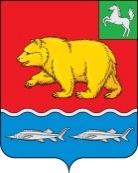 ДУМА молчановского РАЙОНАТомской областиРЕШЕние26.05.2022                                                                                                                            № 32с. МолчановоО внесении изменений в решение Думы Молчановского района от 27.12.2021 № 40 «Об утверждении бюджета муниципального образования «Молчановский район» на 2022 год и на плановый период 2023 и 2024 годов»В соответствии с Бюджетным кодексом Российской Федерации, Федеральным законом от 06.10.2003 № 131 – ФЗ «Об общих принципах организации местного самоуправления в Российской Федерации»ДУМА МОЛЧАНОВСКОГО РАЙОНА РЕШИЛА:1. Внести в решение Думы Молчановского района от 27.12.2021 № 40 «Об утверждении бюджета муниципального образования «Молчановский район» на 2022 год и на плановый период 2023 и 2024 годов» следующие изменения:1) пункт 1 изложить в следующей редакции:«1. Утвердить основные характеристики бюджета муниципального образования «Молчановский район» на 2022 год:1)общий объем доходов бюджета муниципального образования «Молчановский район» в сумме 743 003,6тыс. рублей, в том числе налоговые и неналоговые доходы в сумме 82 557,8 тыс. рублей, безвозмездные поступления в сумме 660 445,8тыс. рублей;2) общий объем расходов бюджета муниципального образования «Молчановский район» в сумме 783 367,4тыс. рублей;3) дефицит бюджета муниципального образования «Молчановский район» в сумме 40 363,8тыс. рублей.»;2) пункт 2 изложить в следующей редакции:«2. Утвердить основные характеристики бюджета муниципального образования «Молчановский район» на 2023 год и на 2024 год:1) общий объем доходов бюджета муниципального образования «Молчановский район» на 2023 год в сумме 666 311,9 тыс. рублей, в том числе налоговые и неналоговые доходы в сумме 82 700,2 тыс. рублей, безвозмездные поступления в сумме 583 611,7 тыс. рублей и на 2024 год в сумме 529 298,7 тыс. рублей, в том числе налоговые и неналоговые в сумме 85 890,6 тыс. рублей, безвозмездные поступления в сумме 443 408,1 тыс. рублей;2) общий объем расходов муниципального образования «Молчановский район» на 2023 год в сумме 664 563,5 тыс. рублей, в том числе условно утвержденных расходы в сумме 3 067,3 тыс. рублей, и на 2024 год в сумме 527 695,5 тыс. рублей, в том числе условно утвержденные расходы в сумме 6 192,5 тыс. рублей; 3) профицит бюджета муниципального образования «Молчановский район» на 2023 год в сумме 1 748,4 тыс. рублей;4) профицит бюджета муниципального образования «Молчановский район» на 2023 год в сумме 1 603,2 тыс. рублей.»;3) абзац 2 подпункта 6 пункта 5 изложить в следующей редакции:«на 2022 год в сумме 83 513,1 тыс. рублей, в том числе 22 972,4 тыс. рублей в форме дотаций, 35 340,2тыс. рублей в форме субсидий, 13 460,2 тыс. рублей в форме субвенций, 11 740,3тыс. рублей в форме иных межбюджетных трансфертов;»;4) приложение 1 к решению Думы Молчановского района от 27.12.2021 № 40 «Об утверждении бюджета муниципального образования «Молчановский район» на 2022 год и на плановый период 2023 и 2024 годов» изложить в следующей редакции:«Приложение 1к решению Думы Молчановского района«Об утверждении бюджета муниципальногообразования «Молчановский район» на 2022годи на плановый период 2023 и 2024 годовОбъем безвозмездных поступлений в бюджет муниципального образования «Молчановский район» на 2022 год											тыс. рублей5) приложение 1.1 к решению Думы Молчановского района от 27.12.2021 № 40 «Об утверждении бюджета муниципального образования «Молчановский район» на 2022 год и на плановый период 2023 и 2024 годов» изложить в следующей редакции:«Приложение 1.1к решению Думы Молчановского района«Об утверждении бюджета муниципальногообразования «Молчановский район» на 2022год и на плановый период 2023 и 2024 годовОбъем безвозмездных поступлений в бюджет муниципального образования «Молчановский район» на плановый период 2023 и 2024 годов тыс. рублей6) приложение 7 к решению Думы Молчановского района от 27.12.2021 № 40 «Об утверждении бюджета муниципального образования «Молчановский район» на 2022 год и на плановый период 2023 и 2024 годов» изложить в следующей редакции:«Приложение 7к решению Думы Молчановского района«Об утверждении бюджета муниципальногообразования «Молчановский район» на 2022 годи на плановый период 2023 и 2024 годовРаспределение бюджетных ассигнований бюджета муниципальногообразования «Молчановский район» по целевым статьям (муниципальнымпрограммам муниципального образования «Молчановский район» инепрограммным направлениям деятельности), группам видов расходовклассификации расходов бюджетов на 2022 годтыс. рублейтыс. рублей7) приложение 7.1 к решению Думы Молчановского района от 27.12.2021 № 40 «Об утверждении бюджета муниципального образования «Молчановский район» на 2022 год и на плановый период 2023 и 2024 годов» изложить в следующей редакции:«Приложение 7.1к решению Думы Молчановского района«Об утверждении бюджета муниципальногообразования «Молчановский район» на 2022год и на плановый период 2023 и 2024 годовРаспределение бюджетных ассигнований бюджета муниципальногообразования «Молчановский район» по целевым статьям (муниципальнымпрограммам муниципального образования «Молчановский район» инепрограммным направлениям деятельности), группам видов расходовклассификации расходов бюджетов на плановый период 2023 и 2024 годовтыс. рублей8) приложение 9 к решению Думы Молчановского района от 27.12.2021 № 40 «Об утверждении бюджета муниципального образования «Молчановский район» на 2022 год и на плановый период 2023 и 2024 годов» изложить в следующей редакции:«Приложение 9к решению Думы Молчановского района«Об утверждении бюджета муниципальногообразования «Молчановский район» на 2022 годи на плановый период 2023 и 2024 годовВедомственная структура расходов бюджета муниципального образования «Молчановский район» на 2022 годтыс.рублей9) приложение 9.1к решению Думы Молчановского района от 27.12.2021 № 40 «Об утверждении бюджета муниципального образования «Молчановский район» на 2022 год и на плановый период 2023 и 2024 годов» изложить в следующей редакции:«Приложение 9.1к решению Думы Молчановского района«Об утверждении бюджета муниципальногообразования «Молчановский район» на 2022 год и на плановый период 2023 и 2024 годовВедомственная структура расходов бюджета муниципального образования «Молчановский район»наплановый период 2023 и 2024 годовтыс. рублей10) приложение 10к решению Думы Молчановского района от 27.12.2021 № 40 «Об утверждении бюджета муниципального образования «Молчановский район» на 2022 год и на плановый период 2023 и 2024 годов» изложить в следующей редакции:«Приложение 10к решению Думы Молчановского района«Об утверждении бюджета муниципальногообразования «Молчановский район» на 2022год и на плановый период 2023 и 2024 годовОбъем бюджетных ассигнований,направляемых на исполнение публичных нормативных обязательствбюджета муниципального образования «Молчановский район»на 2022 год и на плановый период 2023 и 2024 годов11) приложение 13 к решению Думы Молчановского района от 27.12.2021 № 40 «Об утверждении бюджета муниципального образования «Молчановский район» на 2022 год и на плановый период 2023 и 2024 годов» изложить в следующей редакции:«Приложение 13к решению Думы Молчановского района«Об утверждении бюджета муниципального образования «Молчановский район» на 2022год и на плановый период 2023 и 2024 годовРаспределение межбюджетных трансфертов местным бюджетамна 2022 год и на плановый период 2023 и 2024 годовТаблица 1Распределение дотации местным бюджетам на выравнивание уровня бюджетной обеспеченности сельских поселений Молчановского районана 2022 год тыс. рублейТаблица 1.1Распределение дотации местным бюджетам на выравнивание уровня бюджетной обеспеченности сельских поселений Молчановского районана 2023 год тыс. рублейТаблица 1.2Распределение дотации местным бюджетам на выравнивание уровня бюджетной обеспеченности сельских поселений Молчановского районана 2024 год тыс. рублейТаблица 2Распределение субсидии местным бюджетам на компенсацию расходов по организации электроснабжения от дизельных электростанций на 2022 год и на плановый период 2023 и 2024 годовтыс. рублейТаблица 3Распределение субсидии местным бюджетам на обеспечение условий для развития физической культуры и массового спорта на 2022 год и на плановый период 2023 и 2024 годовтыс. рублейТаблица 4Распределение субсидии на капитальный ремонт и (или) ремонт автомобильных дорог общего пользования местного значения на 2022 год и на плановый период 2023 и 2024 годовтыс. рублейТаблица 5Распределение субвенции на осуществление первичного воинского учета на территориях, где отсутствуют военные комиссариаты  на 2022 год и на плановый период 2023 и 2024 годовтыс. рублейТаблица 6Распределение субвенции местным бюджетам на предоставление жилых помещений детям-сиротам и детям, оставшимся без попечения родителей, лицам из их числа по договорам найма специализированных жилых помещений, на 2022 год и на плановый период 2023 и 2024 годовтыс. рублейТаблица 7Субвенция местным бюджетам на предоставление социальной выплаты, удостоверяемой государственным жилищным сертификатом Томской области, лицам, которые ранее относились к категории детей-сирот и на 2022 год и на плановый период 2023 и 2024 годовтыс. рублейТаблица 8Распределение иного межбюджетного трансферта местным бюджетам на поддержание мер по обеспечению сбалансированности бюджетов сельских поселений Молчановского района на 2022 год и на плановый период 2023 и 2024 годовтыс. рублейТаблица 9Распределение иного межбюджетного трансферта местным бюджетам на оказание помощи в ремонте и (или) переустройстве жилых помещений граждан, не стоящих на учете в качестве нуждающихся в улучшении жилищных условий и не реализовавших свое право на улучшение жилищных условий за счет средств федерального и областного бюджетов в 2009 и последующих годах, из числа: участников и инвалидов Великой Отечественной войны 1941 - 1945 годов; тружеников тыла военных лет; лиц, награжденных знаком «Жителю блокадного Ленинграда»; бывших несовершеннолетних узников концлагерей; вдов погибших (умерших) участников Великой Отечественной войны 1941 - 1945 годов, не вступивших в повторный брак, на 2022 год и на плановый период 2023 и 2024 годовтыс. рублейТаблица 10Распределение иного межбюджетного трансферта местным бюджетамна исполнение судебных актов по обеспечению жилыми помещениями детей - сирот, детей, оставшихся без попечения родителей, а также детей из их числа, не имеющих закрепленного жилого помещениятыс. рублейТаблица 11Распределение иного межбюджетного трансфертаместным бюджетамиз средств резервного фонда финансирования непредвиденных расходов Администрации Томской области на возмещение затрат по огранизации теплоснабжения теплоснабжающими организациями, использующими в качестве основного топлива угольтыс. рублейТаблица 12Распределение субсидии на проведение капитального ремонта объектов коммунальной инфраструктуры в целях подготовки хозяйственного комплекса Томской области к безаварийному прохождению отопительного сезонатыс. рублей2. Настоящее решение подлежит официальному опубликованию в официальном печатном издании «Вестник Молчановского района» и размещению на официальном сайте муниципального образования «Молчановский район» (http://www.molchanovo.ru/).3. Настоящее решение вступает в силу после его официального опубликования.Председатель Думы Молчановского района                               С.В. МеньшоваГлава Молчановского района                                        Ю.Ю. СальковКод бюджетной классификацииНаименование показателейСумма2.00.00000.00.0000.000Безвозмездные поступления660 445,82.02.00000.00.0000.000Безвозмездные поступления от других бюджетов бюджетной системы Российской Федерации663 080,12.02.10000.00.0000.150Дотации бюджетам бюджетной системы Российской Федерации 114 419,12.02.15001.05.0000.150Дотация на выравнивание бюджетной обеспеченности из фонда финансовой поддержки муниципальных районов (городских округов)61 140,02.02.15002.05.0000.150Дотация на поддержку мер по обеспечению сбалансированности местных бюджетов53 279,12.02.20000.00.0000.150Субсидии бюджетам бюджетной системы Российской Федерации (межбюджетные субсидии)170 225,02.02.25169.05.0000.150Субсидия на создание (обновление) материально-технической базы для реализации основных и дополнительных общеобразовательных программ цифрового и гуманитарного профилей в общеобразовательных организациях, расположенных в сельской местности и малых городах1 637,92.02.25304.05.0000.150Субсидия на организацию бесплатного горячего питания обучающихся, получающих начальное общее образование в государственных и муниципальных образовательных организациях6 625,02.02.25467.05.0000.150Субсидия на обеспечение развития и укрепления материально - технической базы домов культуры в населенных пунктах с числом жителей до 50 тысяч человек1 157,02.02.25497.05.0000.150Субсидия на реализацию Государственной программы «Обеспечение доступности жилья и улучшения качества жилищных условий населения Томской области» Основное мероприятие «Улучшение жилищных условий молодых семей Томской области» 667,22.02.25513.05.0000.150Субсидии на развитие сети учреждений культурно-досугового типа9 656,92.02.25519.05.0000.150Субсидии на поддержку отрасли культуры (Модернизация библиотек в части комплектования книжных фондов библиотек муниципальных образований и государственных общедоступных библиотек субъектов Российской Федерации)149,92.02.25527.05.0000.150Субсидия на реализацию мероприятий муниципальных программ (подпрограмм), направленных на развитие малого и среднего предпринимательства625,22.02.25576.05.0000.150Субсидия на развитие жилищного строительства на сельских территориях и повышение уровня благоустройства домовладений 549,62.02.27139.05.0000.150Субсидия местным бюджетам на создание и модернизацию объектов спортивной инфраструктуры для занятий физической культурой и спортом в рамках регионального проекта «Спорт - норма жизни»75 115,92.02.29999.05.0000.150Прочие субсидии бюджетам муниципальных районов, в т.ч.:74 040,4Субсидия на компенсацию расходов по организации электроснабжения от дизельных электростанций16 548,5Субсидия на обеспечение условий для развития физической культуры и массового спорта2 394,6Субсидия на оплату труда руководителям и специалистам муниципальных учреждений культуры и искусства, в части выплаты надбавок и доплат к тарифной ставке (должностному окладу)1 368,9Субсидия на обеспечение участия спортивных сборных команд муниципальных районов и городских округов Томской области в официальных региональных спортивных, физкультурных мероприятиях, проводимых на территории г. Томска, за исключением спортивных сборных команд муниципального образования «город Томск», муниципального образования «Городской округ - закрытое административно-территориальное образование Северск Томской области», муниципального образования «Томский район»80,0Субсидия на достижение целевых показателей по плану мероприятий («дорожной карте») «Изменения в сфере образования в Томской области», в части повышения заработной платы педагогических работников муниципальных организаций дополнительного образования детей7 361,3Субсидия на достижение целевых показателей по плану мероприятий («дорожной карте») «Изменения в сфере культуры», в части повышения заработной платы работников муниципальных учреждений культуры19 352,6Субсидия на капитальный ремонт и (или) ремонт автомобильных дорог общего пользования местного значения в границах Молчановского района10 500,0Субсидия на стимулирующие выплаты в муниципальных организациях дополнительного образования Томской области435,4Субсидия на разработку проектной документации для проведения капитального ремонта зданий муниципальных общеобразовательных организаций в рамках модернизации школьных систем образования в Томской области (Капитальный ремонт МБОУ «Сарафановская СОШ», по адресу: Томская область, Молчановский район, с.Сарафановка, ул. Школьная, д.38)5 647,1Субсидия на проведение кадастровых работ по оформлению земельных участков в собственность муниципальных образований958,5Субсидия на развитие жилищного строительства на сельских территориях и повышение уровня благоустройства домовладений 2 270,9Субсидия на реализацию проектов по благоустройству сельских территорий 1 995,0Субсидия на обеспечение организации отдыха детей в каникулярное время1 541,0убсидия на проведение капитального ремонта объектов коммунальной инфраструктуры в целях подготовки хозяйственного комплекса Томской области к безаварийному прохождению отопительного сезона2 426,0Субсидия на приобретение оборудования для малобюджетных спортивных площадок по месту жительства и учебы в муниципальных образованиях Томской области, за исключением муниципального образования «Город Томск», муниципального образования «Городской округ закрытое административно-территориальное образование Северск Томской области»300,0Субсидия местным бюджетам на внедрение и функционирование целевой модели цифровой образовательной среды в муниципальных общеобразовательных организациях в рамках регионального проекта «Цифровая образовательная среда»320,6Субсидия на реализацию мероприятий по развитию рыбохозяйственного комплекса 540,02.02.30000.00.0000.150Субвенции бюджетам бюджетной системы Российской Федерации 352 024,22.02.30024.05.0000.150Субвенции бюджетам муниципальных районов на выполнение передаваемых полномочий субъектов Российской Федерации300 893,5Субвенция на осуществление отдельных государственных полномочий по созданию и обеспечению деятельности комиссий по делам несовершеннолетних и защите их прав725,7Субвенция на осуществление переданных отдельных государственных полномочий по регистрации коллективных договоров179,5Субвенция на осуществление государственных полномочий по регистрации и учету граждан, имеющих право на получение социальных выплат для приобретения жилья в связи с переселением из районов Крайнего Севера и приравненных к ним местностей54,1Субвенция на осуществление государственных полномочий по регулированию тарифов на перевозки пассажиров и багажа всеми видами общественного транспорта в городском и пригородном сообщении (кроме железнодорожного транспорта) по городским и пригородным муниципальным маршрутам25,0Субвенция на осуществление отдельных государственных полномочий по хранению, комплектованию, учету и использованию архивных документов, относящихся к собственности Томской области182,7Субвенция на осуществление государственных полномочий по организации и осуществлению деятельности по опеке и попечительству5 765,2Субвенция на осуществление отдельных государственных полномочий по выплате надбавок к тарифной ставке (должностному окладу) педагогическим работникам и руководителям муниципальных образовательных учреждений479,0Субвенция на обеспечение государственных гарантий реализации прав граждан на получение общедоступного и бесплатного дошкольного, начального общего, основного общего, среднего общего образования в муниципальных общеобразовательных организациях, обеспечение дополнительного образования детей в муниципальных общеобразовательных организациях232 029,6Субвенция на обеспечение государственных гарантий реализации прав на получение общедоступного и бесплатного дошкольного образования в муниципальных дошкольных образовательных организациях в Томской области23 478,5Субвенция на осуществление отдельных государственных полномочий по созданию и обеспечению деятельности административных комиссий в Томской области791,2Субвенция на осуществление отдельных государственных полномочий по расчету и предоставлению дотаций поселениям Томской области за счет средств областного бюджета15 772,4Субвенция на осуществление деятельности по опеке и попечительству в Томской области в отношении совершеннолетних недееспособных граждан158,0Субвенция на осуществление отдельных государственных полномочий на обеспечение одеждой, обувью, мягким инвентарем, оборудованием и единовременным денежным пособием детей-сирот и детей, оставшихся без попечения родителей, а также лиц из числа детей-сирот и детей, оставшихся без попечения родителей,- выпускников муниципальных образовательных учреждений, находящихся (находившихся) по опекой (попечительством) или в приемных семьях, и выпускников негосударственных общеобразовательных учреждений, находящихся (находившихся) под опекой (попечительством), в приемных семьях655,0Субвенция на осуществление отдельных государственных полномочий по по подготовке и оформлению документов, удостоверяющих уточненные границы горного отвода (горноотводный акт и графические приложения) и являющийся неотъемлемой частью лицензии на пользование недрами, ву отношении участков недр местного значения в случаях, установленных Правительством Российской Федерации1,2Субвенция на осуществление отдельных государственных полномочий по обеспечению обучающихся с ограниченными возможностями здоровья, проживающих в муниципальных (частных) образовательных организациях, осуществляющих образовательную деятельность по основным общеобразовательным программам, питанием, одеждой, обувью, мягким и жестким инвентарем и обеспечению обучающихся с ограниченными возможностями здоровья, не проживающих в муниципальных (частных) образовательных организациях, осуществляющих образовательную деятельность по основным общеобразовательным программам, бесплатным двухразовым питанием9 292,7Субвенция на осуществление отдельных государственных полномочий по предоставлению бесплатной методической, психолого-педагогической, диагностической и консультативной помощи в консультационных центрах, созданных в дошкольных образовательных организациях и общеобразовательных организациях, родителям (законным представителям) несовершеннолетних обучающихся, обеспечивающим получение детьми дошкольного образования в форме семейного образования441,4Субвенция на осуществление отдельных государственных полномочий по регулированию численности безнадзорных животных (осуществление управленческих функций органами местного самоуправления)41,1Субвенция на осуществление отдельных государственных полномочий по регулированию численности безнадзорных животных466,9Субвенция на предоставление социальной выплаты, удостоверяемой государственным жилищным сертификатом Томской области, лицам, которые ранее относились к категории детей-сирот и детей, оставшихся без попечения родителей3 384,7Субвенция на осуществление отдельных государственных полномочий по государственной поддержке сельскохозяйственного производства, в т.ч.:6 969,6Субвенция на осуществление отдельных государственных полномочий по государственной поддержке сельскохозяйственного производства на осуществление управленческих функций органами местного самоуправления1 727,2Субвенция на осуществление отдельных государственных полномочий по государственной поддержке сельскохозяйственного производства по предоставлению субсидий на поддержку сельскохозяйственного производства по отдельным подотраслям растениеводства и животноводства975,0Субвенция на осуществление отдельных государственных полномочий по поддержке сельскохозяйственного производства на поддержку малых форм хозяйствования4 267,42.02.30027.05.0000.150Субвенции бюджетам муниципальных районов на содержание ребенка в семье опекуна и приемной семье, а также вознаграждение, причитающееся приемному родителю, в т.ч.:39 659,6Субвенция на осуществление отдельных государственных полномочий на осуществление ежемесячной выплаты денежных средств приемным семьям на содержание детей, а также вознаграждения, причитающегося приемным родителям39 332,0Субвенция на осуществление отдельных государственных полномочий по ежемесячной выплате денежных средств опекунам (попечителям) на содержание детей и обеспечение денежными средствами лиц из числа детей-сирот и детей, оставшихся без попечения родителей, находившихся под опекой (попечительством), в приемной семье и продолжающих обучение в муниципальных общеобразовательных учреждениях327,62.02.35082.05.0000.150Субвенции бюджетам муниципальных районов на предоставление жилых помещений детям-сиротам и детям, оставшимся без попечения родителей, лицам из их числа по договорам найма специализированных жилых помещений9 190,92.02.35118.05.0000.150Субвенция бюджетам муниципальных районов на осуществление первичного воинского учета на территориях, где отсутствуют военные комиссариаты899,92.02.35120.05.0000.150Субвенция на составление (изменение и дополнение) списков кандидатов в присяжные заседатели федеральных судов общей юрисдикции в Российской Федерации55,02.02.35304.05.0000.150Субвенция на осуществление отдельных государственных полномочий по обеспечению обучающихся с ограниченными возможностями здоровья, проживающих в муниципальных (частных) образовательных организациях, осуществляющих образовательную деятельность по основным общеобразовательным программам, питанием, одеждой, обувью, мягким и жестким инвентарем и обеспечению обучающихся с ограниченными возможностями здоровья, не проживающих в муниципальных (частных) образовательных организациях, осуществляющих образовательную деятельность по основным общеобразовательным программам, бесплатным двухразовым питанием, в части организации бесплатного горячего питания обучающихся, получающих начальное общее образование в муниципальных образовательных организациях1 207,62.02.35508.00.0000.150Субвенция на осуществление отдельных государственных полномочий по государственной поддержке сельскохозяйственного производства (повышение продуктивности в молочном скотоводстве)117,72.02.40000.00.0000.150Иные межбюджетные трансферты26 411,82.02.45303.05.0000.150Иной межбюджетный трансферт на ежемесячное денежное вознаграждение за классное руководство педагогическим работникам16 592,72.02.49999.05.0000.150Прочие межбюджетные трансферты, передаваемые бюджетам муниципальных районов9 819,1Иной межбюджетный трансферт на частичную оплату стоимости питания отдельных категорий обучающихся в муниципальных общеобразовательных организациях Томской области, за исключением обучающихся с ограниченными возможностями здоровья2 226,7Иной межбюджетный трансферт на оказание помощи в ремонте и (или) переустройстве жилых помещений граждан, не стоящих на учете в качестве нуждающихся в улучшении жилищных условий и не реализовавших свое право на улучшение жилищных условий за счет средств федерального и областного бюджетов в 2009 и последующих годах, из числа: участников и инвалидов Великой Отечественной войны 1941 - 1945 годов; тружеников тыла военных лет; лиц, награжденных знаком «Жителю блокадного Ленинграда»; бывших несовершеннолетних узников концлагерей; вдов погибших (умерших) участников Великой Отечественной войны 1941 - 1945 годов, не вступивших в повторный брак50,0Иной межбюджетный трансферт на выплату ежемесячной стипендии Губернатора Томской области молодым учителям областных государственных и муниципальных образовательных организаций Томской области641,0Иной межбюджетный трансферт на достижение целевых показателей по плану мероприятий («дорожная карта») «Изменения в сфере образования в Томской области», в части повышения заработной платы педагогических работников муниципальных дошкольных образовательных организаций6 577,6Иной межбюджетный трансферт на достижение целевых показателей по плану мероприятий («дорожная карта») «Изменения в сфере образования в Томской области», в части повышения заработной платы педагогических работников муниципальных общеобразовательных организаций203,0Иной межбюджетный трансферт из средств резервного фонда финансирования непредвиденных расходов Администрации Томской области на возмещение затрат по огранизации теплоснабжения теплоснабжающими организациями, использующими в качестве основного топлива уголь60,8Иной межбюджетный трансферт из средств резервного фонда финансирования непредвиденных расходов Администрации Томской области МАОУ «Молчановская СОШ №1» на укрепление материально-технической базы60,02.18.00000.00.0000.000Доходы бюджетов бюджетной системы Российской Федерации от возврата остатков субсидий, субвенций и иных межбюджетных трансфертов, имеющих целевое назначение, прошлых лет651,82.18.60010.05.0000.150Доходы бюджетов муниципальных районов от возврата прочих остатков субсидий, субвенций и иных межбюджетных трансфертов, имеющих целевое назначение, прошлых лет из бюджетов поселений651,82.19.00000.00.0000.000Возврат остатков субсидий, субвенций и иных межбюджетных трансфертов, имеющих целевое назначение, прошлых лет- 3 286,12.19.60010.05.0000.150Возврат прочих остатков субсидий, субвенций и иных межбюджетных трансфертов, имеющих целевое назначение, прошлых лет из бюджетов муниципальных районов- 3 286,1»;Код бюджетной классификацииНаименование показателейСуммаСуммаКод бюджетной классификацииНаименование показателей2023 год2024 год2.00.00000.00.0000.000Безвозмездные поступления583 611,8443 408,12.02.00000.00.0000.000Безвозмездные поступления от других бюджетов бюджетной системы Российской Федерации583 611,7443 408,12.02.10000.00.0000.150Дотации бюджетам бюджетной системы Российской Федерации 41 740,339 562,72.02.15001.05.0000.150Дотация на выравнивание бюджетной обеспеченности из фонда финансовой поддержки муниципальных районов (городских округов)41 740,339 562,72.02.20000.00.0000.150Субсидии бюджетам бюджетной системы Российской Федерации (межбюджетные субсидии)171 433,032 880,92.02.25169.05.0000.150Субсидия на создание (обновление) материально-технической базы для реализации основных и дополнительных общеобразовательных программ цифрового и гуманитарного профилей в общеобразовательных организациях, расположенных в сельской местности и малых городах в рамках регионального проекта «Современная школа» государственной программы «Развитие образования в Томской области» на 2020 год1 367,31 453,92.02.25210.05.0000.150Субсидия местным бюджетам на внедрение целевой модели цифровой образовательной среды в общеобразовательных организациях и профессиональных образовательных организациях в рамках регионального проекта «Цифровая образовательная среда»1 871,40,02.02.25304.05.0000.150Субсидия на организацию бесплатного горячего питания обучающихся, получающих начальное общее образование в государственных и муниципальных образовательных организациях6 628,06 818,12.02.25491.05.0000.150Субсидия на создание новых мест в образовательных организациях различных типов для реализации дополнительных общеразвивающих программ всех направлений0,0622,52.02.29999.05.0000.150Прочие субсидии бюджетам муниципальных районов, в т.ч.:161 566,223 986,4Субсидия на компенсацию расходов по организации электроснабжения от дизельных электростанций16 548,516 548,5Субсидия на обеспечение условий для развития физической культуры и массового спорта2 394,62 394,6Субсидия на оплату труда руководителям и специалистам муниципальных учреждений культуры и искусства, в части выплаты надбавок и доплат к тарифной ставке (должностному окладу)1 368,91 368,9Субсидия на обеспечение участия спортивных сборных команд муниципальных районов и городских округов Томской области в официальных региональных спортивных, физкультурных мероприятиях, проводимых на территории г. Томска, за исключением спортивных сборных команд муниципального образования «город Томск», муниципального образования «Городской округ - закрытое административно-территориальное образование Северск Томской области», муниципального образования «Томский район»80,080,0Субсидия на стимулирующие выплаты в муниципальных организациях дополнительного образования Томской области435,4435,4Субсидия на развитие жилищного строительства на сельских территориях и повышение уровня благоустройства домовладений0,00,0Субсидия на организацию отдыха детей в каникулярное время1 541,01 541,0Субсидия на оснащение ремонтируемых зданий и (или) помещений общеобразовательных организаций оборудованием, предусмотренным проектной документацией5 957,60,0Субсидия на обеспечение антитеррористической защиты отремонтированных зданий муниципальных общеобразовательных организаций4 230,00,0Субсидия на повышение квалификации школьных команд муниципальных общеобразовательных организаций18,90,0Субсидия на оснащение отремонтированных зданий и (или) помещений муниципальных общеобразовательных организаций современными средствами обучения и воспитания7 651,30,0Субсидия на проведение капитального ремонта зданий муниципальных общеобразовательных организаций в рамках модернизации школьных систем образования в Томской области119 525,30,0Субсидия на приобретение оборудования для малобюджетных спортивных площадок по месту жительства и учебы в муниципальных образованиях Томской области, за исключением муниципального образования «Город Томск», муниципального образования «Городской округ закрытое административно-территориальное образование Северск Томской области»300,0300,0Субсидия на проведение кадастровых работ по оформлению земельных участков в собственность муниципальных образований в рамках государственной программы «Развитие сельского хозяйства и регулируемых рынков в Томской области»958,5958,5Субсидия местным бюджетам на внедрение и функционирование целевой модели цифровой образовательной среды в муниципальных общеобразовательных организациях в рамках регионального проекта «Цифровая образовательная среда»556,3359,52.02.30000.00.0000.150Субвенции бюджетам бюджетной системы Российской Федерации 349 943,8350 469,82.02.30024.05.0000.150Субвенции бюджетам муниципальных районов на выполнение передаваемых полномочий субъектов Российской Федерации291 836,7292 309,1Субвенция на осуществление отдельных государственных полномочий по созданию и обеспечению деятельности комиссий по делам несовершеннолетних и защите их прав725,7725,7Субвенция на осуществление переданных отдельных государственных полномочий по регистрации коллективных договоров179,5179,5Субвенция на осуществление государственных полномочий по регистрации и учету граждан, имеющих право на получение социальных выплат для приобретения жилья в связи с переселением из районов Крайнего Севера и приравненных к ним местностей54,154,1Субвенция на осуществление государственных полномочий по регулированию тарифов на перевозки пассажиров и багажа всеми видами общественного транспорта в городском и пригородном сообщении (кроме железнодорожного транспорта) по городским и пригородным муниципальным маршрутам25,025,0Субвенция на осуществление отдельных государственных полномочий по хранению, комплектованию, учету и использованию архивных документов, относящихся к собственности Томской области182,7182,7Субвенция на осуществление государственных полномочий по организации и осуществлению деятельности по опеке и попечительству5 765,25 765,2Субвенция на осуществление отдельных государственных полномочий по выплате надбавок к тарифной ставке (должностному окладу) педагогическим работникам и руководителям муниципальных образовательных учреждений479,0479,0Субвенция на обеспечение государственных гарантий реализации прав граждан на получение общедоступного и бесплатного дошкольного, начального общего, основного общего, среднего общего образования в муниципальных общеобразовательных организациях, обеспечение дополнительного образования детей в муниципальных общеобразовательных организациях226 680,7227 143,7Субвенция на обеспечение государственных гарантий реализации прав на получение общедоступного и бесплатного дошкольного образования в муниципальных дошкольных образовательных организациях в Томской области23 079,323 079,3Субвенция на осуществление отдельных государственных полномочий по созданию и обеспечению деятельности административных комиссий в Томской области791,2791,2Субвенция на осуществление отдельных государственных полномочий по расчету и предоставлению дотаций поселениям Томской области за счет средств областного бюджета15 838,915 881,3Субвенция на осуществление деятельности по опеке и попечительству в Томской области в отношении совершеннолетних недееспособных граждан158,0158,0Субвенция на осуществление отдельных государственных полномочий на обеспечение одеждой, обувью, мягким инвентарем, оборудованием и единовременным денежным пособием детей-сирот и детей, оставшихся без попечения родителей, а также лиц из числа детей-сирот и детей, оставшихся без попечения родителей,- выпускников муниципальных образовательных учреждений, находящихся (находившихся) по опекой (попечительством) или в приемных семьях, и выпускников негосударственных общеобразовательных учреждений, находящихся (находившихся) под опекой (попечительством), в приемных семьях655,0655,0Субвенция на осуществление отдельных государственных полномочий по предоставлению, переоформлению и изъятию горных отводов для разработки месторождений и проявлений общераспространённых полезных ископаемых1,21,2Субвенция на осуществление отдельных государственных полномочий по обеспечению обучающихся с ограниченными возможностями здоровья, проживающих в муниципальных (частных) образовательных организациях, осуществляющих образовательную деятельность по основным общеобразовательным программам, питанием, одеждой, обувью, мягким и жестким инвентарем и обеспечению обучающихся с ограниченными возможностями здоровья, не проживающих в муниципальных (частных) образовательных организациях, осуществляющих образовательную деятельность по основным общеобразовательным программам, бесплатным двухразовым питанием9 292,29 259,2Субвенция на осуществление отдельных государственных полномочий по предоставлению бесплатной методической, психолого-педагогической, диагностической и консультативной помощи в консультационных центрах, созданных в дошкольных образовательных организациях и общеобразовательных организациях, родителям (законным представителям) несовершеннолетних обучающихся, обеспечивающим получение детьми дошкольного образования в форме семейного образования441,4441,4Субвенция на осуществление отдельных государственных полномочий по регулированию численности безнадзорных животных (осуществление управленческих функций органами местного самоуправления)41,141,1Субвенция на осуществление отдельных государственных полномочий по регулированию численности безнадзорных животных476,9476,9Субвенция на осуществление отдельных государственных полномочий по государственной поддержке сельскохозяйственного производства, в т.ч.:6 969,66 969,6Субвенция на осуществление отдельных государственных полномочий по государственной поддержке сельскохозяйственного производства (на осуществление управленческих функций органами местного самоуправления)1 727,21 727,2Субвенция на осуществление отдельных государственных полномочий по государственной поддержке сельскохозяйственного производства (повышение продуктивности в молочном скотоводстве)975,0975,0Субвенция на осуществление отдельных государственных полномочий по поддержке сельскохозяйственного производства (поддержка малых форм хозяйствования)4 267,44 267,42.02.30027.05.0000.150Субвенции бюджетам муниципальных районов на содержание ребенка в семье опекуна и приемной семье, а также вознаграждение, причитающееся приемному родителю, в т.ч.:46 659,646 659,6Субвенция на осуществление отдельных государственных полномочий на осуществление ежемесячной выплаты денежных средств приемным семьям на содержание детей, а также вознаграждения, причитающегося приемным родителям46 332,046 332,0Субвенция на осуществление отдельных государственных полномочий по ежемесячной выплате денежных средств опекунам (попечителям) на содержание детей и обеспечение денежными средствами лиц из числа детей-сирот и детей, оставшихся без попечения родителей, находившихся под опекой (попечительством), в приемной семье и продолжающих обучение в муниципальных общеобразовательных учреждениях327,6327,62.02.35082.05.0000.150Субвенции бюджетам муниципальных районов на предоставление жилых помещений детям-сиротам и детям, оставшимся без попечения родителей, лицам из их числа по договорам найма специализированных жилых помещений9 190,99 190,92.02.35118.05.0000.150Субвенция бюджетам муниципальных районов на осуществление первичного воинского учета на территориях, где отсутствуют военные комиссариаты926,8945,62.02.35120.05.0000.150Субвенция на составление (изменение и дополнение) списков кандидатов в присяжные заседатели федеральных судов общей юрисдикции в Российской Федерации4,04,02.02.35304.05.0000.150Субвенция на осуществление отдельных государственных полномочий по обеспечению обучающихся с ограниченными возможностями здоровья, проживающих в муниципальных (частных) образовательных организациях, осуществляющих образовательную деятельность по основным общеобразовательным программам, питанием, одеждой, обувью, мягким и жестким инвентарем и обеспечению обучающихся с ограниченными возможностями здоровья, не проживающих в муниципальных (частных) образовательных организациях, осуществляющих образовательную деятельность по основным общеобразовательным программам, бесплатным двухразовым питанием, в части организации бесплатного горячего питания обучающихся, получающих начальное общее образование в муниципальных образовательных организациях1 208,11 242,92.02.35508.00.0000.150Субвенция на осуществление отдельных государственных полномочий по государственной поддержке сельскохозяйственного производства (повышение продуктивности в молочном скотоводстве)117,7117,72.02.40000.00.0000.150Иные межбюджетные трансферты20 494,720 494,72.02.45303.05.0000.150Иной межбюджетный трансферт на ежемесячное денежное вознаграждение за классное руководство педагогическим работникам17 577,017 577,02.02.49999.05.0000.150Прочие межбюджетные трансферты, передаваемые бюджетам муниципальных районов2 917,72 917,7Иной межбюджетный трансферт на частичную оплату стоимости питания отдельных категорий обучающихся в муниципальных общеобразовательных организациях Томской области, за исключением обучающихся с ограниченными возможностями здоровья2 226,72 226,7Иной межбюджетный трансферт на оказание помощи в ремонте и (или) переустройстве жилых помещений граждан, не стоящих на учете в качестве нуждающихся в улучшении жилищных условий и не реализовавших свое право на улучшение жилищных условий за счет средств федерального и областного бюджетов в 2009 и последующих годах, из числа: участников и инвалидов Великой Отечественной войны 1941 - 1945 годов; тружеников тыла военных лет; лиц, награжденных знаком «Жителю блокадного Ленинграда»; бывших несовершеннолетних узников концлагерей; вдов погибших (умерших) участников Великой Отечественной войны 1941 - 1945 годов, не вступивших в повторный брак50,050,0Иной межбюджетный трансферт на выплату ежемесячной стипендии Губернатора Томской области молодым учителям областных государственных и муниципальных образовательных организаций Томской области641,0641,0»;Наименование ЦСРВРАссигнования 2022 годВсего расходов783 367,4Муниципальная программа «Создание условий для устойчивого экономического развития Молчановского района на 2022-2029 годы»010000000019 007,9Подпрограмма «Развитие сельскохозяйственного производства на территории Молчановского района»01100000006 060,1Основное мероприятие «Развитие подотрасли животноводства, переработки и реализации продукции животноводства»01151000001 092,7Поддержка сельскохозяйственного производства по отдельным подотраслям растениеводства и животноводства0115145080975,0Иные бюджетные ассигнования0115145080800975,0Поддержка сельскохозяйственного производства по отдельным подотраслям растениеводства и животноводства01151R5080117,7Иные бюджетные ассигнования01151R5080800117,7Основное мероприятие «Поддержка малых форм хозяйствования»01152000004 367,4Субсидии на возмещение части затрат гражданам, ведущим личное подсобное хозяйство, на содержание 2-х коров молочного направления0115200001100,0Иные бюджетные ассигнования0115200001800100,0Поддержка малых форм хозяйствования01152402004 267,4Закупка товаров, работ и услуг для государственных (муниципальных) нужд0115240200200715,6Иные бюджетные ассигнования01152402008003 551,8Основное мероприятие «Повышение эффективности промышленного рыболовства и рыбопереработки на территории Томской области»0115300000600,0Реализация мероприятий по развитию рыбохозяйственного комплекса0115340240540,0Иные бюджетные ассигнования0115340240800540,0Реализация мероприятий по развитию рыбохозяйственного комплекса01153S024060,0Иные бюджетные ассигнования01153S024080060,0Подпрограмма «Комплексное развитие сельских территорий Молчановского района»01200000005 318,5Основное мероприятие «Развитие жилищного строительства на сельских территориях и повышение уровня благоустройства домовладений»01251000003 038,5Обеспечение комплексного развития сельских территорий01251457602 270,9Социальное обеспечение и иные выплаты населению01251457603002 270,9Обеспечение комплексного развития сельских территорий01251L5760578,5Социальное обеспечение и иные выплаты населению01251L5760300578,5Обеспечение комплексного развития сельских территорий01251S5760189,1Социальное обеспечение и иные выплаты населению01251S5760300189,1Основное мероприятие «Реализация проектов по благоустройству сельских территорий»01252000002 280,0Обеспечение комплексного развития сельских территорий01252457602 280,0Предоставление субсидий бюджетным, автономным учреждениям и иным некоммерческим организациям01252457606002 280,0Подпрограмма «Обеспечение жильем молодых семей в Молчановском районе»0130000000907,2Основное мероприятие «Улучшение жилищных условий молодых семей Молчановского района»0135100000907,2Реализация мероприятий по обеспечению жильем молодых семей01351L4970907,2Социальное обеспечение и иные выплаты населению01351L4970300907,2Подпрограмма «Развитие малого и среднего предпринимательства на территории Молчановского района»01400000006 380,2Основное мероприятие «Организация регулярных перевозок пассажиров и багажа автомобильным общественным транспортом по муниципальной маршрутной сети муниципального образования «Молчановский район»0145100000600,0Организация регулярных перевозок пассажиров и багажа автомобильным общественным транспортом по муниципальной маршрутной сети муниципального образования «Молчановский район»0145100002600,0Закупка товаров, работ и услуг для государственных (муниципальных) нужд0145100002200600,0Основное мероприятие «Поддержка муниципальных программ, направленных на развитие малого и среднего предпринимательства»0145200000780,2Реализация мероприятий муниципальных программ (подпрограмм), направленных на развитие малого и среднего предпринимательства0145240020625,2Иные бюджетные ассигнования0145240020800625,2Реализация мероприятий муниципальных программ (подпрограмм), направленных на развитие малого и среднего предпринимательства01452S0020155,0Иные бюджетные ассигнования01452S0020800155,0Основное мероприятие «Организация перевозок пассажиров и их багажа, грузов (транспортных средств) внутренним водным транспортом в границах муниципального образования «Молчановский район»01453000005 000,0«Организация перевозок пассажиров и их багажа, грузов (транспортных средств) внутренним водным транспортом в границах муниципального образования «Молчановский район»01453000035 000,0Закупка товаров, работ и услуг для государственных (муниципальных) нужд01453000032005 000,0Подпрограмма «Развитие информационного общества на территории Молчановского района»0150000000342,0Основное мероприятие «Информирование населения Молчановского района о деятельности органов местного самоуправления, о социально-экономическом развитии района»0155100000342,0Сопровождение и поддержка сайта муниципального образования «Молчановский район», размещение на постоянной основе на сайте информации о социально-экономическом развитии района015510000452,0Закупка товаров, работ и услуг для государственных (муниципальных) нужд015510000420052,0Размещение материалов о деятельности органов местного самоуправления, о социально-экономическом развитии района в средствах массовой информации0155100005290,0Закупка товаров, работ и услуг для государственных (муниципальных) нужд0155100005200290,0Муниципальная программа «Развитие образования и воспитания в Молчановском районе на 2022-2029 годы»0200000000406 602,1Подпрограмма «Развитие дошкольного, общего и дополнительного образования в Молчановском районе»0210000000375 637,7Ведомственная целевая программа «Организация и обеспечение предоставления образовательных услуг по программам общего образования в муниципальных образовательных организациях Молчановского района для детей до 18 лет»021410000065 813,9Дошкольные организации0214100A0020 980,7Дошкольные организации0214100A0020 899,2Предоставление субсидий бюджетным, автономным учреждениям и иным некоммерческим организациям0214100A0060020 899,2Возмещение расходов образовательным организациям за присмотр и уход за детьми - инвалидами, детьми - сиротами и детьми, оставшимися без попечения родителей, а также за детьми с туберкулезной интоксикацией0214100A0681,5Предоставление субсидий бюджетным, автономным учреждениям и иным некоммерческим организациям0214100A0660081,5Организация дополнительного образования0214100B0014 891,0Предоставление субсидий бюджетным, автономным учреждениям и иным некоммерческим организациям0214100B0060014 891,0Общеобразовательные организации0214100Б0029 942,1Общеобразовательные организации0214100Б0029 820,3Предоставление субсидий бюджетным, автономным учреждениям и иным некоммерческим организациям0214100Б0060029 820,3Возмещение расходов образовательным организациям за присмотр и уход за детьми - инвалидами, детьми - сиротами и детьми, оставшимися без попечения родителей, а также за детьми с туберкулезной интоксикацией0214100Б06121,8Предоставление субсидий бюджетным, автономным учреждениям и иным некоммерческим организациям0214100Б06600121,8Основное мероприятие «Обеспечение государственных гарантий реализации прав на получение общедоступного, бесплатного и качественного дошкольного, начального общего, основного общего, среднего общего образования, содействие развитию дошкольного, начального общего, основного общего, среднего общего образования и форм предоставления услуг по присмотру и уходу за детьми дошкольного возраста»0215100000279 637,0Кадровое обеспечение образовательного процесса путем обслуживания автотранспортной техники для решения кадрового вопроса в муниципальных общеобразовательных организациях0215100007135,0Предоставление субсидий бюджетным, автономным учреждениям и иным некоммерческим организациям0215100007600135,0Обеспечение государственных гарантий реализации прав на получение общедоступного и бесплатного дошкольного образования в муниципальных дошкольных образовательных организациях в Томской области021514037023 478,5Предоставление субсидий бюджетным, автономным учреждениям и иным некоммерческим организациям021514037060023 478,5Осуществление отдельных государственных полномочий по обеспечению предоставления бесплатной методической, психолого-педагогической, диагностической и консультативной помощи, в том числе в дошкольных образовательных организациях и общеобразовательных организациях, если в них созданы соответствующие консультационные центры, родителям (законным представителям) несовершеннолетних обучающихся, обеспечивающих получение детьми дошкольного образования в форме семейного образования0215140380441,4Предоставление субсидий бюджетным, автономным учреждениям и иным некоммерческим организациям0215140380600441,4Достижение целевых показателей по плану мероприятий («дорожной карте») «Изменения в сфере образования в Томской области» в части повышения заработной платы педагогических работников муниципальных дошкольных образовательных организаций02151403906 577,6Предоставление субсидий бюджетным, автономным учреждениям и иным некоммерческим организациям02151403906006 577,6Стимулирующие выплаты в муниципальных организациях дополнительного образования Томской области0215140400353,7Предоставление субсидий бюджетным, автономным учреждениям и иным некоммерческим организациям0215140400600353,7Достижение целевых показателей по плану мероприятий («дорожной карте») «Изменения в сфере образования в Томской области» в части повышения заработной платы педагогических работников муниципальных организаций дополнительного образования Томской области02151404104 898,8Предоставление субсидий бюджетным, автономным учреждениям и иным некоммерческим организациям02151404106004 898,8Обеспечение государственных гарантий реализации прав на получение общедоступного и бесплатного дошкольного, начального общего, основного общего, среднего общего образования в муниципальных общеобразовательных организациях в Томской области, обеспечение дополнительного образования детей в муниципальных общеобразовательных организациях в Томской области0215140420232 029,6Предоставление субсидий бюджетным, автономным учреждениям и иным некоммерческим организациям0215140420600232 029,6Частичная оплата стоимости питания отдельных категорий, обучающихся в муниципальных общеобразовательных организациях Томской области, за исключением обучающихся с ограниченными возможностями здоровья и обучающихся по образовательным программам начального общего образования02151404402 226,7Предоставление субсидий бюджетным, автономным учреждениям и иным некоммерческим организациям02151404406002 226,7Достижение целевых показателей по плану мероприятий («дорожной карте») «Изменения в сфере образования в Томской области» в части повышения заработной платы педагогических работников муниципальных общеобразовательных организаций0215140460203,0Предоставление субсидий бюджетным, автономным учреждениям и иным некоммерческим организациям0215140460600203,0Осуществление отдельных государственных полномочий по обеспечению обучающихся с ограниченными возможностями здоровья, проживающих в муниципальных (частных) образовательных организациях, осуществляющих образовательную деятельность по основным общеобразовательным программам, питанием, одеждой, обувью, мягким и жестким инвентарем и обеспечению обучающихся с ограниченными возможностями здоровья, не проживающих в муниципальных (частных) образовательных организациях, осуществляющих образовательную деятельность по основным общеобразовательным программам, бесплатным двухразовым питанием02151404709 292,7Предоставление субсидий бюджетным, автономным учреждениям и иным некоммерческим организациям02151404706009 292,7Основное мероприятие «Обеспечение дополнительного профессионального образования в областных государственных образовательных организациях и содействие развитию кадрового потенциала в системе общего и дополнительного образования детей Томской области»02152000001 120,0Ежемесячная стипендия Губернатора Томской области молодым учителям муниципальных образовательных организаций Томской области0215240520641,0Предоставление субсидий бюджетным, автономным учреждениям и иным некоммерческим организациям0215240520600641,0Осуществление отдельных государственных полномочий по выплате надбавок к должностному окладу педагогическим работникам муниципальных образовательных организаций0215240530479,0Предоставление субсидий бюджетным, автономным учреждениям и иным некоммерческим организациям0215240530600479,0Основное мероприятие «Повышение качества услуг в сфере отдыха и оздоровления детей»02153000001 813,0Обеспечение организации отдыха детей в каникулярное время02153407901 541,0Предоставление субсидий бюджетным, автономным учреждениям и иным некоммерческим организациям02153407906001 541,0Обеспечение организации отдыха детей в каникулярное время02153S0790272,0Предоставление субсидий бюджетным, автономным учреждениям и иным некоммерческим организациям02153S0790600272,0Основное мероприятие «Реализация мер по развитию научно-образовательной и творческой среды в образовательных организациях, развитие эффективной системы дополнительного образования детей»0215400000870,0Обеспечение персонифицированного финансирования дополнительного образования детей0215400008870,0Предоставление субсидий бюджетным, автономным учреждениям и иным некоммерческим организациям0215400008600870,0Основное мероприятие «На обеспечение выплат за счет средств федерального бюджета ежемесячного денежного вознаграждения за классное руководство педагогическим работникам государственных и муниципальных общеобразовательных организаций»021550000016 592,7Ежемесячное денежное вознаграждение за классное руководство педагогическим работникам государственных и муниципальных общеобразовательных организаций02155L303016 592,7Предоставление субсидий бюджетным, автономным учреждениям и иным некоммерческим организациям02155L303060016 592,7Основное мероприятие «Обеспечение бесплатным горячим питанием отдельных категорий, обучающихся в государственных и муниципальных образовательных организациях»02156000007 832,6Организация бесплатного горячего питания обучающихся, получающих начальное общее образование в муниципальных образовательных организациях02156L30416 625,0Предоставление субсидий бюджетным, автономным учреждениям и иным некоммерческим организациям02156L30416006 625,0Осуществление отдельных государственных полномочий по обеспечению обучающихся с ограниченными возможностями здоровья, проживающих в муниципальных (частных) образовательных организациях, осуществляющих образовательную деятельность по основным общеобразовательным программам, питанием, одеждой, обувью, мягким и жестким инвентарем и обеспечению обучающихся с ограниченными возможностями здоровья, не проживающих в муниципальных (частных) образовательных организациях, осуществляющих образовательную деятельность по основным общеобразовательным программам, бесплатным двухразовым питанием, в части организации бесплатного горячего питания обучающихся, получающих начальное общее образование в муниципальных образовательных организациях02156R30431 207,6Предоставление субсидий бюджетным, автономным учреждениям и иным некоммерческим организациям02156R30436001 207,6Региональный проект «Современная школа»021E1000001 637,9Создание и обеспечение функционирования центров образования естественно-научной и технологической направленностей в общеобразовательных организациях, расположенных в сельской местности и малых городах021E1516901 637,9Закупка товаров, работ и услуг для государственных (муниципальных) нужд021E1516902001 637,9Региональный проект «Цифровая образовательная среда»021E400000320,6Внедрение и функционирование целевой модели цифровой образовательной среды в муниципальных общеобразовательных организациях021E441900320,6Предоставление субсидий бюджетным, автономным учреждениям и иным некоммерческим организациям021E441900600320,6Подпрограмма «Развитие инфраструктуры системы образования Молчановского района»022000000020 081,2Основное мероприятие «Сохранение действующих мест в образовательных организациях (за исключением затрат на капитальное строительство)»022510000013 806,6Организация работы групп дошкольного образования в помещении0225100037497,2Предоставление субсидий бюджетным, автономным учреждениям и иным некоммерческим организациям0225100037600497,2Организация работы общеобразовательных учреждений на период проведения капитального ремонта02251000401 500,0Предоставление субсидий бюджетным, автономным учреждениям и иным некоммерческим организациям02251000406001 500,0Капитальный ремонт муниципальных объектов недвижимого имущества (включая разработку проектной документации)022514062011 797,6Предоставление субсидий бюджетным, автономным учреждениям и иным некоммерческим организациям022514062060011 797,6Капитальный ремонт муниципальных объектов недвижимого имущества (включая разработку проектной документации)02251S062011,8Предоставление субсидий бюджетным, автономным учреждениям и иным некоммерческим организациям02251S062060011,8Основное мероприятие «Проведение капитального ремонта зданий (обособленных помещений) государственных (муниципальных) общеобразовательных организаций»02252000006 274,6Субсидия на разработку проектной документации для проведения капитального ремонта зданий муниципальных общеобразовательных организаций в рамках модернизации школьных систем образования в Томской области (Капитальный ремонт МБОУ «Сарафановская СОШ», по адресу: Томская область, Молчановский район, с.Сарафановка, ул. Школьная, д.38)02252412205 647,1Предоставление субсидий бюджетным, автономным учреждениям и иным некоммерческим организациям02252412206005 647,1Субсидия на разработку проектной документации для проведения капитального ремонта зданий муниципальных общеобразовательных организаций в рамках модернизации школьных систем образования в Томской области (Капитальный ремонт МБОУ «Сарафановская СОШ», по адресу: Томская область, Молчановский район, с.Сарафановка, ул. Школьная, д.38)02252S1220627,5Предоставление субсидий бюджетным, автономным учреждениям и иным некоммерческим организациям02252S1220600627,5Подпрограмма «Организация и обеспечение эффективного функционирования сети учреждений образования»02300000001 376,7Ведомственная целевая программа «Обеспечение деятельности подведомственных муниципальных учреждений МКУ «Управление образования Администрации Молчановского района Томской области»02341000001 376,7Учебно-методические кабинеты, централизованные бухгалтерии, группы хозяйственного обслуживания0234100Г001 376,7Предоставление субсидий бюджетным, автономным учреждениям и иным некоммерческим организациям0234100Г006001 376,7Обеспечивающая подпрограмма02400000009 506,5Учебно-методические кабинеты, группы хозяйственного обслуживания0240000Г006 141,6Расходы на выплаты персоналу в целях обеспечения выполнения функций государственными (муниципальными) органами, казенными учреждениями, органами управления государственными внебюджетными фондами0240000Г001004 552,6Закупка товаров, работ и услуг для государственных (муниципальных) нужд0240000Г002001 508,6Социальное обеспечение и иные выплаты населению0240000Г0030043,4Иные бюджетные ассигнования0240000Г0080037,0Руководство и управление в сфере установленных функций органов местного самоуправления02401000003 364,9Расходы на выплаты персоналу в целях обеспечения выполнения функций государственными (муниципальными) органами, казенными учреждениями, органами управления государственными внебюджетными фондами02401000001003 355,9Закупка товаров, работ и услуг для государственных (муниципальных) нужд02401000002009,0Муниципальная программа «Развитие молодежной политики, физической культуры и спорта в Молчановском районе на 2022-2029 годы»030000000097 749,2Подпрограмма «Развитие физической культуры и массового спорта на территории Молчановского района»031000000097 701,5Основное мероприятие «Развитие физической культуры и массового спорта в Молчановском районе»0315100000288,8Обеспечение участия спортивных сборных команд в официальных спортивных мероприятиях0315100009265,0Расходы на выплаты персоналу в целях обеспечения выполнения функций государственными (муниципальными) органами, казенными учреждениями, органами управления государственными внебюджетными фондами0315100009100210,0Закупка товаров, работ и услуг для государственных (муниципальных) нужд031510000920025,0Предоставление субсидий бюджетным, автономным учреждениям и иным некоммерческим организациям031510000960030,0Приобретение спортивного инвентаря и оборудования для спортивных школ031510001023,8Предоставление субсидий бюджетным, автономным учреждениям и иным некоммерческим организациям031510001060023,8Основное мероприятие «Обеспечение участия спортивных сборных команд муниципальных районов и городских округов Томской области в официальных региональных спортивных, физкультурных мероприятиях, проводимых на территории Томской области, за исключением спортивных сборных команд муниципального образования «Город Томск», муниципального образования «Городской округ закрытое административно-территориальное образование Северск Томской области», муниципального образования «Томский район»031520000086,5Обеспечение участия спортивных сборных команд муниципальных районов и городских округов Томской области в официальных региональных спортивных, физкультурных мероприятиях, проводимых на территории Томской области, за исключением спортивных сборных команд муниципального образования «Город Томск», муниципального образования «Городской округ закрытое административно-территориальное образование Северск Томской области», муниципального образования «Томский район»031524032080,0Расходы на выплаты персоналу в целях обеспечения выполнения функций государственными (муниципальными) органами, казенными учреждениями, органами управления государственными внебюджетными фондами031524032010080,0Обеспечение участия спортивных сборных команд муниципальных районов и городских округов Томской области в официальных региональных спортивных, физкультурных мероприятиях, проводимых на территории Томской области, за исключением спортивных сборных команд муниципального образования «Город Томск», муниципального образования «Городской округ закрытое административно-территориальное образование Северск Томской области», муниципального образования «Томский район»03152S03206,5Расходы на выплаты персоналу в целях обеспечения выполнения функций государственными (муниципальными) органами, казенными учреждениями, органами управления государственными внебюджетными фондами03152S03201006,5Основное мероприятие «Реализация Всероссийского физкультурно - спортивного комплекса «Готов к труду и обороне»031530000015,0Обучение на курсах повышения квалификации членов муниципальной судейской коллегии по оценке выполнения видов испытаний комплекса «Готов к труду и обороне»031530001115,0Предоставление субсидий бюджетным, автономным учреждениям и иным некоммерческим организациям031530001160015,0Основное мероприятие «Повышение обеспеченности населения спортивными сооружениями и улучшение спортивной инфраструктуры в Молчановском районе»031540000019 000,6Осуществление контроля по авторскому надзору за выполнением работ по строительству объекта: «Физкультурно-спортивный комплекс с универсальным игровым залом 36*21 м. в с. Молчаново, Молчановского района, Томской области» по адресу: Томская область, Молчановский район, с. Молчаново, ул. Спортивная 2031540001270,0Предоставление субсидий бюджетным, автономным учреждениям и иным некоммерческим организациям031540001260070,0Капитальный ремонт муниципальных спортивных сооружений031540003918 930,6Предоставление субсидий бюджетным, автономным учреждениям и иным некоммерческим организациям031540003960018 930,6«Региональный проект-спорт норма жизни»031P50000078 310,6Приобретение оборудования для малобюджетных спортивных площадок по месту жительства и учебы в муниципальных образованиях Томской области, за исключением муниципального образования «Город Томск», муниципального образования «Городской округ закрытое административно-территориальное образование Северск Томской области»031P540006300,0Предоставление субсидий бюджетным, автономным учреждениям и иным некоммерческим организациям031P540006600300,0Обеспечение условий для развития физической культуры и массового спорта031P5400082 394,6Межбюджетные трансферты031P5400085002 394,6Создание и модернизация объектов спортивной инфраструктуры региональной собственности (муниципальной собственности) для занятий физической культурой и спортом031P55139075 536,0Капитальные вложения в объекты государственной (муниципальной) собственности031P55139040075 536,0Приобретение оборудования для малобюджетных спортивных площадок по месту жительства и учебы в муниципальных образованиях Томской области, за исключением муниципального образования «Город Томск», муниципального образования «Городской округ закрытое административно-территориальное образование Северск Томской области»031P5S000680,0Предоставление субсидий бюджетным, автономным учреждениям и иным некоммерческим организациям031P5S000660080,0Подпрограмма «Развитие эффективной молодежной политики в Молчановском районе»032000000047,7Основное мероприятие «Развитие системы патриотического воспитания, профилактика социально - негативных явлений в молодежной среде»032510000047,7Организация и проведение районных мероприятий, посвященных Дню призывника032510001331,2Закупка товаров, работ и услуг для государственных (муниципальных) нужд032510001320031,2Подготовка и организация выезда на спартакиаду допризывника032510001411,5Предоставление субсидий бюджетным, автономным учреждениям и иным некоммерческим организациям032510001460011,5Организация слета детских общественных организаций03251000155,0Предоставление субсидий бюджетным, автономным учреждениям и иным некоммерческим организациям03251000156005,0Муниципальная программа «Развитие культуры и туризма в Молчановском районе на 2022-2029 годы»040000000079 430,9Подпрограмма «Развитие культуры и туризма на территории Молчановского района»041000000079 430,9Ведомственная целевая программа «Создание условий для организации дополнительного образования населения Молчановского района»04141000009 625,9Организации дополнительного образования0414100В009 625,9Предоставление субсидий бюджетным, автономным учреждениям и иным некоммерческим организациям0414100В006009 625,9Ведомственная целевая программа «Создание условий для обеспечения поселений, входящих в состав Молчановского района услугами по организации досуга и услугами организаций культуры»041420000026 596,5Предоставление субсидий бюджетным, автономным учреждениям и иным некоммерческим организациям041420000060026 596,5Ведомственная целевая программа «Библиотечное обслуживание населения межпоселенческими библиотеками на территории Молчановского района»04143000008 289,8Предоставление субсидий бюджетным, автономным учреждениям и иным некоммерческим организациям04143000006008 289,8Основное мероприятие «Развитие профессионального искусства и народного творчества»041510000020 721,5Достижение целевых показателей по плану мероприятий («дорожной карте») «Изменения в сфере культуры, направленные на повышение ее эффективности» в части повышения заработной платы работников культуры муниципальных учреждений культуры041514065019 352,6Предоставление субсидий бюджетным, автономным учреждениям и иным некоммерческим организациям041514065060019 352,6Оплата труда руководителей и специалистов муниципальных учреждений культуры и искусства в части выплат надбавок и доплат к тарифной ставке (должностному окладу)04151406601 368,9Предоставление субсидий бюджетным, автономным учреждениям и иным некоммерческим организациям04151406606001 368,9Основное мероприятие «Содействие комплексному развитию сферы культуры и архивного дела Томской области»04152000001 487,8Приобретение периодической, научной, учебно-методической, справочно-информационной и художественной литературы для инвалидов, в том числе издаваемой на магнитофонных кассетах и рельефно-точечным шрифтом Брайля для муниципальных библиотек041520001630,0Предоставление субсидий бюджетным, автономным учреждениям и иным некоммерческим организациям041520001660030,0Обеспечение развития и укрепления материально - технической базы домов культуры в населенных пунктах с числом жителей до 50 тысяч человек04152L46701 300,0Предоставление субсидий бюджетным, автономным учреждениям и иным некоммерческим организациям04152L46706001 300,0Государственная поддержка отрасли культуры04152L5190157,8Предоставление субсидий бюджетным, автономным учреждениям и иным некоммерческим организациям04152L5190600157,8Основное мероприятие «Обеспечение государственных гарантий реализации прав на получение общедоступного, бесплатного и качественного дошкольного, начального общего, основного общего, среднего общего образования, содействие развитию дошкольного, начального общего, основного общего, среднего общего образования и форм предоставления услуг по присмотру и уходу за детьми дошкольного возраста»041530000081,7Стимулирующие выплаты в муниципальных организациях дополнительного образования Томской области041534040081,7Предоставление субсидий бюджетным, автономным учреждениям и иным некоммерческим организациям041534040060081,7Основное мероприятие «Создание условий для развития кадрового потенциала в Томской области в сфере культуры и архивного дела»04154000002 462,5Достижение целевых показателей по плану мероприятий («дорожной карте») «Изменения в сфере образования в Томской области» в части повышения заработной платы педагогических работников муниципальных организаций дополнительного образования04154406702 462,5Предоставление субсидий бюджетным, автономным учреждениям и иным некоммерческим организациям04154406706002 462,5Региональный проект «Культурная среда»041А10000010 165,2Развитие сети учреждений культурно-досугового типа041A15513010 165,2Предоставление субсидий бюджетным, автономным учреждениям и иным некоммерческим организациям041A15513060010 165,2Муниципальная программа «Социальная поддержка населения Молчановского района на 2022-2029 годы»050000000052 990,2Подпрограмма «Социальная защита населения Молчановского района»051000000052 874,9Основное мероприятие «Организация работы по развитию форм жизнеустройства детей-сирот и детей, оставшихся без попечения родителей»051510000040 314,6Обеспечение одеждой, обувью, мягким инвентарем, оборудованием и единовременным денежным пособием детей-сирот и детей, оставшихся без попечения родителей, а также лиц из числа детей-сирот и детей, оставшихся без попечения родителей, - выпускников муниципальных образовательных организаций, находящихся (находившихся) под опекой (попечительством) или в приемных семьях, и выпускников частных общеобразовательных организаций, находящихся (находившихся) под опекой (попечительством), в приемных семьях0515140740655,0Предоставление субсидий бюджетным, автономным учреждениям и иным некоммерческим организациям0515140740600655,0Ежемесячная выплата денежных средств опекунам (попечителям) на содержание детей и обеспечение денежными средствами лиц из числа детей-сирот и детей, оставшихся без попечения родителей, находившихся под опекой (попечительством), в приемной семье и продолжающих обучение в муниципальных общеобразовательных организациях0515140760327,6Закупка товаров, работ и услуг для государственных (муниципальных) нужд05151407602005,0Социальное обеспечение и иные выплаты населению0515140760300322,6Содержание приёмных семей, включающее в себя денежные средства приёмным семьям на содержание детей и ежемесячную выплату вознаграждения, причитающегося приёмным родителям051514077039 332,0Закупка товаров, работ и услуг для государственных (муниципальных) нужд0515140770200412,0Социальное обеспечение и иные выплаты населению051514077030038 920,0Основное мероприятие «Обеспечение жилыми помещениями детей-сирот и детей, оставшихся без попечения родителей, лиц из их числа»051520000012 560,3Предоставление жилых помещений детям-сиротам и детям, оставшимся без попечения родителей, лицам из их числа по договорам найма специализированных жилых помещений05152408206 535,0Межбюджетные трансферты05152408205006 535,0Предоставление социальной выплаты, удостоверяемой государственным жилищным сертификатом Томской области, лицам, которые ранее относились к категории детей-сирот и детей, оставшихся без попечения родителей05152411903 384,7Межбюджетные трансферты05152411905003 384,7Предоставление жилых помещений детям-сиротам и детям, оставшимся без попечения родителей, лицам из их числа по договорам найма специализированных жилых помещений05152R08202 640,6Межбюджетные трансферты05152R08205002 640,6Подпрограмма «Социальная поддержка граждан Молчановского района»0520000000100,0Ведомственная целевая программа «Исполнение принятых обязательств по социальной поддержке отдельных категорий граждан за счет средств областного бюджета»0525100000100,0Оказание помощи в ремонте и (или) переустройстве жилых помещений граждан, не стоящих на учете в качестве нуждающихся в улучшении жилищных условий и не реализовавших свое право на улучшение жилищных условий за счет средств федерального и областного бюджетов в 2009 и последующих годах, из числа: участников и инвалидов Великой Отечественной войны 1941 - 1945 годов; тружеников тыла военных лет; лиц, награжденных знаком «Жителю блокадного Ленинграда»; бывших несовершеннолетних узников концлагерей; вдов погибших (умерших) участников Великой Отечественной войны 1941 - 1945 годов, не вступивших в повторный брак052514071050,0Межбюджетные трансферты052514071050050,0Оказание помощи в ремонте и (или) переустройстве жилых помещений граждан, не стоящих на учете в качестве нуждающихся в улучшении жилищных условий и не реализовавших свое право на улучшение жилищных условий за счет средств федерального и областного бюджетов в 2009 и последующих годах, из числа: участников и инвалидов Великой Отечественной войны 1941 - 1945 годов; тружеников тыла военных лет; лиц, награжденных знаком «Жителю блокадного Ленинграда»; бывших несовершеннолетних узников концлагерей; вдов погибших (умерших) участников Великой Отечественной войны 1941 - 1945 годов, не вступивших в повторный брак05251С071050,0Межбюджетные трансферты05251С071050050,0Обеспечивающая подпрограмма053000000015,3Руководство и управление в сфере установленных функций органов местного самоуправления053010000015,3Предоставление жилых помещений детям-сиротам и детям, оставшимся без попечения родителей, лицам из их числа по договорам найма специализированных жилых помещений053014082015,3Расходы на выплаты персоналу в целях обеспечения выполнения функций государственными (муниципальными) органами, казенными учреждениями, органами управления государственными внебюджетными фондами053014082010013,9Закупка товаров, работ и услуг для государственных (муниципальных) нужд05301408202001,4Муниципальная программа «Обеспечение безопасности населения Молчановского района на 2022-2029 годы»06000000003 604,1Подпрограмма «Обеспечение безопасности жизнедеятельности населения Молчановского района»06100000003 339,1Основное мероприятие «Комплексное обеспечение безопасности граждан»06151000002 284,0Организация работы Единой дежурно-диспетчерской службы06151000172 284,0Расходы на выплаты персоналу в целях обеспечения выполнения функций государственными (муниципальными) органами, казенными учреждениями, органами управления государственными внебюджетными фондами06151000171002 214,0Закупка товаров, работ и услуг для государственных (муниципальных) нужд061510001720070,0Основное мероприятие «Предупреждение терроризма и экстремизма»06152000002,0Размещение в средствах массовой информации материалов об ответственности за осуществление экстремистской и террористической деятельности, принадлежности к организациям экстремистской и террористической направленности06152000182,0Закупка товаров, работ и услуг для государственных (муниципальных) нужд06152000182002,0Основное мероприятие «Проведение комплекса мероприятий, направленных на обеспечение мобилизационной подготовки»0615300000100,1Проведение плановой оценки эффективности защиты объекта информатизации автоматизированных систем Администрации Молчановского района061530001990,0Закупка товаров, работ и услуг для государственных (муниципальных) нужд061530001920090,0Обеспечение доставки секретной корреспонденции061530002010,1Закупка товаров, работ и услуг для государственных (муниципальных) нужд061530002020010,1Основное мероприятие «Проведение комплекса мероприятий по обеспечению пожарной безопасности Молчановского района»0615400000953,0Мероприятия, направленные на обеспечение противопожарной защиты муниципальных учреждений0615400022953,0Предоставление субсидий бюджетным, автономным учреждениям и иным некоммерческим организациям0615400022600953,0Подпрограмма «Профилактика правонарушений и наркомании в Молчановском районе»0620000000240,0Основное мероприятие «Организация мероприятий по профилактике правонарушений и наркомании, обеспечению общественной безопасности»0625100000240,0Организация временного трудоустройства несовершеннолетних граждан, состоящих на учете в органах внутренних дел, комиссиях по делам несовершеннолетних и защите их прав, на внутришкольном учете, подростков, проживающих в неблагополучных малоимущих семьях0625100023240,0Предоставление субсидий бюджетным, автономным учреждениям и иным некоммерческим организациям0625100023600240,0Подпрограмма «Повышение безопасности дорожного движения на территории Молчановского района»063000000025,0Основное мероприятие «Обеспечение безопасного участия детей в дорожном движении»063510000025,0Организация в период школьных каникул в местах отдыха детей профилактических мероприятий, конкурсов, викторин по предупреждению нарушений правил дорожного движения063510002425,0Предоставление субсидий бюджетным, автономным учреждениям и иным некоммерческим организациям063510002460025,0Муниципальная программа «Содержание и развитие муниципального хозяйства Молчановского района на 2022-2029 годы»070000000033 974,8Подпрограмма «Сохранение и развитие автомобильных дорог Молчановского района»071000000015 000,3Основное мероприятие «Содержание и ремонт автомобильных дорог общего пользования местного значения Молчановского района»071510000015 000,3Осуществление деятельности по содержанию автомобильных дорог общего пользования местного значения0715100025577,2Закупка товаров, работ и услуг для государственных (муниципальных) нужд0715100025200577,2Капитальный ремонт и (или) ремонт автомобильных дорог вне границ населенных пунктов в границах муниципального района0715100026452,0Закупка товаров, работ и услуг для государственных (муниципальных) нужд0715100026200452,0Капитальный ремонт и (или) ремонт автомобильных дорог общего пользования местного значения071514093013 971,1Межбюджетные трансферты071514093050013 971,1Подпрограмма «Развитие систем жизнеобеспечения населения и улучшение комфортности проживания на территории Молчановского района»072000000018 974,5Основное мероприятие «Оказание содействия отдельным муниципальным образованиям Томской области по обеспечению соблюдения баланса экономических интересов потребителей и поставщиков топливно-энергетических ресурсов»072510000016 548,5Компенсация расходов по организации электроснабжения от дизельных электростанций072514012016 548,5Межбюджетные трансферты072514012050016 548,5Основное мероприятие «Снижение количества аварий в системах отопления, водоснабжения и водоотведения коммунального комплекса Томской области»07252000002 426,0Проведение капитального ремонта объектов коммунальной инфраструктуры в целях подготовки хозяйственного комплекса Томской области к безаварийному прохождению отопительного сезона07252409102 426,0Межбюджетные трансферты07252409105002 426,0Муниципальная программа «Охрана окружающей среды на территории Молчановского района на 2022-2029 годы»08000000005,0Подпрограмма «Модель непрерывного экологического воспитания и образования на территории Молчановского района»08100000005,0Основное мероприятие «Экологическое образование, воспитание и информирование населения»08151000005,0Подготовка и реализация экологических проектов08151000275,0Предоставление субсидий бюджетным, автономным учреждениям и иным некоммерческим организациям08151000276005,0Муниципальная программа «Муниципальное управление Молчановского района на 2022-2029 годы»090000000034 009,7Подпрограмма «Эффективное управление муниципальным долгом муниципального образования «Молчановский район»0910000000240,0Основное мероприятие «Управление муниципальным долгом муниципального образования «Молчановский район»0915100000240,0Своевременное исполнение обязательств по обслуживанию муниципального долга0915100028240,0Обслуживание государственного (муниципального) долга0915100028700240,0Подпрограмма «Повышение качества и уровня автоматизации бюджетного процесса в Молчановском районе»0920000000468,1Основное мероприятие «Приобретение и сопровождение систем управления бюджетным процессом»0925100000208,3Обеспечение бесперебойной работоспособности систем бюджетной отчетности0925100029208,3Закупка товаров, работ и услуг для государственных (муниципальных) нужд0925100029200208,3Основное мероприятие «Обеспечение доступа к информационным ресурсам»0925200000259,8Круглосуточный доступ к информационным ресурсам0925200030259,8Закупка товаров, работ и услуг для государственных (муниципальных) нужд0925200030200259,8Подпрограмма «Совершенствование межбюджетных отношений в Молчановском районе»093000000030 755,8Основное мероприятие «Создание условий для обеспечения равных финансовых возможностей муниципальных образований по решению вопросов местного значения»093510000029 855,9Поддержка мер по обеспечению сбалансированности бюджетов сельских поселений Молчановского района0935100М316 883,5Межбюджетные трансферты0935100М315006 883,5Выравнивание бюджетной обеспеченности поселений из районного фонда финансовой поддержки поселений Молчановского района0935100М707 200,0Межбюджетные трансферты0935100М705007 200,0Осуществление отдельных государственных полномочий по расчету и предоставлению дотаций бюджетам городских, сельских поселений Томской области за счет средств областного бюджета0935140М7015 772,4Межбюджетные трансферты0935140М7050015 772,4Основное мероприятие «Обеспечение осуществления в муниципальных образованиях Томской области передаваемых Российской Федерацией полномочий по первичному воинскому учету органами местного самоуправления поселений, муниципальных и городских округов»0935200000899,9Осуществление первичного воинского учета органами местного самоуправления поселений, муниципальных и городских округов0935251180899,9Межбюджетные трансферты0935251180500899,9Подпрограмма «Совершенствование муниципального управления в МО «Молчановский район»094000000033,0Основное мероприятие «Профессиональное развитие муниципальных служащих»094510000033,0Обеспечение дополнительного профессионального образования муниципальных служащих МО «Молчановский район»094510003230,0Закупка товаров, работ и услуг для государственных (муниципальных) нужд094510003220030,0Обеспечение участия муниципальных служащих МО «Молчановский район» в семинарах, тренингах и других образовательных мероприятиях09451000383,0Закупка товаров, работ и услуг для государственных (муниципальных) нужд09451000382003,0Подпрограмма «Эффективное управление муниципальными ресурсами муниципального образования «Молчановский район»09500000002 512,8Основное мероприятие «Обеспечение полноты учета, сохранности использования муниципального имущества»09551000001 147,8Организация содержания муниципального имущества0955100033597,8Закупка товаров, работ и услуг для государственных (муниципальных) нужд0955100033200433,8Иные бюджетные ассигнования0955100033800164,0Проведение независимой оценки объектов муниципального имущества для определения рыночной стоимости размера арендной платы объектов, находящихся в собственности муниципального образования «Молчановский район»0955100034150,0Закупка товаров, работ и услуг для государственных (муниципальных) нужд0955100034200150,0Проведение ремонтных работ на объектах муниципальной собственности муниципального образования «Молчановский район»0955100035400,0Закупка товаров, работ и услуг для государственных (муниципальных) нужд0955100035200400,0Основное мероприятие «Обеспечение реализации прав граждан и юридических лиц на земельные участки»0955200000300,0Проведение кадастровых работ, межевания земельных участков, уточнение границ земельных участков и изготовление технической документации на объекты муниципального образования «Молчановский район»0955200036300,0Закупка товаров, работ и услуг для государственных (муниципальных) нужд0955200036200300,0Основное мероприятие «Создание условий для вовлечения в оборот земель сельскохозяйственного назначения»09553000001 065,0Проведение кадастровых работ по оформлению земельных участков в собственность муниципальных образований09553402301 065,0Закупка товаров, работ и услуг для государственных (муниципальных) нужд09553402302001 065,0Непрограммное направление расходов990000000055 993,4Руководство и управление в сфере установленных функций органов местного самоуправления990010000048 754,7Руководство и управление в сфере установленных функций органов местного самоуправления990010000038 636,9Расходы на выплаты персоналу в целях обеспечения выполнения функций государственными (муниципальными) органами, казенными учреждениями, органами управления государственными внебюджетными фондами990010000010034 729,6Закупка товаров, работ и услуг для государственных (муниципальных) нужд99001000002003 726,9Социальное обеспечение и иные выплаты населению990010000030025,2Иные бюджетные ассигнования9900100000800155,1Осуществление отдельных государственных полномочий по регистрации коллективных договоров9900140040179,5Расходы на выплаты персоналу в целях обеспечения выполнения функций государственными (муниципальными) органами, казенными учреждениями, органами управления государственными внебюджетными фондами9900140040100177,6Закупка товаров, работ и услуг для государственных (муниципальных) нужд99001400402001,9Осуществление отдельных государственных полномочий по подготовке и оформлению документов, удостоверяющих уточненные границы горного отвода (горноотводный акт и графические приложения) и являющихся неотъемлемой составной частью лицензии на пользование недрами, в отношении участков недр местного значения в случаях, установленных Правительством Российской Федерации99001401001,2Расходы на выплаты персоналу в целях обеспечения выполнения функций государственными (муниципальными) органами, казенными учреждениями, органами управления государственными внебюджетными фондами99001401001001,1Закупка товаров, работ и услуг для государственных (муниципальных) нужд99001401002000,1Осуществление отдельных государственных полномочий по организации мероприятий при осуществлении деятельности по обращению с животными без владельцев9900140160466,9Закупка товаров, работ и услуг для государственных (муниципальных) нужд9900140160200466,9Осуществление отдельных государственных полномочий по организации мероприятий при осуществлении деятельности по обращению с животными без владельцев (осуществление управленческих функций органами местного самоуправления)990014017041,1Расходы на выплаты персоналу в целях обеспечения выполнения функций государственными (муниципальными) органами, казенными учреждениями, органами управления государственными внебюджетными фондами990014017010041,1Осуществление отдельных государственных полномочий по поддержке сельскохозяйственного производства, в том числе на осуществление управленческих функций органами местного самоуправления99001402101 727,2Расходы на выплаты персоналу в целях обеспечения выполнения функций государственными (муниципальными) органами, казенными учреждениями, органами управления государственными внебюджетными фондами99001402101001 570,1Закупка товаров, работ и услуг для государственных (муниципальных) нужд9900140210200157,0Осуществление отдельных государственных полномочий по регулированию тарифов на перевозки пассажиров и багажа всеми видами общественного транспорта в городском, пригородном и междугородном сообщении (кроме железнодорожного транспорта) по городским, пригородным и междугородным муниципальным маршрутам990014045025,0Расходы на выплаты персоналу в целях обеспечения выполнения функций государственными (муниципальными) органами, казенными учреждениями, органами управления государственными внебюджетными фондами990014045010022,7Закупка товаров, работ и услуг для государственных (муниципальных) нужд99001404502002,2Осуществление отдельных государственных полномочий по хранению, комплектованию, учету и использованию архивных документов, относящихся к собственности Томской области9900140640182,7Расходы на выплаты персоналу в целях обеспечения выполнения функций государственными (муниципальными) органами, казенными учреждениями, органами управления государственными внебюджетными фондами9900140640100166,0Закупка товаров, работ и услуг для государственных (муниципальных) нужд990014064020016,6Осуществление органами местного самоуправления передаваемых им отдельных государственных полномочий по опеке и попечительству в отношении совершеннолетних граждан9900140700158,0Расходы на выплаты персоналу в целях обеспечения выполнения функций государственными (муниципальными) органами, казенными учреждениями, органами управления государственными внебюджетными фондами9900140700100143,6Закупка товаров, работ и услуг для государственных (муниципальных) нужд990014070020014,3Осуществление отдельных государственных полномочий по созданию и обеспечению деятельности комиссий по делам несовершеннолетних и защите их прав9900140730725,7Расходы на выплаты персоналу в целях обеспечения выполнения функций государственными (муниципальными) органами, казенными учреждениями, органами управления государственными внебюджетными фондами9900140730100659,7Закупка товаров, работ и услуг для государственных (муниципальных) нужд990014073020065,9Осуществление органами местного самоуправления передаваемых им отдельных государственных полномочий по опеке и попечительству в отношении несовершеннолетних граждан99001407805 765,2Расходы на выплаты персоналу в целях обеспечения выполнения функций государственными (муниципальными) органами, казенными учреждениями, органами управления государственными внебюджетными фондами99001407801005 241,0Закупка товаров, работ и услуг для государственных (муниципальных) нужд9900140780200524,1Осуществление государственных полномочий по регистрации и учету граждан, имеющих право на получение социальных выплат для приобретения жилья в связи с переселением из районов Крайнего Севера и приравненных к ним местностей990014080054,1Расходы на выплаты персоналу в целях обеспечения выполнения функций государственными (муниципальными) органами, казенными учреждениями, органами управления государственными внебюджетными фондами990014080010049,1Закупка товаров, работ и услуг для государственных (муниципальных) нужд99001408002004,9Осуществление отдельных государственных полномочий по созданию и обеспечению деятельности административных комиссий в Томской области9900140940791,2Расходы на выплаты персоналу в целях обеспечения выполнения функций государственными (муниципальными) органами, казенными учреждениями, органами управления государственными внебюджетными фондами9900140940100719,3Закупка товаров, работ и услуг для государственных (муниципальных) нужд990014094020071,9Резервные фонды органов местного самоуправления9900200000200,0Предоставление субсидий бюджетным, автономным учреждениям и иным некоммерческим организациям990020000060034,5Иные бюджетные ассигнования9900200000800165,5Расходы на организацию награждения граждан, коллективов и организаций за вклад в развитие района9900300000137,1Закупка товаров, работ и услуг для государственных (муниципальных) нужд9900300000200137,1Достижение целевых показателей в части заработной платы работников бюджетной сферы990040000055,0Осуществление полномочий по составлению (изменению) списков кандидатов в присяжные заседатели федеральных судов общей юрисдикции в Российской Федерации990045120055,0Закупка товаров, работ и услуг для государственных (муниципальных) нужд990045120020055,0Расходы на взносы в организации по взаимодействию муниципальных образований9900500000182,4Иные бюджетные ассигнования9900500000800182,4Возмещение специалистам-победителям в федеральной программе «Земский учитель» расходов за аренду (наем) жилого помещения на территории муниципального образования «Молчановский район»9900600000224,0Предоставление субсидий бюджетным, автономным учреждениям и иным некоммерческим организациям9900600000600224,0Обеспечение софинансирования из местного бюджета99007000001 287,5Иные бюджетные ассигнования99007000008001 287,5Реализация решения Думы Молчановского района от 28.05.2015 № 23 «Об утверждении Положения о размере, условиях и порядке компенсации расходов на оплату стоимости проезда и провоза багажа к месту использования отпуска и обратно, а также расходов, связанных с переездом, лицам, работающим в органах местного самоуправления, муниципальных учреждениях, расположенных в Молчановском районе и членам их семей»99009000004,8Предоставление субсидий бюджетным, автономным учреждениям и иным некоммерческим организациям99009000006004,8Резервные фонды исполнительного органа государственной власти субъекта Российской Федерации9901000000120,8Межбюджетные трансферты990100000050060,8Предоставление субсидий бюджетным, автономным учреждениям и иным некоммерческим организациям990100000060060,0Исполнение судебных актов. Уплата административных платежей и сборов99011000004 696,0Межбюджетные трансферты99011000005004 696,0Резерв для компенсации выпадающих доходов9901200000331,2Иные бюджетные ассигнования9901200000800331,2»;НаименованиеЦСРВРСуммаСуммаНаименованиеЦСРВР2023 год2024 годВсего расходов664 563,5527 695,5Муниципальная программа «Создание условий для устойчивого экономического развития Молчановского района на 2022-2029 годы»01000000006 415,16 415,1Подпрограмма «Развитие сельскохозяйственного производства на территории Молчановского района»01100000005 460,15 460,1Основное мероприятие «Развитие подотрасли животноводства, переработки и реализации продукции животноводства»01151000001 092,71 092,7Поддержка сельскохозяйственного производства по отдельным подотраслям растениеводства и животноводства0115145080975,0975,0Иные бюджетные ассигнования0115145080800975,0975,0Поддержка сельскохозяйственного производства по отдельным подотраслям растениеводства и животноводства01151R5080117,7117,7Иные бюджетные ассигнования01151R5080800117,7117,7Основное мероприятие «Поддержка малых форм хозяйствования»01152000004 367,44 367,4Субсидии на возмещение части затрат гражданам, ведущим личное подсобное хозяйство, на содержание 2-х коров молочного направления0115200001100,0100,0Иные бюджетные ассигнования0115200001800100,0100,0Поддержка малых форм хозяйствования01152402004 267,44 267,4Иные бюджетные ассигнования01152402008004 267,44 267,4Подпрограмма «Комплексное развитие сельских территорий Молчановского района»0120000000350,0350,0Основное мероприятие «Развитие жилищного строительства на сельских территориях и повышение уровня благоустройства домовладений»0125100000350,0350,0Обеспечение комплексного развития сельских территорий01251S5760350,0350,0Социальное обеспечение и иные выплаты населению01251S5760300350,0350,0Подпрограмма «Обеспечение жильем молодых семей в Молчановском районе»0130000000240,0240,0Основное мероприятие «Улучшение жилищных условий молодых семей Молчановского района»0135100000240,0240,0Реализация мероприятий по обеспечению жильем молодых семей01351L4970240,0240,0Социальное обеспечение и иные выплаты населению01351L4970300240,0240,0Подпрограмма «Развитие малого и среднего предпринимательства на территории Молчановского района»014000000025,025,0Основное мероприятие «Поддержка муниципальных программ, направленных на развитие малого и среднего предпринимательства»014520000025,025,0Реализация мероприятий муниципальных программ (подпрограмм), направленных на развитие малого и среднего предпринимательства01452S002025,025,0Закупка товаров, работ и услуг для государственных (муниципальных) нужд01452S002020025,025,0Подпрограмма «Развитие информационного общества на территории Молчановского района»0150000000340,0340,0Основное мероприятие «Информирование населения Молчановского района о деятельности органов местного самоуправления, о социально-экономическом развитии района»0155100000340,0340,0Сопровождение и поддержка сайта муниципального образования «Молчановский район», размещение на постоянной основе на сайте информации о социально-экономическом развитии района015510000450,050,0Закупка товаров, работ и услуг для государственных (муниципальных) нужд015510000420050,050,0Размещение материалов о деятельности органов местного самоуправления, о социально-экономическом развитии района в средствах массовой информации0155100005290,0290,0Закупка товаров, работ и услуг для государственных (муниципальных) нужд0155100005200290,0290,0Муниципальная программа «Развитие образования и воспитания в Молчановском районе на 2022-2029 годы»0200000000469 165,1335 777,8Подпрограмма «Развитие дошкольного, общего и дополнительного образования в Молчановском районе»0210000000333 967,3326 075,1Ведомственная целевая программа «Организация и обеспечение предоставления образовательных услуг по программам общего образования в муниципальных образовательных организациях Молчановского района для детей до 18 лет»021410000031 919,032 401,2Дошкольные организации0214100A009 101,29 101,2Дошкольные организации0214100A009 051,29 051,2Предоставление субсидий бюджетным, автономным учреждениям и иным некоммерческим организациям0214100A006009 051,29 051,2Возмещение расходов образовательным организациям за присмотр и уход за детьми - инвалидами, детьми - сиротами и детьми, оставшимися без попечения родителей, а также за детьми с туберкулезной интоксикацией0214100A0650,050,0Предоставление субсидий бюджетным, автономным учреждениям и иным некоммерческим организациям0214100A0660050,050,0Организация дополнительного образования0214100B007 500,07 500,0Предоставление субсидий бюджетным, автономным учреждениям и иным некоммерческим организациям0214100B006007 500,07 500,0Общеобразовательные организации0214100Б0015 317,815 800,0Общеобразовательные организации0214100Б0015 217,815 700,0Предоставление субсидий бюджетным, автономным учреждениям и иным некоммерческим организациям0214100Б0060015 217,815 700,0Возмещение расходов образовательным организациям за присмотр и уход за детьми - инвалидами, детьми - сиротами и детьми, оставшимися без попечения родителей, а также за детьми с туберкулезной интоксикацией0214100Б06100,0100,0Предоставление субсидий бюджетным, автономным учреждениям и иным некоммерческим организациям0214100Б06600100,0100,0Основное мероприятие «Обеспечение государственных гарантий реализации прав на получение общедоступного, бесплатного и качественного дошкольного, начального общего, основного общего, среднего общего образования, содействие развитию дошкольного, начального общего, основного общего, среднего общего образования и форм предоставления услуг по присмотру и уходу за детьми дошкольного возраста»0215100000262 209,0262 639,0Кадровое обеспечение образовательного процесса путем обслуживания автотранспортной техники для решения кадрового вопроса в муниципальных общеобразовательных организациях0215100007135,0135,0Предоставление субсидий бюджетным, автономным учреждениям и иным некоммерческим организациям0215100007600135,0135,0Обеспечение государственных гарантий реализации прав на получение общедоступного и бесплатного дошкольного образования в муниципальных дошкольных образовательных организациях в Томской области021514037023 079,323 079,3Предоставление субсидий бюджетным, автономным учреждениям и иным некоммерческим организациям021514037060023 079,323 079,3Осуществление отдельных государственных полномочий по обеспечению предоставления бесплатной методической, психолого-педагогической, диагностической и консультативной помощи, в том числе в дошкольных образовательных организациях и общеобразовательных организациях, если в них созданы соответствующие консультационные центры, родителям (законным представителям) несовершеннолетних обучающихся, обеспечивающих получение детьми дошкольного образования в форме семейного образования0215140380441,4441,4Предоставление субсидий бюджетным, автономным учреждениям и иным некоммерческим организациям0215140380600441,4441,4Стимулирующие выплаты в муниципальных организациях дополнительного образования Томской области0215140400353,7353,7Предоставление субсидий бюджетным, автономным учреждениям и иным некоммерческим организациям0215140400600353,7353,7Обеспечение государственных гарантий реализации прав на получение общедоступного и бесплатного дошкольного, начального общего, основного общего, среднего общего образования в муниципальных общеобразовательных организациях в Томской области, обеспечение дополнительного образования детей в муниципальных общеобразовательных организациях в Томской области0215140420226 680,7227 143,7Предоставление субсидий бюджетным, автономным учреждениям и иным некоммерческим организациям0215140420600226 680,7227 143,7Частичная оплата стоимости питания отдельных категорий, обучающихся в муниципальных общеобразовательных организациях Томской области, за исключением обучающихся с ограниченными возможностями здоровья и обучающихся по образовательным программам начального общего образования02151404402 226,72 226,7Предоставление субсидий бюджетным, автономным учреждениям и иным некоммерческим организациям02151404406002 226,72 226,7Осуществление отдельных государственных полномочий по обеспечению обучающихся с ограниченными возможностями здоровья, проживающих в муниципальных (частных) образовательных организациях, осуществляющих образовательную деятельность по основным общеобразовательным программам, питанием, одеждой, обувью, мягким и жестким инвентарем и обеспечению обучающихся с ограниченными возможностями здоровья, не проживающих в муниципальных (частных) образовательных организациях, осуществляющих образовательную деятельность по основным общеобразовательным программам, бесплатным двухразовым питанием02151404709 292,29 259,2Предоставление субсидий бюджетным, автономным учреждениям и иным некоммерческим организациям02151404706009 292,29 259,2Основное мероприятие «Обеспечение дополнительного профессионального образования в областных государственных образовательных организациях и содействие развитию кадрового потенциала в системе общего и дополнительного образования детей Томской области»02152000001 120,01 120,0Ежемесячная стипендия Губернатора Томской области молодым учителям муниципальных образовательных организаций Томской области0215240520641,0641,0Предоставление субсидий бюджетным, автономным учреждениям и иным некоммерческим организациям0215240520600641,0641,0Осуществление отдельных государственных полномочий по выплате надбавок к должностному окладу педагогическим работникам муниципальных образовательных организаций0215240530479,0479,0Предоставление субсидий бюджетным, автономным учреждениям и иным некоммерческим организациям0215240530600479,0479,0Основное мероприятие «Повышение качества услуг в сфере отдыха и оздоровления детей»02153000001 841,01 841,0Обеспечение организации отдыха детей в каникулярное время02153407901 541,01 541,0Предоставление субсидий бюджетным, автономным учреждениям и иным некоммерческим организациям02153407906001 541,01 541,0Обеспечение организации отдыха детей в каникулярное время02153S0790300,0300,0Предоставление субсидий бюджетным, автономным учреждениям и иным некоммерческим организациям02153S0790600300,0300,0Основное мероприятие «На обеспечение выплат за счет средств федерального бюджета ежемесячного денежного вознаграждения за классное руководство педагогическим работникам государственных и муниципальных общеобразовательных организаций»021550000017 577,017 577,0Ежемесячное денежное вознаграждение за классное руководство педагогическим работникам государственных и муниципальных общеобразовательных организаций02155L303017 577,017 577,0Предоставление субсидий бюджетным, автономным учреждениям и иным некоммерческим организациям02155L303060017 577,017 577,0Основное мероприятие «Обеспечение бесплатным горячим питанием отдельных категорий, обучающихся в государственных и муниципальных образовательных организациях»02156000007 836,18 061,0Организация бесплатного горячего питания обучающихся, получающих начальное общее образование в муниципальных образовательных организациях02156L30416 628,06 818,1Предоставление субсидий бюджетным, автономным учреждениям и иным некоммерческим организациям02156L30416006 628,06 818,1Осуществление отдельных государственных полномочий по обеспечению обучающихся с ограниченными возможностями здоровья, проживающих в муниципальных (частных) образовательных организациях, осуществляющих образовательную деятельность по основным общеобразовательным программам, питанием, одеждой, обувью, мягким и жестким инвентарем и обеспечению обучающихся с ограниченными возможностями здоровья, не проживающих в муниципальных (частных) образовательных организациях, осуществляющих образовательную деятельность по основным общеобразовательным программам, бесплатным двухразовым питанием, в части организации бесплатного горячего питания обучающихся, получающих начальное общее образование в муниципальных образовательных организациях02156R30431 208,11 242,9Предоставление субсидий бюджетным, автономным учреждениям и иным некоммерческим организациям02156R30436001 208,11 242,9Основное мероприятие «Повышение квалификации школьных команд»021570000018,90,0Повышение квалификации школьных команд муниципальных общеобразовательных организаций021574117018,90,0Предоставление субсидий бюджетным, автономным учреждениям и иным некоммерческим организациям021574117060018,90,0Региональный проект «Современная школа»021E1000009 018,51 453,9Создание и обеспечение функционирования центров образования естественно-научной и технологической направленностей в общеобразовательных организациях, расположенных в сельской местности и малых городах021E1516901 367,31 453,9Закупка товаров, работ и услуг для государственных (муниципальных) нужд021E1516902001 367,31 453,9Оснащение отремонтированных зданий и (или) помещений общеобразовательных организаций современными средствами обучения и воспитания021E1L75017 651,30,0Предоставление субсидий бюджетным, автономным учреждениям и иным некоммерческим организациям021E1L75016007 651,30,0Региональный проект «Успех каждого ребенка»021E2000000,0622,5Создание новых мест в образовательных организациях различных типов для реализации дополнительных общеразвивающих программ всех направленностей021E2549100,0622,5Предоставление субсидий бюджетным, автономным учреждениям и иным некоммерческим организациям021E2549106000,0622,5Региональный проект «Цифровая образовательная среда»021E4000002 427,7359,5Внедрение и функционирование целевой модели цифровой образовательной среды в муниципальных общеобразовательных организациях021E441900556,3359,5Предоставление субсидий бюджетным, автономным учреждениям и иным некоммерческим организациям021E441900600556,3359,5Обеспечение образовательных организаций материально-технической базой для внедрения цифровой образовательной среды021E4521001 871,40,0Закупка товаров, работ и услуг для государственных (муниципальных) нужд021E4521002001 871,40,0Подпрограмма «Развитие инфраструктуры системы образования Молчановского района»0220000000125 495,10,0Основное мероприятие «Проведение комплекса работ, направленных на определение технического состояния объектов муниципального имущества»0225300000125 495,10,0Проведение капитального ремонта зданий муниципальных общеобразовательных организаций в рамках модернизации школьных систем образования в Томской области02253412109 048,40,0Предоставление субсидий бюджетным, автономным учреждениям и иным некоммерческим организациям02253412106009 048,40,0Проведение капитального ремонта зданий муниципальных общеобразовательных организаций в рамках модернизации школьных систем образования в Томской области02253L7502116 434,50,0Предоставление субсидий бюджетным, автономным учреждениям и иным некоммерческим организациям02253L7502600116 434,50,0Проведение капитального ремонта зданий муниципальных общеобразовательных организаций в рамках модернизации школьных систем образования в Томской области02253S121012,20,0Предоставление субсидий бюджетным, автономным учреждениям и иным некоммерческим организациям02253S121060012,20,0Подпрограмма «Организация и обеспечение эффективного функционирования сети учреждений образования»0230000000700,0700,0Ведомственная целевая программа «Обеспечение деятельности подведомственных муниципальных учреждений МКУ «Управление образования Администрации Молчановского района Томской области»0234100000700,0700,0Учебно-методические кабинеты, централизованные бухгалтерии, группы хозяйственного обслуживания0234100Г00700,0700,0Предоставление субсидий бюджетным, автономным учреждениям и иным некоммерческим организациям0234100Г00600700,0700,0Обеспечивающая подпрограмма02400000009 002,79 002,7Учебно-методические кабинеты, группы хозяйственного обслуживания0240000Г005 835,75 835,7Расходы на выплаты персоналу в целях обеспечения выполнения функций государственными (муниципальными) органами, казенными учреждениями, органами управления государственными внебюджетными фондами0240000Г001004 255,34 255,3Закупка товаров, работ и услуг для государственных (муниципальных) нужд0240000Г002001 500,01 500,0Социальное обеспечение и иные выплаты населению0240000Г0030043,443,4Иные бюджетные ассигнования0240000Г0080037,037,0Руководство и управление в сфере установленных функций органов местного самоуправления02401000003 167,03 167,0Расходы на выплаты персоналу в целях обеспечения выполнения функций государственными (муниципальными) органами, казенными учреждениями, органами управления государственными внебюджетными фондами02401000001003 158,03 158,0Закупка товаров, работ и услуг для государственных (муниципальных) нужд02401000002009,09,0Муниципальная программа «Развитие молодежной политики, физической культуры и спорта в Молчановском районе на 2022-2029 годы»03000000003 102,63 102,6Подпрограмма «Развитие физической культуры и массового спорта на территории Молчановского района»03100000003 054,93 054,9Основное мероприятие «Развитие физической культуры и массового спорта в Молчановском районе»0315100000178,8178,8Обеспечение участия спортивных сборных команд в официальных спортивных мероприятиях0315100009155,0155,0Расходы на выплаты персоналу в целях обеспечения выполнения функций государственными (муниципальными) органами, казенными учреждениями, органами управления государственными внебюджетными фондами0315100009100100,0100,0Закупка товаров, работ и услуг для государственных (муниципальных) нужд031510000920025,025,0Предоставление субсидий бюджетным, автономным учреждениям и иным некоммерческим организациям031510000960030,030,0Приобретение спортивного инвентаря и оборудования для спортивных школ031510001023,823,8Предоставление субсидий бюджетным, автономным учреждениям и иным некоммерческим организациям031510001060023,823,8Основное мероприятие «Обеспечение участия спортивных сборных команд муниципальных районов и городских округов Томской области в официальных региональных спортивных, физкультурных мероприятиях, проводимых на территории Томской области, за исключением спортивных сборных команд муниципального образования «Город Томск», муниципального образования «Городской округ закрытое административно-территориальное образование Северск Томской области», муниципального образования «Томский район»031520000086,586,5Обеспечение участия спортивных сборных команд муниципальных районов и городских округов Томской области в официальных региональных спортивных, физкультурных мероприятиях, проводимых на территории Томской области, за исключением спортивных сборных команд муниципального образования «Город Томск», муниципального образования «Городской округ закрытое административно-территориальное образование Северск Томской области», муниципального образования «Томский район»031524032080,080,0Расходы на выплаты персоналу в целях обеспечения выполнения функций государственными (муниципальными) органами, казенными учреждениями, органами управления государственными внебюджетными фондами031524032010080,080,0Обеспечение участия спортивных сборных команд муниципальных районов и городских округов Томской области в официальных региональных спортивных, физкультурных мероприятиях, проводимых на территории Томской области, за исключением спортивных сборных команд муниципального образования «Город Томск», муниципального образования «Городской округ закрытое административно-территориальное образование Северск Томской области», муниципального образования «Томский район»03152S03206,56,5Расходы на выплаты персоналу в целях обеспечения выполнения функций государственными (муниципальными) органами, казенными учреждениями, органами управления государственными внебюджетными фондами03152S03201006,56,5Основное мероприятие «Реализация Всероссийского физкультурно - спортивного комплекса «Готов к труду и обороне»031530000015,015,0Обучение на курсах повышения квалификации членов муниципальной судейской коллегии по оценке выполнения видов испытаний комплекса «Готов к труду и обороне»031530001115,015,0Предоставление субсидий бюджетным, автономным учреждениям и иным некоммерческим организациям031530001160015,015,0«Региональный проект-спорт норма жизни»031P5000002 774,62 774,6Приобретение оборудования для малобюджетных спортивных площадок по месту жительства и учебы в муниципальных образованиях Томской области, за исключением муниципального образования «Город Томск», муниципального образования «Городской округ закрытое административно-территориальное образование Северск Томской области»031P540006300,0300,0Предоставление субсидий бюджетным, автономным учреждениям и иным некоммерческим организациям031P540006600300,0300,0Обеспечение условий для развития физической культуры и массового спорта031P5400082 394,62 394,6Межбюджетные трансферты031P5400085002 394,62 394,6Приобретение оборудования для малобюджетных спортивных площадок по месту жительства и учебы в муниципальных образованиях Томской области, за исключением муниципального образования «Город Томск», муниципального образования «Городской округ закрытое административно-территориальное образование Северск Томской области»031P5S000680,080,0Предоставление субсидий бюджетным, автономным учреждениям и иным некоммерческим организациям031P5S000660080,080,0Подпрограмма «Развитие эффективной молодежной политики в Молчановском районе»032000000047,747,7Основное мероприятие «Развитие системы патриотического воспитания, профилактика социально - негативных явлений в молодежной среде»032510000047,747,7Организация и проведение районных мероприятий, посвященных Дню призывника032510001331,231,2Закупка товаров, работ и услуг для государственных (муниципальных) нужд032510001320031,231,2Подготовка и организация выезда на спартакиаду допризывника032510001411,511,5Предоставление субсидий бюджетным, автономным учреждениям и иным некоммерческим организациям032510001460011,511,5Организация слета детских общественных организаций03251000155,05,0Предоставление субсидий бюджетным, автономным учреждениям и иным некоммерческим организациям03251000156005,05,0Муниципальная программа «Развитие культуры и туризма в Молчановском районе на 2022-2029 годы»040000000026 270,624 316,9Подпрограмма «Развитие культуры и туризма на территории Молчановского района»041000000026 270,624 316,9Ведомственная целевая программа «Создание условий для организации дополнительного образования населения Молчановского района»04141000004 500,04 500,0Организации дополнительного образования0414100В004 500,04 500,0Предоставление субсидий бюджетным, автономным учреждениям и иным некоммерческим организациям0414100В006004 500,04 500,0Ведомственная целевая программа «Создание условий для обеспечения поселений, входящих в состав Молчановского района услугами по организации досуга и услугами организаций культуры»041420000014 452,012 408,3Предоставление субсидий бюджетным, автономным учреждениям и иным некоммерческим организациям041420000060014 452,012 408,3Ведомственная целевая программа «Библиотечное обслуживание населения межпоселенческими библиотеками на территории Молчановского района»04143000005 838,15 928,1Предоставление субсидий бюджетным, автономным учреждениям и иным некоммерческим организациям04143000006005 838,15 928,1Основное мероприятие «Развитие профессионального искусства и народного творчества»04151000001 368,91 368,9Оплата труда руководителей и специалистов муниципальных учреждений культуры и искусства в части выплат надбавок и доплат к тарифной ставке (должностному окладу)04151406601 368,91 368,9Предоставление субсидий бюджетным, автономным учреждениям и иным некоммерческим организациям04151406606001 368,91 368,9Основное мероприятие «Содействие комплексному развитию сферы культуры и архивного дела Томской области»041520000030,030,0Приобретение периодической, научной, учебно-методической, справочно-информационной и художественной литературы для инвалидов, в том числе издаваемой на магнитофонных кассетах и рельефно-точечным шрифтом Брайля для муниципальных библиотек041520001630,030,0Предоставление субсидий бюджетным, автономным учреждениям и иным некоммерческим организациям041520001660030,030,0Основное мероприятие «Обеспечение государственных гарантий реализации прав на получение общедоступного, бесплатного и качественного дошкольного, начального общего, основного общего, среднего общего образования, содействие развитию дошкольного, начального общего, основного общего, среднего общего образования и форм предоставления услуг по присмотру и уходу за детьми дошкольного возраста»041530000081,781,7Стимулирующие выплаты в муниципальных организациях дополнительного образования Томской области041534040081,781,7Предоставление субсидий бюджетным, автономным учреждениям и иным некоммерческим организациям041534040060081,781,7Муниципальная программа «Социальная поддержка населения Молчановского района на 2022-2029 годы»050000000056 605,556 605,5Подпрограмма «Социальная защита населения Молчановского района»051000000056 490,256 490,2Основное мероприятие «Организация работы по развитию форм жизнеустройства детей-сирот и детей, оставшихся без попечения родителей»051510000047 314,647 314,6Обеспечение одеждой, обувью, мягким инвентарем, оборудованием и единовременным денежным пособием детей-сирот и детей, оставшихся без попечения родителей, а также лиц из числа детей-сирот и детей, оставшихся без попечения родителей, - выпускников муниципальных образовательных организаций, находящихся (находившихся) под опекой (попечительством) или в приемных семьях, и выпускников частных общеобразовательных организаций, находящихся (находившихся) под опекой (попечительством), в приемных семьях0515140740655,0655,0Предоставление субсидий бюджетным, автономным учреждениям и иным некоммерческим организациям0515140740600655,0655,0Ежемесячная выплата денежных средств опекунам (попечителям) на содержание детей и обеспечение денежными средствами лиц из числа детей-сирот и детей, оставшихся без попечения родителей, находившихся под опекой (попечительством), в приемной семье и продолжающих обучение в муниципальных общеобразовательных организациях0515140760327,6327,6Закупка товаров, работ и услуг для государственных (муниципальных) нужд05151407602005,05,0Социальное обеспечение и иные выплаты населению0515140760300322,6322,6Содержание приёмных семей, включающее в себя денежные средства приёмным семьям на содержание детей и ежемесячную выплату вознаграждения, причитающегося приёмным родителям051514077046 332,046 332,0Закупка товаров, работ и услуг для государственных (муниципальных) нужд0515140770200425,0425,0Социальное обеспечение и иные выплаты населению051514077030045 907,045 907,0Основное мероприятие «Обеспечение жилыми помещениями детей-сирот и детей, оставшихся без попечения родителей, лиц из их числа»05152000009 175,69 175,6Предоставление жилых помещений детям-сиротам и детям, оставшимся без попечения родителей, лицам из их числа по договорам найма специализированных жилых помещений05152408206 535,06 535,0Межбюджетные трансферты05152408205006 535,06 535,0Предоставление жилых помещений детям-сиротам и детям, оставшимся без попечения родителей, лицам из их числа по договорам найма специализированных жилых помещений05152R08202 640,62 640,6Межбюджетные трансферты05152R08205002 640,62 640,6Подпрограмма «Социальная поддержка граждан Молчановского района»0520000000100,0100,0Ведомственная целевая программа «Исполнение принятых обязательств по социальной поддержке отдельных категорий граждан за счет средств областного бюджета»0525100000100,0100,0Оказание помощи в ремонте и (или) переустройстве жилых помещений граждан, не стоящих на учете в качестве нуждающихся в улучшении жилищных условий и не реализовавших свое право на улучшение жилищных условий за счет средств федерального и областного бюджетов в 2009 и последующих годах, из числа: участников и инвалидов Великой Отечественной войны 1941 - 1945 годов; тружеников тыла военных лет; лиц, награжденных знаком «Жителю блокадного Ленинграда»; бывших несовершеннолетних узников концлагерей; вдов погибших (умерших) участников Великой Отечественной войны 1941 - 1945 годов, не вступивших в повторный брак052514071050,050,0Межбюджетные трансферты052514071050050,050,0Оказание помощи в ремонте и (или) переустройстве жилых помещений граждан, не стоящих на учете в качестве нуждающихся в улучшении жилищных условий и не реализовавших свое право на улучшение жилищных условий за счет средств федерального и областного бюджетов в 2009 и последующих годах, из числа: участников и инвалидов Великой Отечественной войны 1941 - 1945 годов; тружеников тыла военных лет; лиц, награжденных знаком «Жителю блокадного Ленинграда»; бывших несовершеннолетних узников концлагерей; вдов погибших (умерших) участников Великой Отечественной войны 1941 - 1945 годов, не вступивших в повторный брак05251С071050,050,0Межбюджетные трансферты05251С071050050,050,0Обеспечивающая подпрограмма053000000015,315,3Руководство и управление в сфере установленных функций органов местного самоуправления053010000015,315,3Предоставление жилых помещений детям-сиротам и детям, оставшимся без попечения родителей, лицам из их числа по договорам найма специализированных жилых помещений053014082015,315,3Расходы на выплаты персоналу в целях обеспечения выполнения функций государственными (муниципальными) органами, казенными учреждениями, органами управления государственными внебюджетными фондами053014082010013,913,9Закупка товаров, работ и услуг для государственных (муниципальных) нужд05301408202001,41,4Муниципальная программа «Обеспечение безопасности населения Молчановского района на 2022-2029 годы»06000000007 233,12 533,1Подпрограмма «Обеспечение безопасности жизнедеятельности населения Молчановского района»06100000006 968,12 268,1Основное мероприятие «Комплексное обеспечение безопасности граждан»06151000002 244,12 244,1Организация работы Единой дежурно-диспетчерской службы06151000172 244,12 244,1Расходы на выплаты персоналу в целях обеспечения выполнения функций государственными (муниципальными) органами, казенными учреждениями, органами управления государственными внебюджетными фондами06151000171002 174,12 174,1Закупка товаров, работ и услуг для государственных (муниципальных) нужд061510001720070,070,0Основное мероприятие «Проведение комплекса мероприятий, направленных на обеспечение мобилизационной подготовки»061530000024,024,0Обеспечение доставки секретной корреспонденции061530002020,020,0Закупка товаров, работ и услуг для государственных (муниципальных) нужд061530002020020,020,0Обеспечение функционирования программ предназначенных для обработки сведений, составляющих государственную тайну06153000214,04,0Закупка товаров, работ и услуг для государственных (муниципальных) нужд06153000212004,04,0Основное мероприятие «Обеспечение антитеррористической защиты отремонтированных зданий государственных (муниципальных) общеобразовательных организаций»06155000004 700,00,0Обеспечение антитеррористической защиты отремонтированных зданий муниципальных общеобразовательных организаций06155411604 230,00,0Предоставление субсидий бюджетным, автономным учреждениям и иным некоммерческим организациям06155411606004 230,00,0Обеспечение антитеррористической защиты отремонтированных зданий муниципальных общеобразовательных организаций06155S1160470,00,0Предоставление субсидий бюджетным, автономным учреждениям и иным некоммерческим организациям06155S1160600470,00,0Подпрограмма «Профилактика правонарушений и наркомании в Молчановском районе»0620000000240,0240,0Основное мероприятие «Организация мероприятий по профилактике правонарушений и наркомании, обеспечению общественной безопасности»0625100000240,0240,0Организация временного трудоустройства несовершеннолетних граждан, состоящих на учете в органах внутренних дел, комиссиях по делам несовершеннолетних и защите их прав, на внутришкольном учете, подростков, проживающих в неблагополучных малоимущих семьях0625100023240,0240,0Предоставление субсидий бюджетным, автономным учреждениям и иным некоммерческим организациям0625100023600240,0240,0Подпрограмма «Повышение безопасности дорожного движения на территории Молчановского района»063000000025,025,0Основное мероприятие «Обеспечение безопасного участия детей в дорожном движении»063510000025,025,0Организация в период школьных каникул в местах отдыха детей профилактических мероприятий, конкурсов, викторин по предупреждению нарушений правил дорожного движения063510002425,025,0Предоставление субсидий бюджетным, автономным учреждениям и иным некоммерческим организациям063510002460025,025,0Муниципальная программа «Содержание и развитие муниципального хозяйства Молчановского района на 2022-2029 годы»070000000017 453,517 548,5Подпрограмма «Сохранение и развитие автомобильных дорог Молчановского района»0710000000905,01 000,0Основное мероприятие «Содержание и ремонт автомобильных дорог общего пользования местного значения Молчановского района»0715100000905,01 000,0Осуществление деятельности по содержанию автомобильных дорог общего пользования местного значения0715100025400,0400,0Закупка товаров, работ и услуг для государственных (муниципальных) нужд0715100025200400,0400,0Капитальный ремонт и (или) ремонт автомобильных дорог вне границ населенных пунктов в границах муниципального района0715100026505,0600,0Закупка товаров, работ и услуг для государственных (муниципальных) нужд0715100026200505,0600,0Подпрограмма «Развитие систем жизнеобеспечения населения и улучшение комфортности проживания на территории Молчановского района»072000000016 548,516 548,5Основное мероприятие «Оказание содействия отдельным муниципальным образованиям Томской области по обеспечению соблюдения баланса экономических интересов потребителей и поставщиков топливно-энергетических ресурсов»072510000016 548,516 548,5Компенсация расходов по организации электроснабжения от дизельных электростанций072514012016 548,516 548,5Межбюджетные трансферты072514012050016 548,516 548,5Муниципальная программа «Охрана окружающей среды на территории Молчановского района на 2022-2029 годы»08000000005,05,0Подпрограмма «Модель непрерывного экологического воспитания и образования на территории Молчановского района»08100000005,05,0Основное мероприятие «Экологическое образование, воспитание и информирование населения»08151000005,05,0Подготовка и реализация экологических проектов08151000275,05,0Предоставление субсидий бюджетным, автономным учреждениям и иным некоммерческим организациям08151000276005,05,0Муниципальная программа «Муниципальное управление Молчановского района на 2022-2029 годы»090000000026 849,826 810,6Подпрограмма «Эффективное управление муниципальным долгом муниципального образования «Молчановский район»0910000000113,513,1Основное мероприятие «Управление муниципальным долгом муниципального образования «Молчановский район»0915100000113,513,1Своевременное исполнение обязательств по обслуживанию муниципального долга0915100028113,513,1Обслуживание государственного (муниципального) долга0915100028700113,513,1Подпрограмма «Повышение качества и уровня автоматизации бюджетного процесса в Молчановском районе»0920000000468,1468,1Основное мероприятие «Приобретение и сопровождение систем управления бюджетным процессом»0925100000208,3208,3Обеспечение бесперебойной работоспособности систем бюджетной отчетности0925100029208,3208,3Закупка товаров, работ и услуг для государственных (муниципальных) нужд0925100029200208,3208,3Основное мероприятие «Обеспечение доступа к информационным ресурсам»0925200000259,8259,8Круглосуточный доступ к информационным ресурсам0925200030259,8259,8Закупка товаров, работ и услуг для государственных (муниципальных) нужд0925200030200259,8259,8Подпрограмма «Совершенствование межбюджетных отношений в Молчановском районе»093000000023 965,724 026,9Основное мероприятие «Создание условий для обеспечения равных финансовых возможностей муниципальных образований по решению вопросов местного значения»093510000023 038,923 081,3Выравнивание бюджетной обеспеченности поселений из районного фонда финансовой поддержки поселений Молчановского района0935100М707 200,07 200,0Межбюджетные трансферты0935100М705007 200,07 200,0Осуществление отдельных государственных полномочий по расчету и предоставлению дотаций бюджетам городских, сельских поселений Томской области за счет средств областного бюджета0935140М7015 838,915 881,3Межбюджетные трансферты0935140М7050015 838,915 881,3Основное мероприятие «Обеспечение осуществления в муниципальных образованиях Томской области передаваемых Российской Федерацией полномочий по первичному воинскому учету органами местного самоуправления поселений, муниципальных и городских округов»0935200000926,8945,6Осуществление первичного воинского учета органами местного самоуправления поселений, муниципальных и городских округов0935251180926,8945,6Межбюджетные трансферты0935251180500926,8945,6Подпрограмма «Совершенствование муниципального управления в МО «Молчановский район»094000000030,030,0Основное мероприятие «Профессиональное развитие муниципальных служащих»094510000030,030,0Обеспечение дополнительного профессионального образования муниципальных служащих МО «Молчановский район»094510003230,030,0Закупка товаров, работ и услуг для государственных (муниципальных) нужд094510003220030,030,0Подпрограмма «Эффективное управление муниципальными ресурсами муниципального образования «Молчановский район»09500000002 272,52 272,5Основное мероприятие «Обеспечение полноты учета, сохранности использования муниципального имущества»09551000001 014,01 014,0Организация содержания муниципального имущества0955100033764,0764,0Закупка товаров, работ и услуг для государственных (муниципальных) нужд0955100033200600,0600,0Иные бюджетные ассигнования0955100033800164,0164,0Проведение независимой оценки объектов муниципального имущества для определения рыночной стоимости размера арендной платы объектов, находящихся в собственности муниципального образования «Молчановский район»0955100034150,0150,0Закупка товаров, работ и услуг для государственных (муниципальных) нужд0955100034200150,0150,0Проведение ремонтных работ на объектах муниципальной собственности муниципального образования «Молчановский район»0955100035100,0100,0Закупка товаров, работ и услуг для государственных (муниципальных) нужд0955100035200100,0100,0Основное мероприятие «Обеспечение реализации прав граждан и юридических лиц на земельные участки»0955200000300,0300,0Проведение кадастровых работ, межевания земельных участков, уточнение границ земельных участков и изготовление технической документации на объекты муниципального образования «Молчановский район»0955200036300,0300,0Закупка товаров, работ и услуг для государственных (муниципальных) нужд0955200036200300,0300,0Основное мероприятие «Создание условий для вовлечения в оборот земель сельскохозяйственного назначения»0955300000958,5958,5Проведение кадастровых работ по оформлению земельных участков в собственность муниципальных образований0955340230958,5958,5Закупка товаров, работ и услуг для государственных (муниципальных) нужд0955340230200958,5958,5Непрограммное направление расходов990000000051 463,354 580,4Руководство и управление в сфере установленных функций органов местного самоуправления990010000047 444,147 444,1Руководство и управление в сфере установленных функций органов местного самоуправления990010000037 316,337 316,3Расходы на выплаты персоналу в целях обеспечения выполнения функций государственными (муниципальными) органами, казенными учреждениями, органами управления государственными внебюджетными фондами990010000010033 344,233 344,2Закупка товаров, работ и услуг для государственных (муниципальных) нужд99001000002003 837,03 837,0Иные бюджетные ассигнования9900100000800135,1135,1Осуществление отдельных государственных полномочий по регистрации коллективных договоров9900140040179,5179,5Расходы на выплаты персоналу в целях обеспечения выполнения функций государственными (муниципальными) органами, казенными учреждениями, органами управления государственными внебюджетными фондами9900140040100163,2163,2Закупка товаров, работ и услуг для государственных (муниципальных) нужд990014004020016,316,3Осуществление отдельных государственных полномочий по подготовке и оформлению документов, удостоверяющих уточненные границы горного отвода (горноотводный акт и графические приложения) и являющихся неотъемлемой составной частью лицензии на пользование недрами, в отношении участков недр местного значения в случаях, установленных Правительством Российской Федерации99001401001,21,2Расходы на выплаты персоналу в целях обеспечения выполнения функций государственными (муниципальными) органами, казенными учреждениями, органами управления государственными внебюджетными фондами99001401001001,11,1Закупка товаров, работ и услуг для государственных (муниципальных) нужд99001401002000,10,1Осуществление отдельных государственных полномочий по организации мероприятий при осуществлении деятельности по обращению с животными без владельцев9900140160476,9476,9Закупка товаров, работ и услуг для государственных (муниципальных) нужд9900140160200476,9476,9Осуществление отдельных государственных полномочий по организации мероприятий при осуществлении деятельности по обращению с животными без владельцев (осуществление управленческих функций органами местного самоуправления)990014017041,141,1Расходы на выплаты персоналу в целях обеспечения выполнения функций государственными (муниципальными) органами, казенными учреждениями, органами управления государственными внебюджетными фондами990014017010041,141,1Осуществление отдельных государственных полномочий по поддержке сельскохозяйственного производства, в том числе на осуществление управленческих функций органами местного самоуправления99001402101 727,21 727,2Расходы на выплаты персоналу в целях обеспечения выполнения функций государственными (муниципальными) органами, казенными учреждениями, органами управления государственными внебюджетными фондами99001402101001 570,21 570,2Закупка товаров, работ и услуг для государственных (муниципальных) нужд9900140210200157,0157,0Осуществление отдельных государственных полномочий по регулированию тарифов на перевозки пассажиров и багажа всеми видами общественного транспорта в городском, пригородном и междугородном сообщении (кроме железнодорожного транспорта) по городским, пригородным и междугородным муниципальным маршрутам990014045025,025,00Расходы на выплаты персоналу в целях обеспечения выполнения функций государственными (муниципальными) органами, казенными учреждениями, органами управления государственными внебюджетными фондами990014045010022,722,7Закупка товаров, работ и услуг для государственных (муниципальных) нужд99001404502002,32,3Осуществление отдельных государственных полномочий по хранению, комплектованию, учету и использованию архивных документов, относящихся к собственности Томской области9900140640182,7182,7Расходы на выплаты персоналу в целях обеспечения выполнения функций государственными (муниципальными) органами, казенными учреждениями, органами управления государственными внебюджетными фондами9900140640100166,1166,1Закупка товаров, работ и услуг для государственных (муниципальных) нужд990014064020016,616,6Осуществление органами местного самоуправления передаваемых им отдельных государственных полномочий по опеке и попечительству в отношении совершеннолетних граждан9900140700158,00158,0Расходы на выплаты персоналу в целях обеспечения выполнения функций государственными (муниципальными) органами, казенными учреждениями, органами управления государственными внебюджетными фондами9900140700100143,6143,6Закупка товаров, работ и услуг для государственных (муниципальных) нужд990014070020014,414,4Осуществление отдельных государственных полномочий по созданию и обеспечению деятельности комиссий по делам несовершеннолетних и защите их прав9900140730725,7725,7Расходы на выплаты персоналу в целях обеспечения выполнения функций государственными (муниципальными) органами, казенными учреждениями, органами управления государственными внебюджетными фондами9900140730100659,7659,7Закупка товаров, работ и услуг для государственных (муниципальных) нужд990014073020066,066,0Осуществление органами местного самоуправления передаваемых им отдельных государственных полномочий по опеке и попечительству в отношении несовершеннолетних граждан99001407805 765,25 765,2Расходы на выплаты персоналу в целях обеспечения выполнения функций государственными (муниципальными) органами, казенными учреждениями, органами управления государственными внебюджетными фондами99001407801005 241,15 241,1Закупка товаров, работ и услуг для государственных (муниципальных) нужд9900140780200524,1524,1Осуществление государственных полномочий по регистрации и учету граждан, имеющих право на получение социальных выплат для приобретения жилья в связи с переселением из районов Крайнего Севера и приравненных к ним местностей990014080054,154,1Расходы на выплаты персоналу в целях обеспечения выполнения функций государственными (муниципальными) органами, казенными учреждениями, органами управления государственными внебюджетными фондами990014080010049,249,2Закупка товаров, работ и услуг для государственных (муниципальных) нужд99001408002004,94,9Осуществление отдельных государственных полномочий по созданию и обеспечению деятельности административных комиссий в Томской области9900140940791,2791,2Расходы на выплаты персоналу в целях обеспечения выполнения функций государственными (муниципальными) органами, казенными учреждениями, органами управления государственными внебюджетными фондами9900140940100719,3719,3Закупка товаров, работ и услуг для государственных (муниципальных) нужд990014094020071,971,9Резервные фонды органов местного самоуправления9900200000100,0100,0Иные бюджетные ассигнования9900200000800100,0100,0Расходы на организацию награждения граждан, коллективов и организаций за вклад в развитие района990030000050,050,0Закупка товаров, работ и услуг для государственных (муниципальных) нужд990030000020050,050,0Достижение целевых показателей в части заработной платы работников бюджетной сферы99004000004,04,0Осуществление полномочий по составлению (изменению) списков кандидатов в присяжные заседатели федеральных судов общей юрисдикции в Российской Федерации99004512004,04,0Закупка товаров, работ и услуг для государственных (муниципальных) нужд99004512002004,04,0Расходы на взносы в организации по взаимодействию муниципальных образований990050000090,090,0Иные бюджетные ассигнования990050000080090,090,0Возмещение специалистам-победителям в федеральной программе «Земский учитель» расходов за аренду (наем) жилого помещения на территории муниципального образования «Молчановский район»9900600000192,0192,0Предоставление субсидий бюджетным, автономным учреждениям и иным некоммерческим организациям9900600000600192,0192,0Обеспечение софинансирования из местного бюджета9900700000515,9507,8Иные бюджетные ассигнования9900700000800515,9507,8Условно утвержденные расходы99008000003 067,36 192,5Иные бюджетные ассигнования99008000008003 067,36 192,5»;НаименованиеВедРзПрКЦСРВРСуммаВсего расходов783 367,4Администрация Молчановского района901230 682,6Общегосударственные вопросы901010036 418,5Функционирование высшего должностного лица субъекта Российской Федерации и муниципального образования90101022 019,4Непрограммное направление расходов901010299000000002 019,4Руководство и управление в сфере установленных функций органов местного самоуправления901010299001000002 019,4Расходы на выплаты персоналу в целях обеспечения выполнения функций государственными (муниципальными) органами, казенными учреждениями, органами управления государственными внебюджетными фондами901010299001000001002 019,4Расходы на выплаты персоналу государственных (муниципальных) органов901010299001000001202 019,4Функционирование Правительства Российской Федерации, высших исполнительных органов государственной власти субъектов Российской Федерации, местных администраций901010431 293,5Муниципальная программа «Социальная поддержка населения Молчановского района на 2022-2029 годы»9010104050000000015,3Обеспечивающая подпрограмма9010104053000000015,3Руководство и управление в сфере установленных функций органов местного самоуправления9010104053010000015,3Предоставление жилых помещений детям-сиротам и детям, оставшимся без попечения родителей, лицам из их числа по договорам найма специализированных жилых помещений9010104053014082015,3Расходы на выплаты персоналу в целях обеспечения выполнения функций государственными (муниципальными) органами, казенными учреждениями, органами управления государственными внебюджетными фондами9010104053014082010013,9Расходы на выплаты персоналу государственных (муниципальных) органов9010104053014082012013,9Закупка товаров, работ и услуг для государственных (муниципальных) нужд901010405301408202001,4Иные закупки товаров, работ и услуг для обеспечения государственных (муниципальных) нужд901010405301408202401,4Непрограммное направление расходов9010104990000000031 278,2Руководство и управление в сфере установленных функций органов местного самоуправления9010104990010000031 278,2Руководство и управление в сфере установленных функций органов местного самоуправления9010104990010000023 575,1Расходы на выплаты персоналу в целях обеспечения выполнения функций государственными (муниципальными) органами, казенными учреждениями, органами управления государственными внебюджетными фондами9010104990010000010020 356,0Расходы на выплаты персоналу государственных (муниципальных) органов9010104990010000012020 356,0Закупка товаров, работ и услуг для государственных (муниципальных) нужд901010499001000002003 058,9Иные закупки товаров, работ и услуг для обеспечения государственных (муниципальных) нужд901010499001000002403 058,9Социальное обеспечение и иные выплаты населению9010104990010000030025,2Социальные выплаты гражданам, кроме публичных нормативных социальных выплат9010104990010000032025,2Иные бюджетные ассигнования90101049900100000800135,0Уплата налогов, сборов и иных платежей90101049900100000850135,0Функционирование Правительства Российской Федерации, высших исполнительных органов государственной власти субъектов Российской Федерации, местных администраций901010499001401001,2Расходы на выплаты персоналу в целях обеспечения выполнения функций государственными (муниципальными) органами, казенными учреждениями, органами управления государственными внебюджетными фондами901010499001401001001,1Расходы на выплаты персоналу государственных (муниципальных) органов901010499001401001201,1Закупка товаров, работ и услуг для государственных (муниципальных) нужд901010499001401002000,1Иные закупки товаров, работ и услуг для обеспечения государственных (муниципальных) нужд901010499001401002400,1Осуществление отдельных государственных полномочий по регулированию тарифов на перевозки пассажиров и багажа всеми видами общественного транспорта в городском, пригородном и междугородном сообщении (кроме железнодорожного транспорта) по городским, пригородным и междугородным муниципальным маршрутам9010104990014045025,0Расходы на выплаты персоналу в целях обеспечения выполнения функций государственными (муниципальными) органами, казенными учреждениями, органами управления государственными внебюджетными фондами9010104990014045010022,7Расходы на выплаты персоналу государственных (муниципальных) органов9010104990014045012022,7Закупка товаров, работ и услуг для государственных (муниципальных) нужд901010499001404502002,3Иные закупки товаров, работ и услуг для обеспечения государственных (муниципальных) нужд901010499001404502402,3Осуществление отдельных государственных полномочий по хранению, комплектованию, учету и использованию архивных документов, относящихся к собственности Томской области90101049900140640182,7Расходы на выплаты персоналу в целях обеспечения выполнения функций государственными (муниципальными) органами, казенными учреждениями, органами управления государственными внебюджетными фондами90101049900140640100166,1Расходы на выплаты персоналу государственных (муниципальных) органов90101049900140640120166,1Закупка товаров, работ и услуг для государственных (муниципальных) нужд9010104990014064020016,6Иные закупки товаров, работ и услуг для обеспечения государственных (муниципальных) нужд9010104990014064024016,6Осуществление органами местного самоуправления передаваемых им отдельных государственных полномочий по опеке и попечительству в отношении совершеннолетних граждан90101049900140700158,0Расходы на выплаты персоналу в целях обеспечения выполнения функций государственными (муниципальными) органами, казенными учреждениями, органами управления государственными внебюджетными фондами90101049900140700100143,6Расходы на выплаты персоналу государственных (муниципальных) органов90101049900140700120143,6Закупка товаров, работ и услуг для государственных (муниципальных) нужд9010104990014070020014,4Иные закупки товаров, работ и услуг для обеспечения государственных (муниципальных) нужд9010104990014070024014,4Осуществление отдельных государственных полномочий по созданию и обеспечению деятельности комиссий по делам несовершеннолетних и защите их прав90101049900140730725,7Расходы на выплаты персоналу в целях обеспечения выполнения функций государственными (муниципальными) органами, казенными учреждениями, органами управления государственными внебюджетными фондами90101049900140730100659,7Расходы на выплаты персоналу государственных (муниципальных) органов90101049900140730120659,7Закупка товаров, работ и услуг для государственных (муниципальных) нужд9010104990014073020066,0Иные закупки товаров, работ и услуг для обеспечения государственных (муниципальных) нужд9010104990014073024066,0Осуществление органами местного самоуправления передаваемых им отдельных государственных полномочий по опеке и попечительству в отношении несовершеннолетних граждан901010499001407805 765,2Расходы на выплаты персоналу в целях обеспечения выполнения функций государственными (муниципальными) органами, казенными учреждениями, органами управления государственными внебюджетными фондами901010499001407801005 241,1Расходы на выплаты персоналу государственных (муниципальных) органов901010499001407801205 241,1Закупка товаров, работ и услуг для государственных (муниципальных) нужд90101049900140780200524,1Иные закупки товаров, работ и услуг для обеспечения государственных (муниципальных) нужд90101049900140780240524,1Осуществление государственных полномочий по регистрации и учету граждан, имеющих право на получение социальных выплат для приобретения жилья в связи с переселением из районов Крайнего Севера и приравненных к ним местностей9010104990014080054,1Расходы на выплаты персоналу в целях обеспечения выполнения функций государственными (муниципальными) органами, казенными учреждениями, органами управления государственными внебюджетными фондами9010104990014080010049,2Расходы на выплаты персоналу государственных (муниципальных) органов9010104990014080012049,2Закупка товаров, работ и услуг для государственных (муниципальных) нужд901010499001408002004,9Иные закупки товаров, работ и услуг для обеспечения государственных (муниципальных) нужд901010499001408002404,9Осуществление отдельных государственных полномочий по созданию и обеспечению деятельности административных комиссий в Томской области90101049900140940791,2Расходы на выплаты персоналу в целях обеспечения выполнения функций государственными (муниципальными) органами, казенными учреждениями, органами управления государственными внебюджетными фондами90101049900140940100719,3Расходы на выплаты персоналу государственных (муниципальных) органов90101049900140940120719,3Закупка товаров, работ и услуг для государственных (муниципальных) нужд9010104990014094020071,9Иные закупки товаров, работ и услуг для обеспечения государственных (муниципальных) нужд9010104990014094024071,9Судебная система901010555,0Непрограммное направление расходов9010105990000000055,0Достижение целевых показателей в части заработной платы работников бюджетной сферы9010105990040000055,0Осуществление полномочий по составлению (изменению) списков кандидатов в присяжные заседатели федеральных судов общей юрисдикции в Российской Федерации9010105990045120055,0Закупка товаров, работ и услуг для государственных (муниципальных) нужд9010105990045120020055,0Иные закупки товаров, работ и услуг для обеспечения государственных (муниципальных) нужд9010105990045120024055,0Другие общегосударственные вопросы90101133 050,6Муниципальная программа «Создание условий для устойчивого экономического развития Молчановского района на 2022-2029 годы»90101130100000000342,0Подпрограмма «Развитие информационного общества на территории Молчановского района»90101130150000000342,0Основное мероприятие «Информирование населения Молчановского района о деятельности органов местного самоуправления, о социально-экономическом развитии района»90101130155100000342,0Сопровождение и поддержка сайта муниципального образования «Молчановский район», размещение на постоянной основе на сайте информации о социально-экономическом развитии района9010113015510000452,0Закупка товаров, работ и услуг для государственных (муниципальных) нужд9010113015510000420052,0Иные закупки товаров, работ и услуг для обеспечения государственных (муниципальных) нужд9010113015510000424052,0Размещение материалов о деятельности органов местного самоуправления, о социально-экономическом развитии района в средствах массовой информации90101130155100005290,0Закупка товаров, работ и услуг для государственных (муниципальных) нужд90101130155100005200290,0Иные закупки товаров, работ и услуг для обеспечения государственных (муниципальных) нужд90101130155100005240290,0Муниципальная программа «Обеспечение безопасности населения Молчановского района на 2022-2029 годы»901011306000000002 386,1Подпрограмма «Обеспечение безопасности жизнедеятельности населения Молчановского района»901011306100000002 386,1Основное мероприятие «Комплексное обеспечение безопасности граждан»901011306151000002 284,0Организация работы Единой дежурно-диспетчерской службы901011306151000172 284,0Расходы на выплаты персоналу в целях обеспечения выполнения функций государственными (муниципальными) органами, казенными учреждениями, органами управления государственными внебюджетными фондами901011306151000171002 214,0Расходы на выплаты персоналу казенных учреждений901011306151000171102 214,0Закупка товаров, работ и услуг для государственных (муниципальных) нужд9010113061510001720070,0Иные закупки товаров, работ и услуг для обеспечения государственных (муниципальных) нужд9010113061510001724070,0Основное мероприятие «Предупреждение терроризма и экстремизма»901011306152000002,0Размещение в средствах массовой информации материалов об ответственности за осуществление экстремистской и террористической деятельности, принадлежности к организациям экстремистской и террористической направленности901011306152000182,0Закупка товаров, работ и услуг для государственных (муниципальных) нужд901011306152000182002,0Иные закупки товаров, работ и услуг для обеспечения государственных (муниципальных) нужд901011306152000182402,0Основное мероприятие «Проведение комплекса мероприятий, направленных на обеспечение мобилизационной подготовки»90101130615300000100,1Проведение плановой оценки эффективности защиты объекта информатизации автоматизированных систем Администрации Молчановского района9010113061530001990,0Закупка товаров, работ и услуг для государственных (муниципальных) нужд9010113061530001920090,0Иные закупки товаров, работ и услуг для обеспечения государственных (муниципальных) нужд9010113061530001924090,0Обеспечение доставки секретной корреспонденции9010113061530002010,1Закупка товаров, работ и услуг для государственных (муниципальных) нужд9010113061530002020010,1Иные закупки товаров, работ и услуг для обеспечения государственных (муниципальных) нужд9010113061530002024010,1Муниципальная программа «Муниципальное управление Молчановского района на 2022-2029 годы»901011309000000003,0Подпрограмма «Совершенствование муниципального управления в МО «Молчановский район»901011309400000003,0Основное мероприятие «Профессиональное развитие муниципальных служащих»901011309451000003,0Обеспечение участия муниципальных служащих МО «Молчановский район» в семинарах, тренингах и других образовательных мероприятиях901011309451000383,0Закупка товаров, работ и услуг для государственных (муниципальных) нужд901011309451000382003,0Иные закупки товаров, работ и услуг для обеспечения государственных (муниципальных) нужд901011309451000382403,0Непрограммное направление расходов90101139900000000319,5Расходы на организацию награждения граждан, коллективов и организаций за вклад в развитие района90101139900300000137,1Закупка товаров, работ и услуг для государственных (муниципальных) нужд90101139900300000200137,1Иные закупки товаров, работ и услуг для обеспечения государственных (муниципальных) нужд90101139900300000240137,1Расходы на взносы в организации по взаимодействию муниципальных образований90101139900500000182,4Иные бюджетные ассигнования90101139900500000800182,4Уплата налогов, сборов и иных платежей90101139900500000850182,4Национальная экономика901040028 826,0Общеэкономические вопросы9010401179,5Непрограммное направление расходов90104019900000000179,5Руководство и управление в сфере установленных функций органов местного самоуправления90104019900100000179,5Осуществление отдельных государственных полномочий по регистрации коллективных договоров90104019900140040179,5Расходы на выплаты персоналу в целях обеспечения выполнения функций государственными (муниципальными) органами, казенными учреждениями, органами управления государственными внебюджетными фондами90104019900140040100177,6Расходы на выплаты персоналу государственных (муниципальных) органов90104019900140040120177,6Закупка товаров, работ и услуг для государственных (муниципальных) нужд901040199001400402001,9Иные закупки товаров, работ и услуг для обеспечения государственных (муниципальных) нужд901040199001400402401,9Сельское хозяйство и рыболовство90104058 295,3Муниципальная программа «Создание условий для устойчивого экономического развития Молчановского района на 2022-2029 годы»901040501000000006 060,1Подпрограмма «Развитие сельскохозяйственного производства на территории Молчановского района»901040501100000006 060,1Основное мероприятие «Развитие подотрасли животноводства, переработки и реализации продукции животноводства»901040501151000001 092,7Поддержка сельскохозяйственного производства по отдельным подотраслям растениеводства и животноводства90104050115145080975,0Иные бюджетные ассигнования90104050115145080800975,0Субсидии юридическим лицам (кроме некоммерческих организаций), индивидуальным предпринимателям, физическим лицам - производителям товаров, работ, услуг90104050115145080810975,0Поддержка сельскохозяйственного производства по отдельным подотраслям растениеводства и животноводства901040501151R5080117,7Иные бюджетные ассигнования901040501151R5080800117,7Субсидии юридическим лицам (кроме некоммерческих организаций), индивидуальным предпринимателям, физическим лицам - производителям товаров, работ, услуг901040501151R5080810117,7Основное мероприятие «Поддержка малых форм хозяйствования»901040501152000004 367,4Субсидии на возмещение части затрат гражданам, ведущим личное подсобное хозяйство, на содержание 2-х коров молочного направления90104050115200001100,0Иные бюджетные ассигнования90104050115200001800100,0Субсидии юридическим лицам (кроме некоммерческих организаций), индивидуальным предпринимателям, физическим лицам - производителям товаров, работ, услуг90104050115200001810100,0Поддержка малых форм хозяйствования901040501152402004 267,4Закупка товаров, работ и услуг для государственных (муниципальных) нужд90104050115240200200715,6Иные закупки товаров, работ и услуг для обеспечения государственных (муниципальных) нужд90104050115240200240715,6Иные бюджетные ассигнования901040501152402008003 551,8Субсидии юридическим лицам (кроме некоммерческих организаций), индивидуальным предпринимателям, физическим лицам - производителям товаров, работ, услуг901040501152402008103 551,8Основное мероприятие «Повышение эффективности промышленного рыболовства и рыбопереработки на территории Томской области»90104050115300000600,0Реализация мероприятий по развитию рыбохозяйственного комплекса90104050115340240540,0Иные бюджетные ассигнования90104050115340240800540,0Субсидии юридическим лицам (кроме некоммерческих организаций), индивидуальным предпринимателям, физическим лицам - производителям товаров, работ, услуг90104050115340240810540,0Реализация мероприятий по развитию рыбохозяйственного комплекса901040501153S024060,0Иные бюджетные ассигнования901040501153S024080060,0Субсидии юридическим лицам (кроме некоммерческих организаций), индивидуальным предпринимателям, физическим лицам - производителям товаров, работ, услуг901040501153S024081060,0Непрограммное направление расходов901040599000000002 235,2Руководство и управление в сфере установленных функций органов местного самоуправления901040599001000002 235,2Осуществление отдельных государственных полномочий по организации мероприятий при осуществлении деятельности по обращению с животными без владельцев90104059900140160466,9Закупка товаров, работ и услуг для государственных (муниципальных) нужд90104059900140160200466,9Иные закупки товаров, работ и услуг для обеспечения государственных (муниципальных) нужд90104059900140160240466,9Осуществление отдельных государственных полномочий по организации мероприятий при осуществлении деятельности по обращению с животными без владельцев (осуществление управленческих функций органами местного самоуправления)9010405990014017041,1Расходы на выплаты персоналу в целях обеспечения выполнения функций государственными (муниципальными) органами, казенными учреждениями, органами управления государственными внебюджетными фондами9010405990014017010041,1Расходы на выплаты персоналу государственных (муниципальных) органов9010405990014017012041,1Осуществление отдельных государственных полномочий по поддержке сельскохозяйственного производства, в том числе на осуществление управленческих функций органами местного самоуправления901040599001402101 727,2Расходы на выплаты персоналу в целях обеспечения выполнения функций государственными (муниципальными) органами, казенными учреждениями, органами управления государственными внебюджетными фондами901040599001402101001 570,2Расходы на выплаты персоналу государственных (муниципальных) органов901040599001402101201 570,2Закупка товаров, работ и услуг для государственных (муниципальных) нужд90104059900140210200157,0Иные закупки товаров, работ и услуг для обеспечения государственных (муниципальных) нужд90104059900140210240157,0Транспорт90104085 600,0Муниципальная программа «Создание условий для устойчивого экономического развития Молчановского района на 2022-2029 годы»901040801000000005 600,0Подпрограмма «Развитие малого и среднего предпринимательства на территории Молчановского района»901040801400000005 600,0Основное мероприятие «Организация регулярных перевозок пассажиров и багажа автомобильным общественным транспортом по муниципальной маршрутной сети муниципального образования «Молчановский район»90104080145100000600,0Организация регулярных перевозок пассажиров и багажа автомобильным общественным транспортом по муниципальной маршрутной сети муниципального образования «Молчановский район»90104080145100002600,0Закупка товаров, работ и услуг для государственных (муниципальных) нужд90104080145100002200600,0Иные закупки товаров, работ и услуг для обеспечения государственных (муниципальных) нужд90104080145100002240600,0Основное мероприятие «Организация перевозок пассажиров и их багажа, грузов (транспортных средств) внутренним водным транспортом в границах муниципального образования «Молчановский район»901040801453000005 000,0«Организация перевозок пассажиров и их багажа, грузов (транспортных средств) внутренним водным транспортом в границах муниципального образования «Молчановский район»901040801453000035 000,0Закупка товаров, работ и услуг для государственных (муниципальных) нужд901040801453000032005 000,0Иные закупки товаров, работ и услуг для обеспечения государственных (муниципальных) нужд901040801453000032405 000,0Дорожное хозяйство (дорожные фонды)901040913 971,1Муниципальная программа «Содержание и развитие муниципального хозяйства Молчановского района на 2022-2029 годы»9010409070000000013 971,1Подпрограмма «Сохранение и развитие автомобильных дорог Молчановского района»9010409071000000013 971,1Основное мероприятие «Содержание и ремонт автомобильных дорог общего пользования местного значения Молчановского района»9010409071510000013 971,1Капитальный ремонт и (или) ремонт автомобильных дорог общего пользования местного значения9010409071514093013 971,1Межбюджетные трансферты9010409071514093050013 971,1Субсидии9010409071514093052013 971,1Другие вопросы в области национальной экономики9010412780,2Муниципальная программа «Создание условий для устойчивого экономического развития Молчановского района на 2022-2029 годы»90104120100000000780,2Подпрограмма «Развитие малого и среднего предпринимательства на территории Молчановского района»90104120140000000780,2Основное мероприятие «Поддержка муниципальных программ, направленных на развитие малого и среднего предпринимательства»90104120145200000780,2Реализация мероприятий муниципальных программ (подпрограмм), направленных на развитие малого и среднего предпринимательства90104120145240020625,2Иные бюджетные ассигнования90104120145240020800625,2Субсидии юридическим лицам (кроме некоммерческих организаций), индивидуальным предпринимателям, физическим лицам - производителям товаров, работ, услуг90104120145240020810625,2Реализация мероприятий муниципальных программ (подпрограмм), направленных на развитие малого и среднего предпринимательства901041201452S0020155,0Иные бюджетные ассигнования901041201452S0020800155,0Субсидии юридическим лицам (кроме некоммерческих организаций), индивидуальным предпринимателям, физическим лицам - производителям товаров, работ, услуг901041201452S0020810155,0Жилищно-коммунальное хозяйство901050021 315,3Коммунальное хозяйство901050219 035,3Муниципальная программа «Содержание и развитие муниципального хозяйства Молчановского района на 2022-2029 годы»9010502070000000018 974,5Подпрограмма «Развитие систем жизнеобеспечения населения и улучшение комфортности проживания на территории Молчановского района»9010502072000000018 974,5Основное мероприятие «Оказание содействия отдельным муниципальным образованиям Томской области по обеспечению соблюдения баланса экономических интересов потребителей и поставщиков топливно-энергетических ресурсов»9010502072510000016 548,5Компенсация расходов по организации электроснабжения от дизельных электростанций9010502072514012016 548,5Межбюджетные трансферты9010502072514012050016 548,5Субсидии9010502072514012052016 548,5Основное мероприятие «Снижение количества аварий в системах отопления, водоснабжения и водоотведения коммунального комплекса Томской области»901050207252000002 426,0Проведение капитального ремонта объектов коммунальной инфраструктуры в целях подготовки хозяйственного комплекса Томской области к безаварийному прохождению отопительного сезона901050207252409102 426,0Межбюджетные трансферты901050207252409105002 426,0Субсидии901050207252409105202 426,0Непрограммное направление расходов9010502990000000060,8Резервные фонды исполнительного органа государственной власти субъекта Российской Федерации9010502990100000060,8Межбюджетные трансферты9010502990100000050060,8Иные межбюджетные трансферты9010502990100000054060,8Благоустройство90105032 280,0Муниципальная программа «Создание условий для устойчивого экономического развития Молчановского района на 2022-2029 годы»901050301000000002 280,0Комплексное развитие сельских территорий Молчановского района901050301200000002 280,0Основное мероприятие «Реализация проектов по благоустройству сельских территорий»901050301252000002 280,0Обеспечение комплексного развития сельских территорий901050301252457602 280,0Предоставление субсидий бюджетным, автономным учреждениям и иным некоммерческим организациям901050301252457606002 280,0Субсидии автономным учреждениям901050301252457606202 280,0Образование901070012 231,3Дополнительное образование детей901070312 170,1Муниципальная программа «Развитие культуры и туризма в Молчановском районе на 2022-2029 годы»9010703040000000012 170,1Подпрограмма «Развитие культуры и туризма на территории Молчановского района»9010703041000000012 170,1Ведомственная целевая программа «Создание условий для организации дополнительного образования населения Молчановского района»901070304141000009 625,9Организации дополнительного образования90107030414100В009 625,9Предоставление субсидий бюджетным, автономным учреждениям и иным некоммерческим организациям90107030414100В006009 625,9Субсидии бюджетным учреждениям90107030414100В006109 625,9Основное мероприятие «Обеспечение государственных гарантий реализации прав на получение общедоступного, бесплатного и качественного дошкольного, начального общего, основного общего, среднего общего образования, содействие развитию дошкольного, начального общего, основного общего, среднего общего образования и форм предоставления услуг по присмотру и уходу за детьми дошкольного возраста»9010703041530000081,7Стимулирующие выплаты в муниципальных организациях дополнительного образования Томской области9010703041534040081,7Предоставление субсидий бюджетным, автономным учреждениям и иным некоммерческим организациям9010703041534040060081,7Субсидии бюджетным учреждениям9010703041534040061081,7Основное мероприятие «Создание условий для развития кадрового потенциала в Томской области в сфере культуры и архивного дела»901070304154000002 462,5Достижение целевых показателей по плану мероприятий («дорожной карте») «Изменения в сфере образования в Томской области» в части повышения заработной платы педагогических работников муниципальных организаций дополнительного образования901070304154406702 462,5Предоставление субсидий бюджетным, автономным учреждениям и иным некоммерческим организациям901070304154406706002 462,5Субсидии бюджетным учреждениям901070304154406706102 462,5Профессиональная подготовка, переподготовка и повышение квалификации901070530,0Муниципальная программа «Муниципальное управление Молчановского района на 2022-2029 годы»9010705090000000030,0Подпрограмма «Совершенствование муниципального управления в МО «Молчановский район»9010705094000000030,0Основное мероприятие «Профессиональное развитие муниципальных служащих»9010705094510000030,0Обеспечение дополнительного профессионального образования муниципальных служащих МО «Молчановский район»9010705094510003230,0Закупка товаров, работ и услуг для государственных (муниципальных) нужд9010705094510003220030,0Иные закупки товаров, работ и услуг для обеспечения государственных (муниципальных) нужд9010705094510003224030,0Молодежная политика901070731,2Муниципальная программа «Развитие молодежной политики, физической культуры и спорта в Молчановском районе на 2022-2029 годы»9010707030000000031,2Подпрограмма «Развитие эффективной молодежной политики в Молчановском районе»9010707032000000031,2Основное мероприятие «Развитие системы патриотического воспитания, профилактика социально - негативных явлений в молодежной среде»9010707032510000031,2Организация и проведение районных мероприятий, посвященных Дню призывника9010707032510001331,2Закупка товаров, работ и услуг для государственных (муниципальных) нужд9010707032510001320031,2Иные закупки товаров, работ и услуг для обеспечения государственных (муниципальных) нужд9010707032510001324031,2Культура, кинематография901080068 213,7Культура901080167 260,7Муниципальная программа «Развитие культуры и туризма в Молчановском районе на 2022-2029 годы»9010801040000000067 260,7Подпрограмма «Развитие культуры и туризма на территории Молчановского района»9010801041000000067 260,7Ведомственная целевая программа «Создание условий для обеспечения поселений, входящих в состав Молчановского района услугами по организации досуга и услугами организаций культуры»9010801041420000026 596,5Предоставление субсидий бюджетным, автономным учреждениям и иным некоммерческим организациям9010801041420000060026 596,5Субсидии автономным учреждениям9010801041420000062026 596,5Ведомственная целевая программа «Библиотечное обслуживание населения межпоселенческими библиотеками на территории Молчановского района»901080104143000008 289,8Предоставление субсидий бюджетным, автономным учреждениям и иным некоммерческим организациям901080104143000006008 289,8Субсидии бюджетным учреждениям901080104143000006108 289,8Основное мероприятие «Развитие профессионального искусства и народного творчества»9010801041510000020 721,5Достижение целевых показателей по плану мероприятий («дорожной карте») «Изменения в сфере культуры, направленные на повышение ее эффективности» в части повышения заработной платы работников культуры муниципальных учреждений культуры9010801041514065019 352,6Предоставление субсидий бюджетным, автономным учреждениям и иным некоммерческим организациям901080104151406506007 359,6Субсидии бюджетным учреждениям901080104151406506107 359,6Предоставление субсидий бюджетным, автономным учреждениям и иным некоммерческим организациям9010801041514065060011 993,0Субсидии автономным учреждениям9010801041514065062011 993,0Оплата труда руководителей и специалистов муниципальных учреждений культуры и искусства в части выплат надбавок и доплат к тарифной ставке (должностному окладу)901080104151406601 368,9Предоставление субсидий бюджетным, автономным учреждениям и иным некоммерческим организациям901080104151406606001 368,9Субсидии автономным учреждениям901080104151406606201 368,9Основное мероприятие «Содействие комплексному развитию сферы культуры и архивного дела Томской области»901080104152000001 487,8Приобретение периодической, научной, учебно-методической, справочно-информационной и художественной литературы для инвалидов, в том числе издаваемой на магнитофонных кассетах и рельефно-точечным шрифтом Брайля для муниципальных библиотек9010801041520001630,0Предоставление субсидий бюджетным, автономным учреждениям и иным некоммерческим организациям9010801041520001660030,0Субсидии бюджетным учреждениям9010801041520001661030,0Обеспечение развития и укрепления материально - технической базы домов культуры в населенных пунктах с числом жителей до 50 тысяч человек901080104152L46701 300,0Предоставление субсидий бюджетным, автономным учреждениям и иным некоммерческим организациям901080104152L46706001 300,0Субсидии автономным учреждениям901080104152L46706201 300,0Государственная поддержка отрасли культуры901080104152L5190157,8Предоставление субсидий бюджетным, автономным учреждениям и иным некоммерческим организациям901080104152L5190600157,8Субсидии бюджетным учреждениям901080104152L5190610157,8Региональный проект «Культурная среда»9010801041А10000010 165,2Развитие сети учреждений культурно-досугового типа9010801041A15513010 165,2Предоставление субсидий бюджетным, автономным учреждениям и иным некоммерческим организациям9010801041A15513060010 165,2Субсидии автономным учреждениям9010801041A15513062010 165,2Другие вопросы в области культуры, кинематографии9010804953,0Муниципальная программа «Обеспечение безопасности населения Молчановского района на 2022-2029 годы»90108040600000000953,0Подпрограмма «Обеспечение безопасности жизнедеятельности населения Молчановского района»90108040610000000953,0Основное мероприятие «Проведение комплекса мероприятий по обеспечению пожарной безопасности Молчановского района»90108040615400000953,0Мероприятия, направленные на обеспечение противопожарной защиты муниципальных учреждений90108040615400022953,0Предоставление субсидий бюджетным, автономным учреждениям и иным некоммерческим организациям90108040615400022600953,0Субсидии автономным учреждениям90108040615400022620953,0Социальная политика901100060 961,5Социальное обеспечение населения90110033 138,5Муниципальная программа «Создание условий для устойчивого экономического развития Молчановского района на 2022-2029 годы»901100301000000003 038,5Комплексное развитие сельских территорий Молчановского района901100301200000003 038,5Основное мероприятие «Развитие жилищного строительства на сельских территориях и повышение уровня благоустройства домовладений»901100301251000003 038,5Обеспечение комплексного развития сельских территорий901100301251457602 270,9Социальное обеспечение и иные выплаты населению901100301251457603002 270,9Социальные выплаты гражданам, кроме публичных нормативных социальных выплат901100301251457603202 270,9Обеспечение комплексного развития сельских территорий901100301251L5760578,5Социальное обеспечение и иные выплаты населению901100301251L5760300578,5Социальные выплаты гражданам, кроме публичных нормативных социальных выплат901100301251L5760320578,5Обеспечение комплексного развития сельских территорий901100301251S5760189,1Социальное обеспечение и иные выплаты населению901100301251S5760300189,1Социальные выплаты гражданам, кроме публичных нормативных социальных выплат901100301251S5760320189,1Муниципальная программа «Социальная поддержка населения Молчановского района на 2022-2029 годы»90110030500000000100,0Подпрограмма «Социальная поддержка граждан Молчановского района»90110030520000000100,0Ведомственная целевая программа «Исполнение принятых обязательств по социальной поддержке отдельных категорий граждан за счет средств областного бюджета»90110030525100000100,0Оказание помощи в ремонте и (или) переустройстве жилых помещений граждан, не стоящих на учете в качестве нуждающихся в улучшении жилищных условий и не реализовавших свое право на улучшение жилищных условий за счет средств федерального и областного бюджетов в 2009 и последующих годах, из числа: участников и инвалидов Великой Отечественной войны 1941 - 1945 годов; тружеников тыла военных лет; лиц, награжденных знаком «Жителю блокадного Ленинграда»; бывших несовершеннолетних узников концлагерей; вдов погибших (умерших) участников Великой Отечественной войны 1941 - 1945 годов, не вступивших в повторный брак9011003052514071050,0Межбюджетные трансферты9011003052514071050050,0Иные межбюджетные трансферты9011003052514071054050,0Оказание помощи в ремонте и (или) переустройстве жилых помещений граждан, не стоящих на учете в качестве нуждающихся в улучшении жилищных условий и не реализовавших свое право на улучшение жилищных условий за счет средств федерального и областного бюджетов в 2009 и последующих годах, из числа: участников и инвалидов Великой Отечественной войны 1941 - 1945 годов; тружеников тыла военных лет; лиц, награжденных знаком «Жителю блокадного Ленинграда»; бывших несовершеннолетних узников концлагерей; вдов погибших (умерших) участников Великой Отечественной войны 1941 - 1945 годов, не вступивших в повторный брак901100305251С071050,0Межбюджетные трансферты901100305251С071050050,0Иные межбюджетные трансферты901100305251С071054050,0Охрана семьи и детства901100457 823,1Муниципальная программа «Создание условий для устойчивого экономического развития Молчановского района на 2022-2029 годы»90110040100000000907,2Подпрограмма «Обеспечение жильем молодых семей в Молчановском районе»90110040130000000907,2Основное мероприятие «Улучшение жилищных условий молодых семей Молчановского района»90110040135100000907,2Реализация мероприятий по обеспечению жильем молодых семей901100401351L4970907,2Социальное обеспечение и иные выплаты населению901100401351L4970300907,2Социальные выплаты гражданам, кроме публичных нормативных социальных выплат901100401351L4970320907,2Муниципальная программа «Социальная поддержка населения Молчановского района на 2022-2029 годы»9011004050000000052 219,9Подпрограмма «Социальная защита населения Молчановского района»9011004051000000052 219,9Основное мероприятие «Организация работы по развитию форм жизнеустройства детей-сирот и детей, оставшихся без попечения родителей»9011004051510000039 659,6Ежемесячная выплата денежных средств опекунам (попечителям) на содержание детей и обеспечение денежными средствами лиц из числа детей-сирот и детей, оставшихся без попечения родителей, находившихся под опекой (попечительством), в приемной семье и продолжающих обучение в муниципальных общеобразовательных организациях90110040515140760327,6Закупка товаров, работ и услуг для государственных (муниципальных) нужд901100405151407602005,0Иные закупки товаров, работ и услуг для обеспечения государственных (муниципальных) нужд901100405151407602405,0Социальное обеспечение и иные выплаты населению90110040515140760300322,6Публичные нормативные социальные выплаты гражданам90110040515140760310322,6Содержание приёмных семей, включающее в себя денежные средства приёмным семьям на содержание детей и ежемесячную выплату вознаграждения, причитающегося приёмным родителям9011004051514077039 332,0Закупка товаров, работ и услуг для государственных (муниципальных) нужд90110040515140770200412,0Иные закупки товаров, работ и услуг для обеспечения государственных (муниципальных) нужд90110040515140770240412,0Социальное обеспечение и иные выплаты населению9011004051514077030017 170,0Публичные нормативные социальные выплаты гражданам9011004051514077031017 170,0Социальное обеспечение и иные выплаты населению9011004051514077030021 750,0Социальные выплаты гражданам, кроме публичных нормативных социальных выплат9011004051514077032021 750,0Основное мероприятие «Обеспечение жилыми помещениями детей-сирот и детей, оставшихся без попечения родителей, лиц из их числа»9011004051520000012 560,3Предоставление жилых помещений детям-сиротам и детям, оставшимся без попечения родителей, лицам из их числа по договорам найма специализированных жилых помещений901100405152408206 535,0Межбюджетные трансферты901100405152408205006 535,0Субвенции901100405152408205306 535,0Предоставление социальной выплаты, удостоверяемой государственным жилищным сертификатом Томской области, лицам, которые ранее относились к категории детей-сирот и детей, оставшихся без попечения родителей901100405152411903 384,7Межбюджетные трансферты901100405152411905003 384,7Субвенции901100405152411905303 384,7Предоставление жилых помещений детям-сиротам и детям, оставшимся без попечения родителей, лицам из их числа по договорам найма специализированных жилых помещений901100405152R08202 640,6Межбюджетные трансферты901100405152R08205002 640,6Субвенции901100405152R08205302 640,6Непрограммное направление расходов901100499000000004 696,0Исполнение судебных актов. Уплата административных платежей и сборов901100499011000004 696,0Межбюджетные трансферты901100499011000005004 696,0Иные межбюджетные трансферты901100499011000005404 696,0Физическая культура и спорт90111002 716,1Физическая культура90111012 629,6Муниципальная программа «Развитие молодежной политики, физической культуры и спорта в Молчановском районе на 2022-2029 годы»901110103000000002 629,6Подпрограмма «Развитие физической культуры и массового спорта на территории Молчановского района»901110103100000002 629,6Основное мероприятие «Развитие физической культуры и массового спорта в Молчановском районе»90111010315100000235,0Обеспечение участия спортивных сборных команд в официальных спортивных мероприятиях90111010315100009235,0Расходы на выплаты персоналу в целях обеспечения выполнения функций государственными (муниципальными) органами, казенными учреждениями, органами управления государственными внебюджетными фондами90111010315100009100210,0Расходы на выплаты персоналу казенных учреждений90111010315100009110210,0Закупка товаров, работ и услуг для государственных (муниципальных) нужд9011101031510000920025,0Иные закупки товаров, работ и услуг для обеспечения государственных (муниципальных) нужд9011101031510000924025,0«Региональный проект-спорт норма жизни»9011101031P5000002 394,6Обеспечение условий для развития физической культуры и массового спорта9011101031P5400082 394,6Межбюджетные трансферты9011101031P5400085002 394,6Субсидии9011101031P5400085202 394,6Спорт высших достижений901110386,5Муниципальная программа «Развитие молодежной политики, физической культуры и спорта в Молчановском районе на 2022-2029 годы»9011103030000000086,5Подпрограмма «Развитие физической культуры и массового спорта на территории Молчановского района»9011103031000000086,5Основное мероприятие «Обеспечение участия спортивных сборных команд муниципальных районов и городских округов Томской области в официальных региональных спортивных, физкультурных мероприятиях, проводимых на территории Томской области, за исключением спортивных сборных команд муниципального образования «Город Томск», муниципального образования «Городской округ закрытое административно-территориальное образование Северск Томской области», муниципального образования «Томский район»9011103031520000086,5Обеспечение участия спортивных сборных команд муниципальных районов и городских округов Томской области в официальных региональных спортивных, физкультурных мероприятиях, проводимых на территории Томской области, за исключением спортивных сборных команд муниципального образования «Город Томск», муниципального образования «Городской округ закрытое административно-территориальное образование Северск Томской области», муниципального образования «Томский район»9011103031524032080,0Расходы на выплаты персоналу в целях обеспечения выполнения функций государственными (муниципальными) органами, казенными учреждениями, органами управления государственными внебюджетными фондами9011103031524032010080,0Расходы на выплаты персоналу казенных учреждений9011103031524032011080,0Обеспечение участия спортивных сборных команд муниципальных районов и городских округов Томской области в официальных региональных спортивных, физкультурных мероприятиях, проводимых на территории Томской области, за исключением спортивных сборных команд муниципального образования «Город Томск», муниципального образования «Городской округ закрытое административно-территориальное образование Северск Томской области», муниципального образования «Томский район»901110303152S03206,5Расходы на выплаты персоналу в целях обеспечения выполнения функций государственными (муниципальными) органами, казенными учреждениями, органами управления государственными внебюджетными фондами901110303152S03201006,5Расходы на выплаты персоналу казенных учреждений901110303152S03201106,5Дума Молчановского района 9021 269,7Общегосударственные вопросы90201001 269,7Функционирование законодательных (представительных) органов государственной власти и представительных органов муниципальных образований9020103685,1Непрограммное направление расходов90201039900000000685,1Руководство и управление в сфере установленных функций органов местного самоуправления90201039900100000685,1Расходы на выплаты персоналу в целях обеспечения выполнения функций государственными (муниципальными) органами, казенными учреждениями, органами управления государственными внебюджетными фондами90201039900100000100515,0Расходы на выплаты персоналу государственных (муниципальных) органов90201039900100000120515,0Закупка товаров, работ и услуг для государственных (муниципальных) нужд90201039900100000200170,0Иные закупки товаров, работ и услуг для обеспечения государственных (муниципальных) нужд90201039900100000240170,0Иные бюджетные ассигнования902010399001000008000,1Уплата налогов, сборов и иных платежей902010399001000008500,1Обеспечение деятельности финансовых, налоговых и таможенных органов и органов финансового (финансово-бюджетного) надзора9020106584,6Непрограммное направление расходов90201069900000000584,6Руководство и управление в сфере установленных функций органов местного самоуправления90201069900100000584,6Расходы на выплаты персоналу в целях обеспечения выполнения функций государственными (муниципальными) органами, казенными учреждениями, органами управления государственными внебюджетными фондами90201069900100000100584,6Расходы на выплаты персоналу государственных (муниципальных) органов90201069900100000120584,6Управление финансов Администрации Молчановского района90340 406,9Общегосударственные вопросы90301009 411,1Обеспечение деятельности финансовых, налоговых и таможенных органов и органов финансового (финансово-бюджетного) надзора90301067 158,8Непрограммное направление расходов903010699000000007 158,8Руководство и управление в сфере установленных функций органов местного самоуправления903010699001000007 158,8Расходы на выплаты персоналу в целях обеспечения выполнения функций государственными (муниципальными) органами, казенными учреждениями, органами управления государственными внебюджетными фондами903010699001000001006 883,8Расходы на выплаты персоналу государственных (муниципальных) органов903010699001000001206 883,8Закупка товаров, работ и услуг для государственных (муниципальных) нужд90301069900100000200275,0Иные закупки товаров, работ и услуг для обеспечения государственных (муниципальных) нужд90301069900100000240275,0Резервные фонды9030111165,5Непрограммное направление расходов90301119900000000165,5Резервные фонды органов местного самоуправления90301119900200000165,5Иные бюджетные ассигнования90301119900200000800165,5Резервные средства90301119900200000870165,5Другие общегосударственные вопросы90301132 086,8Муниципальная программа «Муниципальное управление Молчановского района на 2022-2029 годы»90301130900000000468,1Подпрограмма «Повышение качества и уровня автоматизации бюджетного процесса в Молчановском районе»90301130920000000468,1Основное мероприятие «Приобретение и сопровождение систем управления бюджетным процессом»90301130925100000208,3Обеспечение бесперебойной работоспособности систем бюджетной отчетности90301130925100029208,3Закупка товаров, работ и услуг для государственных (муниципальных) нужд90301130925100029200208,3Иные закупки товаров, работ и услуг для обеспечения государственных (муниципальных) нужд90301130925100029240208,3Основное мероприятие «Обеспечение доступа к информационным ресурсам»90301130925200000259,8Круглосуточный доступ к информационным ресурсам90301130925200030259,8Закупка товаров, работ и услуг для государственных (муниципальных) нужд90301130925200030200259,8Иные закупки товаров, работ и услуг для обеспечения государственных (муниципальных) нужд90301130925200030240259,8Непрограммное направление расходов903011399000000001 618,7Обеспечение софинансирования из местного бюджета903011399007000001 287,5Иные бюджетные ассигнования903011399007000008001 287,5Резервные средства903011399007000008701 287,5Резерв для компенсации выпадающих доходов90301139901200000331,2Иные бюджетные ассигнования90301139901200000800331,2Резервные средства90301139901200000870331,2Национальная оборона9030200899,9Мобилизационная и вневойсковая подготовка9030203899,9Муниципальная программа «Муниципальное управление Молчановского района на 2022-2029 годы»90302030900000000899,9Подпрограмма «Совершенствование межбюджетных отношений в Молчановском районе»90302030930000000899,9Основное мероприятие «Обеспечение осуществления в муниципальных образованиях Томской области передаваемых Российской Федерацией полномочий по первичному воинскому учету органами местного самоуправления поселений, муниципальных и городских округов»90302030935200000899,9Осуществление первичного воинского учета органами местного самоуправления поселений, муниципальных и городских округов90302030935251180899,9Межбюджетные трансферты90302030935251180500899,9Субвенции90302030935251180530899,9Обслуживание государственного (муниципального) долга9031300240,0Обслуживание государственного (муниципального) внутреннего долга9031301240,0Муниципальная программа «Муниципальное управление Молчановского района на 2022-2029 годы»90313010900000000240,0Подпрограмма «Эффективное управление муниципальным долгом муниципального образования «Молчановский район»90313010910000000240,0Основное мероприятие «Управление муниципальным долгом муниципального образования «Молчановский район»90313010915100000240,0Своевременное исполнение обязательств по обслуживанию муниципального долга90313010915100028240,0Обслуживание государственного (муниципального) долга90313010915100028700240,0Обслуживание муниципального долга90313010915100028730240,0Межбюджетные трансферты общего характера бюджетам бюджетной системы Российской Федерации903140029 855,9Дотации на выравнивание бюджетной обеспеченности субъектов Российской Федерации и муниципальных образований903140122 972,4Муниципальная программа «Муниципальное управление Молчановского района на 2022-2029 годы»9031401090000000022 972,4Подпрограмма «Совершенствование межбюджетных отношений в Молчановском районе»9031401093000000022 972,4Основное мероприятие «Создание условий для обеспечения равных финансовых возможностей муниципальных образований по решению вопросов местного значения»9031401093510000022 972,4Выравнивание бюджетной обеспеченности поселений из районного фонда финансовой поддержки поселений Молчановского района90314010935100М707 200,0Межбюджетные трансферты90314010935100М705007 200,0Дотации90314010935100М705107 200,0Осуществление отдельных государственных полномочий по расчету и предоставлению дотаций бюджетам городских, сельских поселений Томской области за счет средств областного бюджета90314010935140М7015 772,4Межбюджетные трансферты90314010935140М7050015 772,4Дотации90314010935140М7051015 772,4Прочие межбюджетные трансферты общего характера90314036 883,5Муниципальная программа «Муниципальное управление Молчановского района на 2022-2029 годы»903140309000000006 883,5Подпрограмма «Совершенствование межбюджетных отношений в Молчановском районе»903140309300000006 883,5Основное мероприятие «Создание условий для обеспечения равных финансовых возможностей муниципальных образований по решению вопросов местного значения»903140309351000006 883,5Поддержка мер по обеспечению сбалансированности бюджетов сельских поселений Молчановского района90314030935100М316 883,5Межбюджетные трансферты90314030935100М315006 883,5Иные межбюджетные трансферты90314030935100М315406 883,5Муниципальное казенное учреждение «Управление образования Администрации Молчановского района Томской области»904502 852,3Образование9040700407 866,9Дошкольное образование904070151 535,1Муниципальная программа «Развитие образования и воспитания в Молчановском районе на 2022-2029 годы»9040701020000000051 530,3Подпрограмма «Развитие дошкольного, общего и дополнительного образования в Молчановском районе»9040701021000000051 530,3Ведомственная целевая программа «Организация и обеспечение предоставления образовательных услуг по программам общего образования в муниципальных образовательных организациях Молчановского района для детей до 18 лет»9040701021410000020 980,7Дошкольные организации90407010214100A0020 980,7Дошкольные организации90407010214100A0020 899,2Предоставление субсидий бюджетным, автономным учреждениям и иным некоммерческим организациям90407010214100A0060020 899,2Субсидии бюджетным учреждениям90407010214100A0061020 899,2Возмещение расходов образовательным организациям за присмотр и уход за детьми - инвалидами, детьми - сиротами и детьми, оставшимися без попечения родителей, а также за детьми с туберкулезной интоксикацией90407010214100A0681,5Предоставление субсидий бюджетным, автономным учреждениям и иным некоммерческим организациям90407010214100A0660081,5Субсидии бюджетным учреждениям90407010214100A0661081,5Основное мероприятие «Обеспечение государственных гарантий реализации прав на получение общедоступного, бесплатного и качественного дошкольного, начального общего, основного общего, среднего общего образования, содействие развитию дошкольного, начального общего, основного общего, среднего общего образования и форм предоставления услуг по присмотру и уходу за детьми дошкольного возраста»9040701021510000030 521,5Обеспечение государственных гарантий реализации прав на получение общедоступного и бесплатного дошкольного образования в муниципальных дошкольных образовательных организациях в Томской области9040701021514037023 478,5Предоставление субсидий бюджетным, автономным учреждениям и иным некоммерческим организациям9040701021514037060023 478,5Субсидии бюджетным учреждениям9040701021514037061023 478,5Осуществление отдельных государственных полномочий по обеспечению предоставления бесплатной методической, психолого-педагогической, диагностической и консультативной помощи, в том числе в дошкольных образовательных организациях и общеобразовательных организациях, если в них созданы соответствующие консультационные центры, родителям (законным представителям) несовершеннолетних обучающихся, обеспечивающих получение детьми дошкольного образования в форме семейного образования90407010215140380441,4Предоставление субсидий бюджетным, автономным учреждениям и иным некоммерческим организациям90407010215140380600441,4Субсидии автономным учреждениям90407010215140380620441,4Достижение целевых показателей по плану мероприятий («дорожной карте») «Изменения в сфере образования в Томской области» в части повышения заработной платы педагогических работников муниципальных дошкольных образовательных организаций904070102151403906 577,6Предоставление субсидий бюджетным, автономным учреждениям и иным некоммерческим организациям904070102151403906006 577,6Субсидии бюджетным учреждениям904070102151403906106 577,6Осуществление отдельных государственных полномочий по обеспечению обучающихся с ограниченными возможностями здоровья, проживающих в муниципальных (частных) образовательных организациях, осуществляющих образовательную деятельность по основным общеобразовательным программам, питанием, одеждой, обувью, мягким и жестким инвентарем и обеспечению обучающихся с ограниченными возможностями здоровья, не проживающих в муниципальных (частных) образовательных организациях, осуществляющих образовательную деятельность по основным общеобразовательным программам, бесплатным двухразовым питанием9040701021514047024,0Предоставление субсидий бюджетным, автономным учреждениям и иным некоммерческим организациям9040701021514047060024,0Субсидии бюджетным учреждениям9040701021514047061024,0Основное мероприятие «Обеспечение дополнительного профессионального образования в областных государственных образовательных организациях и содействие развитию кадрового потенциала в системе общего и дополнительного образования детей Томской области»9040701021520000028,1Осуществление отдельных государственных полномочий по выплате надбавок к должностному окладу педагогическим работникам муниципальных образовательных организаций9040701021524053028,1Предоставление субсидий бюджетным, автономным учреждениям и иным некоммерческим организациям9040701021524053060028,1Субсидии бюджетным учреждениям9040701021524053061028,1Непрограммное направление расходов904070199000000004,8Реализация решения Думы Молчановского района от 28.05.2015 № 23 «Об утверждении Положения о размере, условиях и порядке компенсации расходов на оплату стоимости проезда и провоза багажа к месту использования отпуска и обратно, а также расходов, связанных с переездом, лицам, работающим в органах местного самоуправления, муниципальных учреждениях расположенных в Молчановском районе и членам их семей»904070199009000004,8Предоставление субсидий бюджетным, автономным учреждениям и иным некоммерческим организациям904070199009000006004,8Субсидии бюджетным учреждениям904070199009000006104,8Общее образование9040702322 335,6Муниципальная программа «Развитие образования и воспитания в Молчановском районе на 2022-2029 годы»90407020200000000321 362,1Подпрограмма «Развитие дошкольного, общего и дополнительного образования в Молчановском районе»90407020210000000301 280,9Ведомственная целевая программа «Организация и обеспечение предоставления образовательных услуг по программам общего образования в муниципальных образовательных организациях Молчановского района для детей до 18 лет»9040702021410000029 942,1Общеобразовательные организации90407020214100Б0029 942,1Общеобразовательные организации90407020214100Б0029 820,3Расходы на выплаты персоналу в целях обеспечения выполнения функций государственными (муниципальными) органами, казенными учреждениями, органами управления государственными внебюджетными фондами90407020214100Б001000,0Предоставление субсидий бюджетным, автономным учреждениям и иным некоммерческим организациям90407020214100Б0060011 307,7Субсидии бюджетным учреждениям90407020214100Б0061011 307,7Предоставление субсидий бюджетным, автономным учреждениям и иным некоммерческим организациям90407020214100Б0060018 512,6Субсидии автономным учреждениям90407020214100Б0062018 512,6Возмещение расходов образовательным организациям за присмотр и уход за детьми - инвалидами, детьми - сиротами и детьми, оставшимися без попечения родителей, а также за детьми с туберкулезной интоксикацией90407020214100Б06121,8Предоставление субсидий бюджетным, автономным учреждениям и иным некоммерческим организациям90407020214100Б0660026,8Субсидии бюджетным учреждениям90407020214100Б0661026,8Предоставление субсидий бюджетным, автономным учреждениям и иным некоммерческим организациям90407020214100Б0660095,0Субсидии автономным учреждениям90407020214100Б0662095,0Основное мероприятие «Обеспечение государственных гарантий реализации прав на получение общедоступного, бесплатного и качественного дошкольного, начального общего, основного общего, среднего общего образования, содействие развитию дошкольного, начального общего, основного общего, среднего общего образования и форм предоставления услуг по присмотру и уходу за детьми дошкольного возраста»90407020215100000243 863,0Кадровое обеспечение образовательного процесса путем обслуживания автотранспортной техники для решения кадрового вопроса в муниципальных общеобразовательных организациях90407020215100007135,0Предоставление субсидий бюджетным, автономным учреждениям и иным некоммерческим организациям90407020215100007600135,0Субсидии автономным учреждениям90407020215100007620135,0Обеспечение государственных гарантий реализации прав на получение общедоступного и бесплатного дошкольного, начального общего, основного общего, среднего общего образования в муниципальных общеобразовательных организациях в Томской области, обеспечение дополнительного образования детей в муниципальных общеобразовательных организациях в Томской области90407020215140420232 029,6Предоставление субсидий бюджетным, автономным учреждениям и иным некоммерческим организациям9040702021514042060071 153,7Субсидии бюджетным учреждениям9040702021514042061071 153,7Предоставление субсидий бюджетным, автономным учреждениям и иным некоммерческим организациям90407020215140420600160 875,9Субсидии автономным учреждениям90407020215140420620160 875,9Частичная оплата стоимости питания отдельных категорий обучающихся в муниципальных общеобразовательных организациях Томской области, за исключением обучающихся с ограниченными возможностями здоровья и обучающихся по образовательным программам начального общего образования904070202151404402 226,7Предоставление субсидий бюджетным, автономным учреждениям и иным некоммерческим организациям90407020215140440600789,0Субсидии бюджетным учреждениям90407020215140440610789,0Предоставление субсидий бюджетным, автономным учреждениям и иным некоммерческим организациям904070202151404406001 437,7Субсидии автономным учреждениям904070202151404406201 437,7Достижение целевых показателей по плану мероприятий («дорожной карте») «Изменения в сфере образования в Томской области» в части повышения заработной платы педагогических работников муниципальных общеобразовательных организаций90407020215140460203,0Предоставление субсидий бюджетным, автономным учреждениям и иным некоммерческим организациям90407020215140460600203,0Субсидии бюджетным учреждениям90407020215140460610203,0Осуществление отдельных государственных полномочий по обеспечению обучающихся с ограниченными возможностями здоровья, проживающих в муниципальных (частных) образовательных организациях, осуществляющих образовательную деятельность по основным общеобразовательным программам, питанием, одеждой, обувью, мягким и жестким инвентарем и обеспечению обучающихся с ограниченными возможностями здоровья, не проживающих в муниципальных (частных) образовательных организациях, осуществляющих образовательную деятельность по основным общеобразовательным программам, бесплатным двухразовым питанием904070202151404709 268,7Предоставление субсидий бюджетным, автономным учреждениям и иным некоммерческим организациям904070202151404706003 591,0Субсидии бюджетным учреждениям904070202151404706103 591,0Предоставление субсидий бюджетным, автономным учреждениям и иным некоммерческим организациям904070202151404706005 677,7Субсидии автономным учреждениям904070202151404706205 677,7Основное мероприятие «Обеспечение дополнительного профессионального образования в областных государственных образовательных организациях и содействие развитию кадрового потенциала в системе общего и дополнительного образования детей Томской области»904070202152000001 091,9Ежемесячная стипендия Губернатора Томской области молодым учителям муниципальных образовательных организаций Томской области90407020215240520641,0Предоставление субсидий бюджетным, автономным учреждениям и иным некоммерческим организациям9040702021524052060067,7Субсидии бюджетным учреждениям9040702021524052061067,7Предоставление субсидий бюджетным, автономным учреждениям и иным некоммерческим организациям90407020215240520600573,3Субсидии автономным учреждениям90407020215240520620573,3Осуществление отдельных государственных полномочий по выплате надбавок к должностному окладу педагогическим работникам муниципальных образовательных организаций90407020215240530450,9Предоставление субсидий бюджетным, автономным учреждениям и иным некоммерческим организациям90407020215240530600140,6Субсидии бюджетным учреждениям90407020215240530610140,6Предоставление субсидий бюджетным, автономным учреждениям и иным некоммерческим организациям90407020215240530600310,3Субсидии автономным учреждениям90407020215240530620310,3Основное мероприятие «На обеспечение выплат за счет средств федерального бюджета ежемесячного денежного вознаграждения за классное руководство педагогическим работникам государственных и муниципальных общеобразовательных организаций»9040702021550000016 592,7Ежемесячное денежное вознаграждение за классное руководство педагогическим работникам государственных и муниципальных общеобразовательных организаций904070202155L303016 592,7Предоставление субсидий бюджетным, автономным учреждениям и иным некоммерческим организациям904070202155L30306005 624,6Субсидии бюджетным учреждениям904070202155L30306105 624,6Предоставление субсидий бюджетным, автономным учреждениям и иным некоммерческим организациям904070202155L303060010 968,1Субсидии автономным учреждениям904070202155L303062010 968,1Основное мероприятие «Обеспечение бесплатным горячим питанием отдельных категорий обучающихся в государственных и муниципальных образовательных организациях»904070202156000007 832,6Организация бесплатного горячего питания обучающихся, получающих начальное общее образование в муниципальных образовательных организациях904070202156L30416 625,0Предоставление субсидий бюджетным, автономным учреждениям и иным некоммерческим организациям904070202156L30416001 863,5Субсидии бюджетным учреждениям904070202156L30416101 863,5Предоставление субсидий бюджетным, автономным учреждениям и иным некоммерческим организациям904070202156L30416004 761,5Субсидии автономным учреждениям904070202156L30416204 761,5Осуществление отдельных государственных полномочий по обеспечению обучающихся с ограниченными возможностями здоровья, проживающих в муниципальных (частных) образовательных организациях, осуществляющих образовательную деятельность по основным общеобразовательным программам, питанием, одеждой, обувью, мягким и жестким инвентарем и обеспечению обучающихся с ограниченными возможностями здоровья, не проживающих в муниципальных (частных) образовательных организациях, осуществляющих образовательную деятельность по основным общеобразовательным программам, бесплатным двухразовым питанием, в части организации бесплатного горячего питания обучающихся, получающих начальное общее образование в муниципальных образовательных организациях904070202156R30431 207,6Предоставление субсидий бюджетным, автономным учреждениям и иным некоммерческим организациям904070202156R3043600525,0Субсидии бюджетным учреждениям904070202156R3043610525,0Предоставление субсидий бюджетным, автономным учреждениям и иным некоммерческим организациям904070202156R3043600682,6Субсидии автономным учреждениям904070202156R3043620682,6Региональный проект «Современная школа»9040702021E1000001 637,9Создание и обеспечение функционирования центров образования естественно-научной и технологической направленностей в общеобразовательных организациях, расположенных в сельской местности и малых городах9040702021E1516901 637,9Закупка товаров, работ и услуг для государственных (муниципальных) нужд9040702021E1516902001 637,9Иные закупки товаров, работ и услуг для обеспечения государственных (муниципальных) нужд9040702021E1516902401 637,9Региональный проект «Цифровая образовательная среда»9040702021E400000320,6Внедрение и функционирование целевой модели цифровой образовательной среды в муниципальных общеобразовательных организациях9040702021E441900320,6Предоставление субсидий бюджетным, автономным учреждениям и иным некоммерческим организациям9040702021E441900600137,4Субсидии бюджетным учреждениям9040702021E441900610137,4Предоставление субсидий бюджетным, автономным учреждениям и иным некоммерческим организациям9040702021E441900600183,2Субсидии автономным учреждениям9040702021E441900620183,2Подпрограмма «Развитие инфраструктуры системы образования Молчановского района»9040702022000000020 081,2Основное мероприятие «Сохранение действующих мест в образовательных организациях (за исключением затрат на капитальное строительство)»9040702022510000013 806,6Организация работы групп дошкольного образования в помещении90407020225100037497,2Предоставление субсидий бюджетным, автономным учреждениям и иным некоммерческим организациям90407020225100037600497,2Субсидии бюджетным учреждениям90407020225100037610497,2Организация работы общеобразовательных учреждений на период проведения капитального ремонта904070202251000401 500,0Предоставление субсидий бюджетным, автономным учреждениям и иным некоммерческим организациям904070202251000406001 500,0Субсидии бюджетным учреждениям904070202251000406101 500,0Капитальный ремонт муниципальных объектов недвижимого имущества (включая разработку проектной документации)9040702022514062011 797,6Предоставление субсидий бюджетным, автономным учреждениям и иным некоммерческим организациям9040702022514062060011 797,6Субсидии автономным учреждениям9040702022514062062011 797,6Капитальный ремонт муниципальных объектов недвижимого имущества (включая разработку проектной документации)904070202251S062011,8Предоставление субсидий бюджетным, автономным учреждениям и иным некоммерческим организациям904070202251S062060011,8Субсидии бюджетным учреждениям904070202251S062061011,8Основное мероприятие «Проведение капитального ремонта зданий (обособленных помещений) государственных (муниципальных) общеобразовательных организаций»904070202252000006 274,6Субсидия на разработку проектной документации для проведения капитального ремонта зданий муниципальных общеобразовательных организаций в рамках модернизации школьных систем образования в Томской области (Капитальный ремонт МБОУ «Сарафановская СОШ», по адресу: Томская область, Молчановский район, с.Сарафановка, ул. Школьная, д.38)904070202252412205 647,1Предоставление субсидий бюджетным, автономным учреждениям и иным некоммерческим организациям904070202252412206005 647,1Субсидии бюджетным учреждениям904070202252412206105 647,1Субсидия на разработку проектной документации для проведения капитального ремонта зданий муниципальных общеобразовательных организаций в рамках модернизации школьных систем образования в Томской области (Капитальный ремонт МБОУ «Сарафановская СОШ», по адресу: Томская область, Молчановский район, с.Сарафановка, ул. Школьная, д.38)904070202252S1220627,5Предоставление субсидий бюджетным, автономным учреждениям и иным некоммерческим организациям904070202252S1220600627,5Субсидии бюджетным учреждениям904070202252S1220610627,5Муниципальная программа «Социальная поддержка населения Молчановского района на 2022-2029 годы»90407020500000000655,0Подпрограмма «Социальная защита населения Молчановского района»90407020510000000655,0Основное мероприятие «Организация работы по развитию форм жизнеустройства детей-сирот и детей, оставшихся без попечения родителей»90407020515100000655,0Обеспечение одеждой, обувью, мягким инвентарем, оборудованием и единовременным денежным пособием детей-сирот и детей, оставшихся без попечения родителей, а также лиц из числа детей-сирот и детей, оставшихся без попечения родителей, - выпускников муниципальных образовательных организаций, находящихся (находившихся) под опекой (попечительством) или в приемных семьях, и выпускников частных общеобразовательных организаций, находящихся (находившихся) под опекой (попечительством), в приемных семьях90407020515140740655,0Предоставление субсидий бюджетным, автономным учреждениям и иным некоммерческим организациям90407020515140740600285,0Субсидии бюджетным учреждениям90407020515140740610285,0Предоставление субсидий бюджетным, автономным учреждениям и иным некоммерческим организациям90407020515140740600370,0Субсидии автономным учреждениям90407020515140740620370,0Непрограммное направление расходов90407029900000000318,5Резервные фонды органов местного самоуправления9040702990020000034,5Предоставление субсидий бюджетным, автономным учреждениям и иным некоммерческим организациям9040702990020000060014,5Субсидии бюджетным учреждениям9040702990020000061014,5Предоставление субсидий бюджетным, автономным учреждениям и иным некоммерческим организациям9040702990020000060020,0Субсидии автономным учреждениям9040702990020000062020,0Возмещение специалистам-победителям в федеральной программе «Земский учитель» расходов за аренду (наем) жилого помещения на территории муниципального образования «Молчановский район»90407029900600000224,0Предоставление субсидий бюджетным, автономным учреждениям и иным некоммерческим организациям9040702990060000060027,0Субсидии бюджетным учреждениям9040702990060000061027,0Предоставление субсидий бюджетным, автономным учреждениям и иным некоммерческим организациям90407029900600000600197,0Субсидии автономным учреждениям90407029900600000620197,0Резервные фонды исполнительного органа государственной власти субъекта Российской Федерации9040702990100000060,0Предоставление субсидий бюджетным, автономным учреждениям и иным некоммерческим организациям9040702990100000060060,0Субсидии автономным учреждениям9040702990100000062060,0904070321 013,5Муниципальная программа «Развитие образования и воспитания в Молчановском районе на 2022-2029 годы»9040703020000000021 013,5Подпрограмма «Развитие дошкольного, общего и дополнительного образования в Молчановском районе»9040703021000000021 013,5Ведомственная целевая программа «Организация и обеспечение предоставления образовательных услуг по программам общего образования в муниципальных образовательных организациях Молчановского района для детей до 18 лет»9040703021410000014 891,0Организация дополнительного образования90407030214100B0014 891,0Предоставление субсидий бюджетным, автономным учреждениям и иным некоммерческим организациям90407030214100B006006 541,7Субсидии бюджетным учреждениям90407030214100B006106 541,7Предоставление субсидий бюджетным, автономным учреждениям и иным некоммерческим организациям90407030214100B006008 349,3Субсидии автономным учреждениям90407030214100B006208 349,3Основное мероприятие «Обеспечение государственных гарантий реализации прав на получение общедоступного, бесплатного и качественного дошкольного, начального общего, основного общего, среднего общего образования, содействие развитию дошкольного, начального общего, основного общего, среднего общего образования и форм предоставления услуг по присмотру и уходу за детьми дошкольного возраста»904070302151000005 252,5Стимулирующие выплаты в муниципальных организациях дополнительного образования Томской области90407030215140400353,7Предоставление субсидий бюджетным, автономным учреждениям и иным некоммерческим организациям90407030215140400600175,9Субсидии бюджетным учреждениям90407030215140400610175,9Предоставление субсидий бюджетным, автономным учреждениям и иным некоммерческим организациям90407030215140400600177,8Субсидии автономным учреждениям90407030215140400620177,8Достижение целевых показателей по плану мероприятий («дорожной карте») «Изменения в сфере образования в Томской области» в части повышения заработной платы педагогических работников муниципальных организаций дополнительного образования Томской области904070302151404104 898,8Предоставление субсидий бюджетным, автономным учреждениям и иным некоммерческим организациям904070302151404106002 694,3Субсидии бюджетным учреждениям904070302151404106102 694,3Предоставление субсидий бюджетным, автономным учреждениям и иным некоммерческим организациям904070302151404106002 204,5Субсидии автономным учреждениям904070302151404106202 204,5Основное мероприятие «Реализация мер по развитию научно-образовательной и творческой среды в образовательных организациях, развитие эффективной системы дополнительного образования детей»90407030215400000870,0Обеспечение персонифицированного финансирования дополнительного образования детей90407030215400008870,0Предоставление субсидий бюджетным, автономным учреждениям и иным некоммерческим организациям90407030215400008600870,0Субсидии автономным учреждениям90407030215400008620870,090407071 829,5Муниципальная программа «Развитие образования и воспитания в Молчановском районе на 2022-2029 годы»904070702000000001 813,0Подпрограмма «Развитие дошкольного, общего и дополнительного образования в Молчановском районе»904070702100000001 813,0Основное мероприятие «Повышение качества услуг в сфере отдыха и оздоровления детей»904070702153000001 813,0Обеспечение организации отдыха детей в каникулярное время904070702153407901 541,0Предоставление субсидий бюджетным, автономным учреждениям и иным некоммерческим организациям90407070215340790600410,1Субсидии бюджетным учреждениям90407070215340790610410,1Предоставление субсидий бюджетным, автономным учреждениям и иным некоммерческим организациям904070702153407906001 130,9Субсидии автономным учреждениям904070702153407906201 130,9Обеспечение организации отдыха детей в каникулярное время904070702153S0790272,0Предоставление субсидий бюджетным, автономным учреждениям и иным некоммерческим организациям904070702153S079060072,4Субсидии бюджетным учреждениям904070702153S079061072,4Предоставление субсидий бюджетным, автономным учреждениям и иным некоммерческим организациям904070702153S0790600199,6Субсидии автономным учреждениям904070702153S0790620199,6Муниципальная программа «Развитие молодежной политики, физической культуры и спорта в Молчановском районе на 2022-2029 годы»9040707030000000016,5Подпрограмма «Развитие эффективной молодежной политики в Молчановском районе»9040707032000000016,5Основное мероприятие «Развитие системы патриотического воспитания, профилактика социально - негативных явлений в молодежной среде»9040707032510000016,5Подготовка и организация выезда на спартакиаду допризывника9040707032510001411,5Предоставление субсидий бюджетным, автономным учреждениям и иным некоммерческим организациям9040707032510001460011,5Субсидии автономным учреждениям9040707032510001462011,5Организация слета детских общественных организаций904070703251000155,0Предоставление субсидий бюджетным, автономным учреждениям и иным некоммерческим организациям904070703251000156005,0Субсидии бюджетным учреждениям904070703251000156105,0Другие вопросы в области образования904070911 153,2Муниципальная программа «Развитие образования и воспитания в Молчановском районе на 2022-2029 годы»9040709020000000010 883,2Подпрограмма «Организация и обеспечение эффективного функционирования сети учреждений образования»904070902300000001 376,7Ведомственная целевая программа «Обеспечение деятельности подведомственных муниципальных учреждений МКУ «Управление образования Администрации Молчановского района Томской области»904070902341000001 376,7Учебно-методические кабинеты, централизованные бухгалтерии, группы хозяйственного обслуживания90407090234100Г001 376,7Предоставление субсидий бюджетным, автономным учреждениям и иным некоммерческим организациям90407090234100Г006001 376,7Субсидии автономным учреждениям90407090234100Г006201 376,7Обеспечивающая подпрограмма904070902400000009 506,5Учебно-методические кабинеты, группы хозяйственного обслуживания90407090240000Г006 141,6Расходы на выплаты персоналу в целях обеспечения выполнения функций государственными (муниципальными) органами, казенными учреждениями, органами управления государственными внебюджетными фондами90407090240000Г001004 552,6Расходы на выплаты персоналу казенных учреждений90407090240000Г001104 552,6Закупка товаров, работ и услуг для государственных (муниципальных) нужд90407090240000Г002001 508,6Иные закупки товаров, работ и услуг для обеспечения государственных (муниципальных) нужд90407090240000Г002401 508,6Социальное обеспечение и иные выплаты населению90407090240000Г0030023,4Премии и гранты90407090240000Г0035023,4Социальное обеспечение и иные выплаты населению90407090240000Г0030020,0Иные выплаты населению90407090240000Г0036020,0Иные бюджетные ассигнования90407090240000Г0080037,0Уплата налогов, сборов и иных платежей90407090240000Г0085037,0Руководство и управление в сфере установленных функций органов местного самоуправления904070902401000003 364,9Расходы на выплаты персоналу в целях обеспечения выполнения функций государственными (муниципальными) органами, казенными учреждениями, органами управления государственными внебюджетными фондами904070902401000001003 355,9Расходы на выплаты персоналу государственных (муниципальных) органов904070902401000001203 355,9Закупка товаров, работ и услуг для государственных (муниципальных) нужд904070902401000002009,0Иные закупки товаров, работ и услуг для обеспечения государственных (муниципальных) нужд904070902401000002409,0Муниципальная программа «Обеспечение безопасности населения Молчановского района на 2022-2029 годы»90407090600000000265,0Подпрограмма «Профилактика правонарушений и наркомании в Молчановском районе»90407090620000000240,0Основное мероприятие «Организация мероприятий по профилактике правонарушений и наркомании, обеспечению общественной безопасности»90407090625100000240,0Организация временного трудоустройства несовершеннолетних граждан, состоящих на учете в органах внутренних дел, комиссиях по делам несовершеннолетних и защите их прав, на внутришкольном учете, подростков, проживающих в неблагополучных малоимущих семьях90407090625100023240,0Предоставление субсидий бюджетным, автономным учреждениям и иным некоммерческим организациям90407090625100023600240,0Субсидии бюджетным учреждениям90407090625100023610240,0Подпрограмма «Повышение безопасности дорожного движения на территории Молчановского района»9040709063000000025,0Основное мероприятие «Обеспечение безопасного участия детей в дорожном движении»9040709063510000025,0Организация в период школьных каникул в местах отдыха детей профилактических мероприятий, конкурсов, викторин по предупреждению нарушений правил дорожного движения9040709063510002425,0Предоставление субсидий бюджетным, автономным учреждениям и иным некоммерческим организациям9040709063510002460025,0Субсидии автономным учреждениям9040709063510002462025,0Муниципальная программа «Охрана окружающей среды на территории Молчановского района на 2022-2029 годы»904070908000000005,0Подпрограмма «Модель непрерывного экологического воспитания и образования на территории Молчановского района»904070908100000005,0Основное мероприятие «Экологическое образование, воспитание и информирование населения»904070908151000005,0Подготовка и реализация экологических проектов904070908151000275,0Предоставление субсидий бюджетным, автономным учреждениям и иным некоммерческим организациям904070908151000276005,0Субсидии автономным учреждениям904070908151000276205,0Физическая культура и спорт904110094 985,4904110130,0Муниципальная программа «Развитие молодежной политики, физической культуры и спорта в Молчановском районе на 2022-2029 годы»9041101030000000030,0Подпрограмма «Развитие физической культуры и массового спорта на территории Молчановского района»9041101031000000030,0Основное мероприятие «Развитие физической культуры и массового спорта в Молчановском районе»9041101031510000030,0Обеспечение участия спортивных сборных команд в официальных спортивных мероприятиях9041101031510000930,0Предоставление субсидий бюджетным, автономным учреждениям и иным некоммерческим организациям9041101031510000960030,0Субсидии автономным учреждениям9041101031510000962030,0Массовый спорт904110294 931,6Муниципальная программа «Развитие молодежной политики, физической культуры и спорта в Молчановском районе на 2022-2029 годы»9041102030000000094 931,6Подпрограмма «Развитие физической культуры и массового спорта на территории Молчановского района»9041102031000000094 931,6Основное мероприятие «Реализация Всероссийского физкультурно - спортивного комплекса «Готов к труду и обороне»9041102031530000015,0Обучение на курсах повышения квалификации членов муниципальной судейской коллегии по оценке выполнения видов испытаний комплекса «Готов к труду и обороне»9041102031530001115,0Предоставление субсидий бюджетным, автономным учреждениям и иным некоммерческим организациям9041102031530001160015,0Субсидии автономным учреждениям9041102031530001162015,0Субсидии автономным учреждениям9041102031530001162015,0Основное мероприятие «Повышение обеспеченности населения спортивными сооружениями и улучшение спортивной инфраструктуры в Молчановском районе»9041102031540000019 000,6Осуществление контроля по авторскому надзору за выполнением работ по строительству объекта: «Физкультурно-спортивный комплекс с универсальным игровым залом 36*21 м. в с. Молчаново, Молчановского района, Томской области» по адресу: Томская область, Молчановский район, с. Молчаново, ул. Спортивная 29041102031540001270,0Предоставление субсидий бюджетным, автономным учреждениям и иным некоммерческим организациям9041102031540001260070,0Субсидии автономным учреждениям9041102031540001262070,0Субсидии автономным учреждениям9041102031540001262070,0Капитальный ремонт муниципальных спортивных сооружений9041102031540003918 930,6Предоставление субсидий бюджетным, автономным учреждениям и иным некоммерческим организациям9041102031540003960018 930,6Субсидии автономным учреждениям9041102031540003962018 930,6Субсидии автономным учреждениям9041102031540003962018 930,6«Региональный проект-спорт норма жизни»9041102031P50000075 916,0Приобретение оборудования для малобюджетных спортивных площадок по месту жительства и учебы в муниципальных образованиях Томской области, за исключением муниципального образования «Город Томск», муниципального образования «Городской округ закрытое административно-территориальное образование Северск Томской области»9041102031P540006300,0Предоставление субсидий бюджетным, автономным учреждениям и иным некоммерческим организациям9041102031P540006600300,0Субсидии автономным учреждениям9041102031P540006620300,0Создание и модернизация объектов спортивной инфраструктуры региональной собственности (муниципальной собственности) для занятий физической культурой и спортом9041102031P55139075 536,0Капитальные вложения в объекты государственной (муниципальной) собственности9041102031P55139040075 536,0Субсидии бюджетным и автономным учреждениям, государственным (муниципальным) унитарным предприятиям на осуществление капитальных вложений в объекты капитального строительства государственной (муниципальной) собственности или приобретение объектов недвижимого имущества в государственную (муниципальную) собственность9041102031P55139046075 536,0Приобретение оборудования для малобюджетных спортивных площадок по месту жительства и учебы в муниципальных образованиях Томской области, за исключением муниципального образования «Город Томск», муниципального образования «Городской округ закрытое административно-территориальное образование Северск Томской области»9041102031P5S000680,0Предоставление субсидий бюджетным, автономным учреждениям и иным некоммерческим организациям9041102031P5S000660080,0Субсидии автономным учреждениям9041102031P5S000662080,0Спорт высших достижений904110323,8Муниципальная программа «Развитие молодежной политики, физической культуры и спорта в Молчановском районе на 2022-2029 годы»9041103030000000023,8Подпрограмма «Развитие физической культуры и массового спорта на территории Молчановского района»9041103031000000023,8Основное мероприятие «Развитие физической культуры и массового спорта в Молчановском районе»9041103031510000023,8Приобретение спортивного инвентаря и оборудования для спортивных школ9041103031510001023,8Предоставление субсидий бюджетным, автономным учреждениям и иным некоммерческим организациям9041103031510001060023,8Субсидии автономным учреждениям9041103031510001062023,8Контрольно-счетный орган муниципального образования «Молчановский район»913831,0Общегосударственные вопросы9130100831,0Обеспечение деятельности финансовых, налоговых и таможенных органов и органов финансового (финансово-бюджетного) надзора9130106831,0Непрограммное направление расходов91301069900000000831,0Руководство и управление в сфере установленных функций органов местного самоуправления91301069900100000831,0Расходы на выплаты персоналу в целях обеспечения выполнения функций государственными (муниципальными) органами, казенными учреждениями, органами управления государственными внебюджетными фондами91301069900100000100811,0Расходы на выплаты персоналу государственных (муниципальных) органов91301069900100000120811,0Иные бюджетные ассигнования9130106990010000080020,0Уплата налогов, сборов и иных платежей9130106990010000085020,0Муниципальное казенное учреждение «Отдел по управлению муниципальным имуществом Администрации Молчановского района Томской области»9157 324,9Общегосударственные вопросы91501005 230,7Функционирование Правительства Российской Федерации, высших исполнительных органов государственной власти субъектов Российской Федерации, местных администраций91501043 782,9Непрограммное направление расходов915010499000000003 782,9Руководство и управление в сфере установленных функций органов местного самоуправления915010499001000003 782,9Расходы на выплаты персоналу в целях обеспечения выполнения функций государственными (муниципальными) органами, казенными учреждениями, органами управления государственными внебюджетными фондами915010499001000001003 559,9Расходы на выплаты персоналу государственных (муниципальных) органов915010499001000001203 559,9Закупка товаров, работ и услуг для государственных (муниципальных) нужд91501049900100000200223,0Иные закупки товаров, работ и услуг для обеспечения государственных (муниципальных) нужд91501049900100000240223,0Другие общегосударственные вопросы91501131 447,8Муниципальная программа «Муниципальное управление Молчановского района на 2022-2029 годы»915011309000000001 447,8Подпрограмма «Эффективное управление муниципальными ресурсами муниципального образования «Молчановский район»915011309500000001 447,8Основное мероприятие «Обеспечение полноты учета, сохранности использования муниципального имущества»915011309551000001 147,8Организация содержания муниципального имущества91501130955100033597,8Закупка товаров, работ и услуг для государственных (муниципальных) нужд91501130955100033200433,8Иные закупки товаров, работ и услуг для обеспечения государственных (муниципальных) нужд91501130955100033240433,8Иные бюджетные ассигнования91501130955100033800164,0Уплата налогов, сборов и иных платежей91501130955100033850164,0Проведение независимой оценки объектов муниципального имущества для определения рыночной стоимости размера арендной платы объектов, находящихся в собственности муниципального образования «Молчановский район»91501130955100034150,0Закупка товаров, работ и услуг для государственных (муниципальных) нужд91501130955100034200150,0Иные закупки товаров, работ и услуг для обеспечения государственных (муниципальных) нужд91501130955100034240150,0Проведение ремонтных работ на объектах муниципальной собственности муниципального образования «Молчановский район»91501130955100035400,0Закупка товаров, работ и услуг для государственных (муниципальных) нужд91501130955100035200400,0Иные закупки товаров, работ и услуг для обеспечения государственных (муниципальных) нужд91501130955100035240400,0Основное мероприятие «Обеспечение реализации прав граждан и юридических лиц на земельные участки»91501130955200000300,0Проведение кадастровых работ, межевания земельных участков, уточнение границ земельных участков и изготовление технической документации на объекты муниципального образования «Молчановский район»91501130955200036300,0Закупка товаров, работ и услуг для государственных (муниципальных) нужд91501130955200036200300,0Иные закупки товаров, работ и услуг для обеспечения государственных (муниципальных) нужд91501130955200036240300,0Национальная экономика91504002 094,2Дорожное хозяйство (дорожные фонды)91504091 029,2Муниципальная программа «Содержание и развитие муниципального хозяйства Молчановского района на 2022-2029 годы»915040907000000001 029,2Подпрограмма «Сохранение и развитие автомобильных дорог Молчановского района»915040907100000001 029,2Основное мероприятие «Содержание и ремонт автомобильных дорог общего пользования местного значения Молчановского района»915040907151000001 029,2Осуществление деятельности по содержанию автомобильных дорог общего пользования местного значения91504090715100025577,2Закупка товаров, работ и услуг для государственных (муниципальных) нужд91504090715100025200577,2Иные закупки товаров, работ и услуг для обеспечения государственных (муниципальных) нужд91504090715100025240577,2Капитальный ремонт и (или) ремонт автомобильных дорог вне границ населенных пунктов в границах муниципального района91504090715100026452,0Закупка товаров, работ и услуг для государственных (муниципальных) нужд91504090715100026200452,0Иные закупки товаров, работ и услуг для обеспечения государственных (муниципальных) нужд91504090715100026240452,0Другие вопросы в области национальной экономики91504121 065,0Муниципальная программа «Муниципальное управление Молчановского района на 2022-2029 годы»915041209000000001 065,0Подпрограмма «Эффективное управление муниципальными ресурсами муниципального образования «Молчановский район»915041209500000001 065,0Основное мероприятие «Создание условий для вовлечения в оборот земель сельскохозяйственного назначения»915041209553000001 065,0Проведение кадастровых работ по оформлению земельных участков в собственность муниципальных образований915041209553402301 065,0Закупка товаров, работ и услуг для государственных (муниципальных) нужд915041209553402302001 065,0Иные закупки товаров, работ и услуг для обеспечения государственных (муниципальных) нужд915041209553402302401 065,0»;Закупка товаров, работ и услуг для государственных (муниципальных) нужд91501049900100000200223,0Иные закупки товаров, работ и услуг для обеспечения государственных (муниципальных) нужд91501049900100000240223,0Другие общегосударственные вопросы91501131 614,0Муниципальная программа «Муниципальное управление Молчановского района на 2022-2029 годы»915011309000000001 614,0Подпрограмма «Эффективное управление муниципальными ресурсами муниципального образования «Молчановский район»915011309500000001 614,0Основное мероприятие «Обеспечение полноты учета, сохранности использования муниципального имущества»915011309551000001 314,0Организация содержания муниципального имущества91501130955100033764,0Закупка товаров, работ и услуг для государственных (муниципальных) нужд91501130955100033200600,0Иные закупки товаров, работ и услуг для обеспечения государственных (муниципальных) нужд91501130955100033240600,0Иные бюджетные ассигнования91501130955100033800164,0Уплата налогов, сборов и иных платежей91501130955100033850164,0Проведение независимой оценки объектов муниципального имущества для определения рыночной стоимости размера арендной платы объектов, находящихся в собственности муниципального образования «Молчановский район»91501130955100034150,0Закупка товаров, работ и услуг для государственных (муниципальных) нужд91501130955100034200150,0Иные закупки товаров, работ и услуг для обеспечения государственных (муниципальных) нужд91501130955100034240150,0Проведение ремонтных работ на объектах муниципальной собственности муниципального образования «Молчановский район»91501130955100035400,0Закупка товаров, работ и услуг для государственных (муниципальных) нужд91501130955100035200400,0Иные закупки товаров, работ и услуг для обеспечения государственных (муниципальных) нужд91501130955100035240400,0Основное мероприятие «Обеспечение реализации прав граждан и юридических лиц на земельные участки»91501130955200000300,0Проведение кадастровых работ, межевания земельных участков, уточнение границ земельных участков и изготовление технической документации на объекты муниципального образования «Молчановский район»91501130955200036300,0Закупка товаров, работ и услуг для государственных (муниципальных) нужд91501130955200036200300,0Иные закупки товаров, работ и услуг для обеспечения государственных (муниципальных) нужд91501130955200036240300,0Национальная экономика91504002 094,2Дорожное хозяйство (дорожные фонды)91504091 029,2Муниципальная программа «Содержание и развитие муниципального хозяйства Молчановского района на 2022-2029 годы»915040907000000001 029,2Подпрограмма «Сохранение и развитие автомобильных дорог Молчановского района»915040907100000001 029,2Основное мероприятие «Содержание и ремонт автомобильных дорог общего пользования местного значения Молчановского района»915040907151000001 029,2Осуществление деятельности по содержанию автомобильных дорог общего пользования местного значения91504090715100025577,2Закупка товаров, работ и услуг для государственных (муниципальных) нужд91504090715100025200577,2Иные закупки товаров, работ и услуг для обеспечения государственных (муниципальных) нужд91504090715100025240577,2Капитальный ремонт и (или) ремонт автомобильных дорог вне границ населенных пунктов в границах муниципального района91504090715100026452,0Закупка товаров, работ и услуг для государственных (муниципальных) нужд91504090715100026200452,0Иные закупки товаров, работ и услуг для обеспечения государственных (муниципальных) нужд91504090715100026240452,0Другие вопросы в области национальной экономики91504121 065,0Муниципальная программа «Муниципальное управление Молчановского района на 2022-2029 годы»915041209000000001 065,0Подпрограмма «Эффективное управление муниципальными ресурсами муниципального образования «Молчановский район»915041209500000001 065,0Основное мероприятие «Создание условий для вовлечения в оборот земель сельскохозяйственного назначения»915041209553000001 065,0Проведение кадастровых работ по оформлению земельных участков в собственность муниципальных образований915041209553402301 065,0Закупка товаров, работ и услуг для государственных (муниципальных) нужд915041209553402302001 065,0Иные закупки товаров, работ и услуг для обеспечения государственных (муниципальных) нужд915041209553402302401 065,0»;НаименованиеВедРзПрКЦСРВРСуммаСуммаНаименованиеВедРзПрКЦСРВР2023 год2024 годВсего расходов664 563,5527 695,5Администрация Молчановского района901144 763,3142 809,6Общегосударственные вопросы901010034 841,934 841,9Функционирование высшего должностного лица субъекта Российской Федерации и муниципального образования90101021 954,51 954,5Непрограммное направление расходов901010299000000001 954,51 954,5Руководство и управление в сфере установленных функций органов местного самоуправления901010299001000001 954,51 954,5Расходы на выплаты персоналу в целях обеспечения выполнения функций государственными (муниципальными) органами, казенными учреждениями, органами управления государственными внебюджетными фондами901010299001000001001 954,51 954,5Расходы на выплаты персоналу государственных (муниципальных) органов901010299001000001201 954,51 954,5Функционирование Правительства Российской Федерации, высших исполнительных органов государственной власти субъектов Российской Федерации, местных администраций901010430 135,330 135,3Муниципальная программа «Социальная поддержка населения Молчановского района на 2022-2029 годы»9010104050000000015,315,3Обеспечивающая подпрограмма9010104053000000015,315,3Руководство и управление в сфере установленных функций органов местного самоуправления9010104053010000015,315,3Предоставление жилых помещений детям-сиротам и детям, оставшимся без попечения родителей, лицам из их числа по договорам найма специализированных жилых помещений9010104053014082015,315,3Расходы на выплаты персоналу в целях обеспечения выполнения функций государственными (муниципальными) органами, казенными учреждениями, органами управления государственными внебюджетными фондами9010104053014082010013,913,9Расходы на выплаты персоналу государственных (муниципальных) органов9010104053014082012013,913,9Закупка товаров, работ и услуг для государственных (муниципальных) нужд901010405301408202001,41,4Иные закупки товаров, работ и услуг для обеспечения государственных (муниципальных) нужд901010405301408202401,41,4Непрограммное направление расходов9010104990000000030 120,030 120,0Руководство и управление в сфере установленных функций органов местного самоуправления9010104990010000030 120,030 120,0Руководство и управление в сфере установленных функций органов местного самоуправления9010104990010000022 416,922 416,9Расходы на выплаты персоналу в целях обеспечения выполнения функций государственными (муниципальными) органами, казенными учреждениями, органами управления государственными внебюджетными фондами9010104990010000010019 182,919 182,9Расходы на выплаты персоналу государственных (муниципальных) органов9010104990010000012019 182,919 182,9Закупка товаров, работ и услуг для государственных (муниципальных) нужд901010499001000002003 099,03 099,0Иные закупки товаров, работ и услуг для обеспечения государственных (муниципальных) нужд901010499001000002403 099,03 099,0Иные бюджетные ассигнования90101049900100000800135,0135,0Уплата налогов, сборов и иных платежей90101049900100000850135,0135,0Функционирование Правительства Российской Федерации, высших исполнительных органов государственной власти субъектов Российской Федерации, местных администраций901010499001401001,21,2Расходы на выплаты персоналу в целях обеспечения выполнения функций государственными (муниципальными) органами, казенными учреждениями, органами управления государственными внебюджетными фондами901010499001401001001,11,1Расходы на выплаты персоналу государственных (муниципальных) органов901010499001401001201,11,1Закупка товаров, работ и услуг для государственных (муниципальных) нужд901010499001401002000,10,1Иные закупки товаров, работ и услуг для обеспечения государственных (муниципальных) нужд901010499001401002400,10,1Осуществление отдельных государственных полномочий по регулированию тарифов на перевозки пассажиров и багажа всеми видами общественного транспорта в городском, пригородном и междугородном сообщении (кроме железнодорожного транспорта) по городским, пригородным и междугородным муниципальным маршрутам9010104990014045025,025,0Расходы на выплаты персоналу в целях обеспечения выполнения функций государственными (муниципальными) органами, казенными учреждениями, органами управления государственными внебюджетными фондами9010104990014045010022,722,7Расходы на выплаты персоналу государственных (муниципальных) органов9010104990014045012022,722,7Закупка товаров, работ и услуг для государственных (муниципальных) нужд901010499001404502002,32,3Иные закупки товаров, работ и услуг для обеспечения государственных (муниципальных) нужд901010499001404502402,32,3Осуществление отдельных государственных полномочий по хранению, комплектованию, учету и использованию архивных документов, относящихся к собственности Томской области90101049900140640182,7182,7Расходы на выплаты персоналу в целях обеспечения выполнения функций государственными (муниципальными) органами, казенными учреждениями, органами управления государственными внебюджетными фондами90101049900140640100166,1166,1Расходы на выплаты персоналу государственных (муниципальных) органов90101049900140640120166,1166,1Закупка товаров, работ и услуг для государственных (муниципальных) нужд9010104990014064020016,616,6Иные закупки товаров, работ и услуг для обеспечения государственных (муниципальных) нужд9010104990014064024016,616,6Осуществление органами местного самоуправления передаваемых им отдельных государственных полномочий по опеке и попечительству в отношении совершеннолетних граждан90101049900140700158,0158,0Расходы на выплаты персоналу в целях обеспечения выполнения функций государственными (муниципальными) органами, казенными учреждениями, органами управления государственными внебюджетными фондами90101049900140700100143,6143,6Расходы на выплаты персоналу государственных (муниципальных) органов90101049900140700120143,6143,6Закупка товаров, работ и услуг для государственных (муниципальных) нужд9010104990014070020014,414,4Иные закупки товаров, работ и услуг для обеспечения государственных (муниципальных) нужд9010104990014070024014,414,4Осуществление отдельных государственных полномочий по созданию и обеспечению деятельности комиссий по делам несовершеннолетних и защите их прав90101049900140730725,7725,7Расходы на выплаты персоналу в целях обеспечения выполнения функций государственными (муниципальными) органами, казенными учреждениями, органами управления государственными внебюджетными фондами90101049900140730100659,7659,7Расходы на выплаты персоналу государственных (муниципальных) органов90101049900140730120659,7659,7Закупка товаров, работ и услуг для государственных (муниципальных) нужд9010104990014073020066,066,0Иные закупки товаров, работ и услуг для обеспечения государственных (муниципальных) нужд9010104990014073024066,066,0Осуществление органами местного самоуправления передаваемых им отдельных государственных полномочий по опеке и попечительству в отношении несовершеннолетних граждан901010499001407805 765,25 765,2Расходы на выплаты персоналу в целях обеспечения выполнения функций государственными (муниципальными) органами, казенными учреждениями, органами управления государственными внебюджетными фондами901010499001407801005 241,15 241,1Расходы на выплаты персоналу государственных (муниципальных) органов901010499001407801205 241,15 241,1Закупка товаров, работ и услуг для государственных (муниципальных) нужд90101049900140780200524,1524,1Иные закупки товаров, работ и услуг для обеспечения государственных (муниципальных) нужд90101049900140780240524,1524,1Осуществление государственных полномочий по регистрации и учету граждан, имеющих право на получение социальных выплат для приобретения жилья в связи с переселением из районов Крайнего Севера и приравненных к ним местностей9010104990014080054,154,1Расходы на выплаты персоналу в целях обеспечения выполнения функций государственными (муниципальными) органами, казенными учреждениями, органами управления государственными внебюджетными фондами9010104990014080010049,249,2Расходы на выплаты персоналу государственных (муниципальных) органов9010104990014080012049,249,2Закупка товаров, работ и услуг для государственных (муниципальных) нужд901010499001408002004,94,9Иные закупки товаров, работ и услуг для обеспечения государственных (муниципальных) нужд901010499001408002404,94,9Осуществление отдельных государственных полномочий по созданию и обеспечению деятельности административных комиссий в Томской области90101049900140940791,2791,2Расходы на выплаты персоналу в целях обеспечения выполнения функций государственными (муниципальными) органами, казенными учреждениями, органами управления государственными внебюджетными фондами90101049900140940100719,3719,3Расходы на выплаты персоналу государственных (муниципальных) органов90101049900140940120719,3719,3Закупка товаров, работ и услуг для государственных (муниципальных) нужд9010104990014094020071,971,9Иные закупки товаров, работ и услуг для обеспечения государственных (муниципальных) нужд9010104990014094024071,971,9Судебная система90101054,04,0Непрограммное направление расходов901010599000000004,04,0Достижение целевых показателей в части заработной платы работников бюджетной сферы901010599004000004,04,0Осуществление полномочий по составлению (изменению) списков кандидатов в присяжные заседатели федеральных судов общей юрисдикции в Российской Федерации901010599004512004,04,0Закупка товаров, работ и услуг для государственных (муниципальных) нужд901010599004512002004,04,0Иные закупки товаров, работ и услуг для обеспечения государственных (муниципальных) нужд901010599004512002404,04,0Другие общегосударственные вопросы90101132 748,12 748,1Муниципальная программа «Создание условий для устойчивого экономического развития Молчановского района на 2022-2029 годы»90101130100000000340,0340,0Подпрограмма «Развитие информационного общества на территории Молчановского района»90101130150000000340,0340,0Основное мероприятие «Информирование населения Молчановского района о деятельности органов местного самоуправления, о социально-экономическом развитии района»90101130155100000340,0340,0Сопровождение и поддержка сайта муниципального образования «Молчановский район», размещение на постоянной основе на сайте информации о социально-экономическом развитии района9010113015510000450,050,0Закупка товаров, работ и услуг для государственных (муниципальных) нужд9010113015510000420050,050,0Иные закупки товаров, работ и услуг для обеспечения государственных (муниципальных) нужд9010113015510000424050,050,0Размещение материалов о деятельности органов местного самоуправления, о социально-экономическом развитии района в средствах массовой информации90101130155100005290,0290,0Закупка товаров, работ и услуг для государственных (муниципальных) нужд90101130155100005200290,0290,0Иные закупки товаров, работ и услуг для обеспечения государственных (муниципальных) нужд90101130155100005240290,0290,0Муниципальная программа «Обеспечение безопасности населения Молчановского района на 2022-2029 годы»901011306000000002 268,12 268,1Подпрограмма «Обеспечение безопасности жизнедеятельности населения Молчановского района»901011306100000002 268,12 268,1Основное мероприятие «Комплексное обеспечение безопасности граждан»901011306151000002 244,12 244,1Организация работы Единой дежурно-диспетчерской службы901011306151000172 244,12 244,1Расходы на выплаты персоналу в целях обеспечения выполнения функций государственными (муниципальными) органами, казенными учреждениями, органами управления государственными внебюджетными фондами901011306151000171002 174,12 174,1Расходы на выплаты персоналу казенных учреждений901011306151000171102 174,12 174,1Закупка товаров, работ и услуг для государственных (муниципальных) нужд9010113061510001720070,070,0Иные закупки товаров, работ и услуг для обеспечения государственных (муниципальных) нужд9010113061510001724070,070,0Основное мероприятие «Проведение комплекса мероприятий, направленных на обеспечение мобилизационной подготовки»9010113061530000024,024,0Обеспечение доставки секретной корреспонденции9010113061530002020,020,0Закупка товаров, работ и услуг для государственных (муниципальных) нужд9010113061530002020020,020,0Иные закупки товаров, работ и услуг для обеспечения государственных (муниципальных) нужд9010113061530002024020,020,0Обеспечение функционирования программ предназначенных для обработки сведений, составляющих государственную тайну901011306153000214,04,0Закупка товаров, работ и услуг для государственных (муниципальных) нужд901011306153000212004,04,0Иные закупки товаров, работ и услуг для обеспечения государственных (муниципальных) нужд901011306153000212404,04,0Непрограммное направление расходов90101139900000000140,0140,0Расходы на организацию награждения граждан, коллективов и организаций за вклад в развитие района9010113990030000050,050,0Закупка товаров, работ и услуг для государственных (муниципальных) нужд9010113990030000020050,050,0Иные закупки товаров, работ и услуг для обеспечения государственных (муниципальных) нужд9010113990030000024050,050,0Расходы на взносы в организации по взаимодействию муниципальных образований9010113990050000090,090,0Иные бюджетные ассигнования9010113990050000080090,090,0Уплата налогов, сборов и иных платежей9010113990050000085090,090,0Национальная экономика90104007 909,87 909,8Общеэкономические вопросы9010401179,5179,5Непрограммное направление расходов90104019900000000179,5179,5Руководство и управление в сфере установленных функций органов местного самоуправления90104019900100000179,5179,5Осуществление отдельных государственных полномочий по регистрации коллективных договоров90104019900140040179,5179,5Расходы на выплаты персоналу в целях обеспечения выполнения функций государственными (муниципальными) органами, казенными учреждениями, органами управления государственными внебюджетными фондами90104019900140040100163,2163,2Расходы на выплаты персоналу государственных (муниципальных) органов90104019900140040120163,2163,2Закупка товаров, работ и услуг для государственных (муниципальных) нужд9010401990014004020016,316,3Иные закупки товаров, работ и услуг для обеспечения государственных (муниципальных) нужд9010401990014004024016,316,3Сельское хозяйство и рыболовство90104057 705,37 705,3Муниципальная программа «Создание условий для устойчивого экономического развития Молчановского района на 2022-2029 годы»901040501000000005 460,15 460,1Подпрограмма «Развитие сельскохозяйственного производства на территории Молчановского района»901040501100000005 460,15 460,1Основное мероприятие «Развитие подотрасли животноводства, переработки и реализации продукции животноводства»901040501151000001 092,71 092,7Поддержка сельскохозяйственного производства по отдельным подотраслям растениеводства и животноводства90104050115145080975,0975,0Иные бюджетные ассигнования90104050115145080800975,0975,0Субсидии юридическим лицам (кроме некоммерческих организаций), индивидуальным предпринимателям, физическим лицам - производителям товаров, работ, услуг90104050115145080810975,0975,0Поддержка сельскохозяйственного производства по отдельным подотраслям растениеводства и животноводства901040501151R5080117,7117,7Иные бюджетные ассигнования901040501151R5080800117,7117,7Субсидии юридическим лицам (кроме некоммерческих организаций), индивидуальным предпринимателям, физическим лицам - производителям товаров, работ, услуг901040501151R5080810117,7117,7Основное мероприятие «Поддержка малых форм хозяйствования»901040501152000004 367,44 367,4Субсидии на возмещение части затрат гражданам, ведущим личное подсобное хозяйство, на содержание 2-х коров молочного направления90104050115200001100,0100,0Иные бюджетные ассигнования90104050115200001800100,0100,0Субсидии юридическим лицам (кроме некоммерческих организаций), индивидуальным предпринимателям, физическим лицам - производителям товаров, работ, услуг90104050115200001810100,0100,0Поддержка малых форм хозяйствования901040501152402004 267,44 267,4Иные бюджетные ассигнования901040501152402008004 267,44 267,4Субсидии юридическим лицам (кроме некоммерческих организаций), индивидуальным предпринимателям, физическим лицам - производителям товаров, работ, услуг901040501152402008104 267,44 267,4Непрограммное направление расходов901040599000000002 245,22 245,2Руководство и управление в сфере установленных функций органов местного самоуправления901040599001000002 245,22 245,2Осуществление отдельных государственных полномочий по организации мероприятий при осуществлении деятельности по обращению с животными без владельцев90104059900140160476,9476,9Закупка товаров, работ и услуг для государственных (муниципальных) нужд90104059900140160200476,9476,9Иные закупки товаров, работ и услуг для обеспечения государственных (муниципальных) нужд90104059900140160240476,9476,9Осуществление отдельных государственных полномочий по организации мероприятий при осуществлении деятельности по обращению с животными без владельцев (осуществление управленческих функций органами местного самоуправления)9010405990014017041,141,1Расходы на выплаты персоналу в целях обеспечения выполнения функций государственными (муниципальными) органами, казенными учреждениями, органами управления государственными внебюджетными фондами9010405990014017010041,141,1Расходы на выплаты персоналу государственных (муниципальных) органов9010405990014017012041,141,1Осуществление отдельных государственных полномочий по поддержке сельскохозяйственного производства, в том числе на осуществление управленческих функций органами местного самоуправления901040599001402101 727,21 727,2Расходы на выплаты персоналу в целях обеспечения выполнения функций государственными (муниципальными) органами, казенными учреждениями, органами управления государственными внебюджетными фондами901040599001402101001 570,21 570,2Расходы на выплаты персоналу государственных (муниципальных) органов901040599001402101201 570,21 570,2Закупка товаров, работ и услуг для государственных (муниципальных) нужд90104059900140210200157,0157,0Иные закупки товаров, работ и услуг для обеспечения государственных (муниципальных) нужд90104059900140210240157,0157,0Другие вопросы в области национальной экономики901041225,025,0Муниципальная программа «Создание условий для устойчивого экономического развития Молчановского района на 2022-2029 годы»9010412010000000025,025,0Подпрограмма «Развитие малого и среднего предпринимательства на территории Молчановского района»9010412014000000025,025,0Основное мероприятие «Поддержка муниципальных программ, направленных на развитие малого и среднего предпринимательства»9010412014520000025,025,0Реализация мероприятий муниципальных программ (подпрограмм), направленных на развитие малого и среднего предпринимательства901041201452S002025,025,0Закупка товаров, работ и услуг для государственных (муниципальных) нужд901041201452S002020025,025,0Иные закупки товаров, работ и услуг для обеспечения государственных (муниципальных) нужд901041201452S002024025,025,0Жилищно-коммунальное хозяйство901050016 548,516 548,5Коммунальное хозяйство901050216 548,516 548,5Муниципальная программа «Содержание и развитие муниципального хозяйства Молчановского района на 2022-2029 годы»9010502070000000016 548,516 548,5Подпрограмма «Развитие систем жизнеобеспечения населения и улучшение комфортности проживания на территории Молчановского района»9010502072000000016 548,516 548,5Основное мероприятие «Оказание содействия отдельным муниципальным образованиям Томской области по обеспечению соблюдения баланса экономических интересов потребителей и поставщиков топливно-энергетических ресурсов»9010502072510000016 548,516 548,5Компенсация расходов по организации электроснабжения от дизельных электростанций9010502072514012016 548,516 548,5Межбюджетные трансферты9010502072514012050016 548,516 548,5Субсидии9010502072514012052016 548,516 548,5Образование90107004 642,94 642,9Дополнительное образование детей90107034 581,74 581,7Муниципальная программа «Развитие культуры и туризма в Молчановском районе на 2022-2029 годы»901070304000000004 581,74 581,7Подпрограмма «Развитие культуры и туризма на территории Молчановского района»901070304100000004 581,74 581,7Ведомственная целевая программа «Создание условий для организации дополнительного образования населения Молчановского района»901070304141000004 500,04 500,0Организации дополнительного образования90107030414100В004 500,04 500,0Предоставление субсидий бюджетным, автономным учреждениям и иным некоммерческим организациям90107030414100В006004 500,04 500,0Субсидии бюджетным учреждениям90107030414100В006104 500,04 500,0Основное мероприятие «Обеспечение государственных гарантий реализации прав на получение общедоступного, бесплатного и качественного дошкольного, начального общего, основного общего, среднего общего образования, содействие развитию дошкольного, начального общего, основного общего, среднего общего образования и форм предоставления услуг по присмотру и уходу за детьми дошкольного возраста»9010703041530000081,781,7Стимулирующие выплаты в муниципальных организациях дополнительного образования Томской области9010703041534040081,781,7Предоставление субсидий бюджетным, автономным учреждениям и иным некоммерческим организациям9010703041534040060081,781,7Субсидии бюджетным учреждениям9010703041534040061081,781,7Профессиональная подготовка, переподготовка и повышение квалификации901070530,030,0Муниципальная программа «Муниципальное управление Молчановского района на 2022-2029 годы»9010705090000000030,030,0Подпрограмма «Совершенствование муниципального управления в МО «Молчановский район»9010705094000000030,030,0Основное мероприятие «Профессиональное развитие муниципальных служащих»9010705094510000030,030,0Обеспечение дополнительного профессионального образования муниципальных служащих МО «Молчановский район»9010705094510003230,030,0Закупка товаров, работ и услуг для государственных (муниципальных) нужд9010705094510003220030,030,0Иные закупки товаров, работ и услуг для обеспечения государственных (муниципальных) нужд9010705094510003224030,030,0Молодежная политика901070731,231,2Муниципальная программа «Развитие молодежной политики, физической культуры и спорта в Молчановском районе на 2022-2029 годы»9010707030000000031,231,2Подпрограмма «Развитие эффективной молодежной политики в Молчановском районе»9010707032000000031,231,2Основное мероприятие «Развитие системы патриотического воспитания, профилактика социально - негативных явлений в молодежной среде»9010707032510000031,231,2Организация и проведение районных мероприятий, посвященных Дню призывника9010707032510001331,231,2Закупка товаров, работ и услуг для государственных (муниципальных) нужд9010707032510001320031,231,2Иные закупки товаров, работ и услуг для обеспечения государственных (муниципальных) нужд9010707032510001324031,231,2Культура, кинематография901080021 688,919 735,2Культура901080121 688,919 735,2Муниципальная программа «Развитие культуры и туризма в Молчановском районе на 2022-2029 годы»9010801040000000021 688,919 735,2Подпрограмма «Развитие культуры и туризма на территории Молчановского района»9010801041000000021 688,919 735,2Ведомственная целевая программа «Создание условий для обеспечения поселений, входящих в состав Молчановского района услугами по организации досуга и услугами организаций культуры»9010801041420000014 452,012 408,3Предоставление субсидий бюджетным, автономным учреждениям и иным некоммерческим организациям9010801041420000060014 452,012 408,3Субсидии автономным учреждениям9010801041420000062014 452,012 408,3Ведомственная целевая программа «Библиотечное обслуживание населения межпоселенческими библиотеками на территории Молчановского района»901080104143000005 838,15 928,1Предоставление субсидий бюджетным, автономным учреждениям и иным некоммерческим организациям901080104143000006005 838,15 928,1Субсидии бюджетным учреждениям901080104143000006105 838,15 928,1Основное мероприятие «Развитие профессионального искусства и народного творчества»901080104151000001 368,91 368,9Оплата труда руководителей и специалистов муниципальных учреждений культуры и искусства в части выплат надбавок и доплат к тарифной ставке (должностному окладу)901080104151406601 368,91 368,9Предоставление субсидий бюджетным, автономным учреждениям и иным некоммерческим организациям901080104151406606001 368,91 368,9Субсидии автономным учреждениям901080104151406606201 368,91 368,9Основное мероприятие «Содействие комплексному развитию сферы культуры и архивного дела Томской области»9010801041520000030,030,0Приобретение периодической, научной, учебно-методической, справочно-информационной и художественной литературы для инвалидов, в том числе издаваемой на магнитофонных кассетах и рельефно-точечным шрифтом Брайля для муниципальных библиотек9010801041520001630,030,0Предоставление субсидий бюджетным, автономным учреждениям и иным некоммерческим организациям9010801041520001660030,030,0Субсидии бюджетным учреждениям9010801041520001661030,030,0Социальная политика901100056 525,256 525,2Социальное обеспечение населения9011003450,0450,0Муниципальная программа «Создание условий для устойчивого экономического развития Молчановского района на 2022-2029 годы»90110030100000000350,0350,0Комплексное развитие сельских территорий Молчановского района90110030120000000350,0350,0Основное мероприятие «Развитие жилищного строительства на сельских территориях и повышение уровня благоустройства домовладений»90110030125100000350,0350,0Обеспечение комплексного развития сельских территорий901100301251S5760350,0350,0Социальное обеспечение и иные выплаты населению901100301251S5760300350,0350,0Социальные выплаты гражданам, кроме публичных нормативных социальных выплат901100301251S5760320350,0350,0Муниципальная программа «Социальная поддержка населения Молчановского района на 2022-2029 годы»90110030500000000100,0100,0Подпрограмма «Социальная поддержка граждан Молчановского района»90110030520000000100,0100,0Ведомственная целевая программа «Исполнение принятых обязательств по социальной поддержке отдельных категорий граждан за счет средств областного бюджета»90110030525100000100,0100,0Оказание помощи в ремонте и (или) переустройстве жилых помещений граждан, не стоящих на учете в качестве нуждающихся в улучшении жилищных условий и не реализовавших свое право на улучшение жилищных условий за счет средств федерального и областного бюджетов в 2009 и последующих годах, из числа: участников и инвалидов Великой Отечественной войны 1941 - 1945 годов; тружеников тыла военных лет; лиц, награжденных знаком «Жителю блокадного Ленинграда»; бывших несовершеннолетних узников концлагерей; вдов погибших (умерших) участников Великой Отечественной войны 1941 - 1945 годов, не вступивших в повторный брак9011003052514071050,050,0Межбюджетные трансферты9011003052514071050050,050,0Иные межбюджетные трансферты9011003052514071054050,050,0Оказание помощи в ремонте и (или) переустройстве жилых помещений граждан, не стоящих на учете в качестве нуждающихся в улучшении жилищных условий и не реализовавших свое право на улучшение жилищных условий за счет средств федерального и областного бюджетов в 2009 и последующих годах, из числа: участников и инвалидов Великой Отечественной войны 1941 - 1945 годов; тружеников тыла военных лет; лиц, награжденных знаком «Жителю блокадного Ленинграда»; бывших несовершеннолетних узников концлагерей; вдов погибших (умерших) участников Великой Отечественной войны 1941 - 1945 годов, не вступивших в повторный брак901100305251С071050,050,0Межбюджетные трансферты901100305251С071050050,050,0Иные межбюджетные трансферты901100305251С071054050,050,0Охрана семьи и детства901100456 075,256 075,2Муниципальная программа «Создание условий для устойчивого экономического развития Молчановского района на 2022-2029 годы»90110040100000000240,0240,0Подпрограмма «Обеспечение жильем молодых семей в Молчановском районе»90110040130000000240,0240,0Основное мероприятие «Улучшение жилищных условий молодых семей Молчановского района»90110040135100000240,0240,0Реализация мероприятий по обеспечению жильем молодых семей901100401351L4970240,0240,0Социальное обеспечение и иные выплаты населению901100401351L4970300240,0240,0Социальные выплаты гражданам, кроме публичных нормативных социальных выплат901100401351L4970320240,0240,0Муниципальная программа «Социальная поддержка населения Молчановского района на 2022-2029 годы»9011004050000000055 835,255 835,2Подпрограмма «Социальная защита населения Молчановского района»9011004051000000055 835,255 835,2Основное мероприятие «Организация работы по развитию форм жизнеустройства детей-сирот и детей, оставшихся без попечения родителей»9011004051510000046 659,646 659,6Ежемесячная выплата денежных средств опекунам (попечителям) на содержание детей и обеспечение денежными средствами лиц из числа детей-сирот и детей, оставшихся без попечения родителей, находившихся под опекой (попечительством), в приемной семье и продолжающих обучение в муниципальных общеобразовательных организациях90110040515140760327,6327,6Закупка товаров, работ и услуг для государственных (муниципальных) нужд901100405151407602005,05,0Иные закупки товаров, работ и услуг для обеспечения государственных (муниципальных) нужд901100405151407602405,05,0Социальное обеспечение и иные выплаты населению90110040515140760300322,6322,6Публичные нормативные социальные выплаты гражданам90110040515140760310322,6322,6Содержание приёмных семей, включающее в себя денежные средства приёмным семьям на содержание детей и ежемесячную выплату вознаграждения, причитающегося приёмным родителям9011004051514077046 332,046 332,0Закупка товаров, работ и услуг для государственных (муниципальных) нужд90110040515140770200425,0425,0Иные закупки товаров, работ и услуг для обеспечения государственных (муниципальных) нужд90110040515140770240425,0425,0Социальное обеспечение и иные выплаты населению9011004051514077030018 000,018 000,0Публичные нормативные социальные выплаты гражданам9011004051514077031018 000,018 000,0Социальное обеспечение и иные выплаты населению9011004051514077030027 907,027 907,0Социальные выплаты гражданам, кроме публичных нормативных социальных выплат9011004051514077032027 907,027 907,0Основное мероприятие «Обеспечение жилыми помещениями детей-сирот и детей, оставшихся без попечения родителей, лиц из их числа»901100405152000009 175,69 175,6Предоставление жилых помещений детям-сиротам и детям, оставшимся без попечения родителей, лицам из их числа по договорам найма специализированных жилых помещений901100405152408206 535,06 535,0Межбюджетные трансферты901100405152408205006 535,06 535,0Субвенции901100405152408205306 535,06 535,0Предоставление жилых помещений детям-сиротам и детям, оставшимся без попечения родителей, лицам из их числа по договорам найма специализированных жилых помещений901100405152R08202 640,62 640,6Межбюджетные трансферты901100405152R08205002 640,62 640,6Субвенции901100405152R08205302 640,62 640,6Физическая культура и спорт90111002 606,12 606,1Физическая культура90111012 519,62 519,6Муниципальная программа «Развитие молодежной политики, физической культуры и спорта в Молчановском районе на 2022-2029 годы»901110103000000002 519,62 519,6Подпрограмма «Развитие физической культуры и массового спорта на территории Молчановского района»901110103100000002 519,62 519,6Основное мероприятие «Развитие физической культуры и массового спорта в Молчановском районе»90111010315100000125,0125,0Обеспечение участия спортивных сборных команд в официальных спортивных мероприятиях90111010315100009125,0125,0Расходы на выплаты персоналу в целях обеспечения выполнения функций государственными (муниципальными) органами, казенными учреждениями, органами управления государственными внебюджетными фондами90111010315100009100100,0100,0Расходы на выплаты персоналу казенных учреждений90111010315100009110100,0100,0Закупка товаров, работ и услуг для государственных (муниципальных) нужд9011101031510000920025,025,0Иные закупки товаров, работ и услуг для обеспечения государственных (муниципальных) нужд9011101031510000924025,025,0«Региональный проект-спорт норма жизни»9011101031P5000002 394,62 394,6Обеспечение условий для развития физической культуры и массового спорта9011101031P5400082 394,62 394,6Межбюджетные трансферты9011101031P5400085002 394,62 394,6Субсидии9011101031P5400085202 394,62 394,6Спорт высших достижений901110386,586,5Муниципальная программа «Развитие молодежной политики, физической культуры и спорта в Молчановском районе на 2022-2029 годы»9011103030000000086,586,5Подпрограмма «Развитие физической культуры и массового спорта на территории Молчановского района»9011103031000000086,586,5Основное мероприятие «Обеспечение участия спортивных сборных команд муниципальных районов и городских округов Томской области в официальных региональных спортивных, физкультурных мероприятиях, проводимых на территории Томской области, за исключением спортивных сборных команд муниципального образования «Город Томск», муниципального образования «Городской округ закрытое административно-территориальное образование Северск Томской области», муниципального образования «Томский район»9011103031520000086,586,5Обеспечение участия спортивных сборных команд муниципальных районов и городских округов Томской области в официальных региональных спортивных, физкультурных мероприятиях, проводимых на территории Томской области, за исключением спортивных сборных команд муниципального образования «Город Томск», муниципального образования «Городской округ закрытое административно-территориальное образование Северск Томской области», муниципального образования «Томский район»9011103031524032080,080,0Расходы на выплаты персоналу в целях обеспечения выполнения функций государственными (муниципальными) органами, казенными учреждениями, органами управления государственными внебюджетными фондами9011103031524032010080,080,0Расходы на выплаты персоналу казенных учреждений9011103031524032011080,080,0Обеспечение участия спортивных сборных команд муниципальных районов и городских округов Томской области в официальных региональных спортивных, физкультурных мероприятиях, проводимых на территории Томской области, за исключением спортивных сборных команд муниципального образования «Город Томск», муниципального образования «Городской округ закрытое административно-территориальное образование Северск Томской области», муниципального образования «Томский район»901110303152S03206,56,5Расходы на выплаты персоналу в целях обеспечения выполнения функций государственными (муниципальными) органами, казенными учреждениями, органами управления государственными внебюджетными фондами901110303152S03201006,56,5Расходы на выплаты персоналу казенных учреждений901110303152S03201106,56,5Дума Молчановского района 902703,8703,8Общегосударственные вопросы9020100703,8703,8Функционирование законодательных (представительных) органов государственной власти и представительных органов муниципальных образований9020103703,8703,8Непрограммное направление расходов90201039900000000703,8703,8Руководство и управление в сфере установленных функций органов местного самоуправления90201039900100000703,8703,8Расходы на выплаты персоналу в целях обеспечения выполнения функций государственными (муниципальными) органами, казенными учреждениями, органами управления государственными внебюджетными фондами90201039900100000100513,7513,7Расходы на выплаты персоналу государственных (муниципальных) органов90201039900100000120513,7513,7Закупка товаров, работ и услуг для государственных (муниципальных) нужд90201039900100000200190,0190,0Иные закупки товаров, работ и услуг для обеспечения государственных (муниципальных) нужд90201039900100000240190,0190,0Иные бюджетные ассигнования902010399001000008000,10,1Уплата налогов, сборов и иных платежей902010399001000008500,10,1Управление финансов Администрации Молчановского района90335 389,338 467,2Общегосударственные вопросы903010011 310,114 427,2Обеспечение деятельности финансовых, налоговых и таможенных органов и органов финансового (финансово-бюджетного) надзора90301067 158,87 158,8Непрограммное направление расходов903010699000000007 158,87 158,8Руководство и управление в сфере установленных функций органов местного самоуправления903010699001000007 158,87 158,8Расходы на выплаты персоналу в целях обеспечения выполнения функций государственными (муниципальными) органами, казенными учреждениями, органами управления государственными внебюджетными фондами903010699001000001006 883,86 883,8Расходы на выплаты персоналу государственных (муниципальных) органов903010699001000001206 883,86 883,8Закупка товаров, работ и услуг для государственных (муниципальных) нужд90301069900100000200275,0275,0Иные закупки товаров, работ и услуг для обеспечения государственных (муниципальных) нужд90301069900100000240275,0275,0Резервные фонды9030111100,0100,0Непрограммное направление расходов90301119900000000100,0100,0Резервные фонды органов местного самоуправления90301119900200000100,0100,0Иные бюджетные ассигнования90301119900200000800100,0100,0Резервные средства90301119900200000870100,0100,0Другие общегосударственные вопросы90301134 051,37 168,4Муниципальная программа «Муниципальное управление Молчановского района на 2022-2029 годы»90301130900000000468,1468,1Подпрограмма «Повышение качества и уровня автоматизации бюджетного процесса в Молчановском районе»90301130920000000468,1468,1Основное мероприятие «Приобретение и сопровождение систем управления бюджетным процессом»90301130925100000208,3208,3Обеспечение бесперебойной работоспособности систем бюджетной отчетности90301130925100029208,3208,3Закупка товаров, работ и услуг для государственных (муниципальных) нужд90301130925100029200208,3208,3Иные закупки товаров, работ и услуг для обеспечения государственных (муниципальных) нужд90301130925100029240208,3208,3Основное мероприятие «Обеспечение доступа к информационным ресурсам»90301130925200000259,8259,8Круглосуточный доступ к информационным ресурсам90301130925200030259,8259,8Закупка товаров, работ и услуг для государственных (муниципальных) нужд90301130925200030200259,8259,8Иные закупки товаров, работ и услуг для обеспечения государственных (муниципальных) нужд90301130925200030240259,8259,8Непрограммное направление расходов903011399000000003 583,26 700,3Обеспечение софинансирования из местного бюджета90301139900700000515,9507,8Иные бюджетные ассигнования90301139900700000800515,9507,8Резервные средства90301139900700000870515,9507,8Условно утвержденные расходы903011399008000003 067,36 192,5Иные бюджетные ассигнования903011399008000008003 067,36 192,5Резервные средства903011399008000008703 067,36 192,5Национальная оборона9030200926,8945,6Мобилизационная и вневойсковая подготовка9030203926,8945,6Муниципальная программа «Муниципальное управление Молчановского района на 2022-2029 годы»90302030900000000926,8945,6Подпрограмма «Совершенствование межбюджетных отношений в Молчановском районе»90302030930000000926,8945,6Основное мероприятие «Обеспечение осуществления в муниципальных образованиях Томской области передаваемых Российской Федерацией полномочий по первичному воинскому учету органами местного самоуправления поселений, муниципальных и городских округов»90302030935200000926,8945,6Осуществление первичного воинского учета органами местного самоуправления поселений, муниципальных и городских округов90302030935251180926,8945,6Межбюджетные трансферты90302030935251180500926,8945,6Субвенции90302030935251180530926,8945,6Обслуживание государственного (муниципального) долга9031300113,513,1Обслуживание государственного (муниципального) внутреннего долга9031301113,513,1Муниципальная программа «Муниципальное управление Молчановского района на 2022-2029 годы»90313010900000000113,513,1Подпрограмма «Эффективное управление муниципальным долгом муниципального образования «Молчановский район»90313010910000000113,513,1Основное мероприятие «Управление муниципальным долгом муниципального образования «Молчановский район»90313010915100000113,513,1Своевременное исполнение обязательств по обслуживанию муниципального долга90313010915100028113,513,1Обслуживание государственного (муниципального) долга90313010915100028700113,513,1Обслуживание муниципального долга90313010915100028730113,513,1Межбюджетные трансферты общего характера бюджетам бюджетной системы Российской Федерации903140023 038,923 081,3Дотации на выравнивание бюджетной обеспеченности субъектов Российской Федерации и муниципальных образований903140123 038,923 081,3Муниципальная программа «Муниципальное управление Молчановского района на 2022-2029 годы»9031401090000000023 038,923 081,3Подпрограмма «Совершенствование межбюджетных отношений в Молчановском районе»9031401093000000023 038,923 081,3Основное мероприятие «Создание условий для обеспечения равных финансовых возможностей муниципальных образований по решению вопросов местного значения»9031401093510000023 038,923 081,3Выравнивание бюджетной обеспеченности поселений из районного фонда финансовой поддержки поселений Молчановского района90314010935100М707 200,07 200,0Межбюджетные трансферты90314010935100М705007 200,07 200,0Дотации90314010935100М705107 200,07 200,0Осуществление отдельных государственных полномочий по расчету и предоставлению дотаций бюджетам городских, сельских поселений Томской области за счет средств областного бюджета90314010935140М7015 838,915 881,3Межбюджетные трансферты90314010935140М7050015 838,915 881,3Дотации90314010935140М7051015 838,915 881,3Муниципальное казенное учреждение «Управление образования Администрации Молчановского района Томской области»904475 447,4337 360,1Образование9040700474 998,6336 911,3Дошкольное образование904070132 621,932 621,9Муниципальная программа «Развитие образования и воспитания в Молчановском районе на 2022-2029 годы»9040701020000000032 621,932 621,9Подпрограмма «Развитие дошкольного, общего и дополнительного образования в Молчановском районе»9040701021000000032 621,932 621,9Ведомственная целевая программа «Организация и обеспечение предоставления образовательных услуг по программам общего образования в муниципальных образовательных организациях Молчановского района для детей до 18 лет»904070102141000009 101,29 101,2Дошкольные организации90407010214100A009 101,29 101,2Дошкольные организации90407010214100A009 051,29 051,2Предоставление субсидий бюджетным, автономным учреждениям и иным некоммерческим организациям90407010214100A006009 051,29 051,2Субсидии бюджетным учреждениям90407010214100A006109 051,29 051,2Возмещение расходов образовательным организациям за присмотр и уход за детьми - инвалидами, детьми - сиротами и детьми, оставшимися без попечения родителей, а также за детьми с туберкулезной интоксикацией90407010214100A0650,050,0Предоставление субсидий бюджетным, автономным учреждениям и иным некоммерческим организациям90407010214100A0660050,050,0Субсидии бюджетным учреждениям90407010214100A0661050,050,0Основное мероприятие «Обеспечение государственных гарантий реализации прав на получение общедоступного, бесплатного и качественного дошкольного, начального общего, основного общего, среднего общего образования, содействие развитию дошкольного, начального общего, основного общего, среднего общего образования и форм предоставления услуг по присмотру и уходу за детьми дошкольного возраста»9040701021510000023 520,723 520,7Обеспечение государственных гарантий реализации прав на получение общедоступного и бесплатного дошкольного образования в муниципальных дошкольных образовательных организациях в Томской области9040701021514037023 079,323 079,3Предоставление субсидий бюджетным, автономным учреждениям и иным некоммерческим организациям9040701021514037060023 079,323 079,3Субсидии бюджетным учреждениям9040701021514037061023 079,323 079,3Осуществление отдельных государственных полномочий по обеспечению предоставления бесплатной методической, психолого-педагогической, диагностической и консультативной помощи, в том числе в дошкольных образовательных организациях и общеобразовательных организациях, если в них созданы соответствующие консультационные центры, родителям (законным представителям) несовершеннолетних обучающихся, обеспечивающих получение детьми дошкольного образования в форме семейного образования90407010215140380441,4441,4Предоставление субсидий бюджетным, автономным учреждениям и иным некоммерческим организациям90407010215140380600441,4441,4Субсидии автономным учреждениям90407010215140380620441,4441,4Общее образование9040702422 692,8284 605,5Муниципальная программа «Развитие образования и воспитания в Молчановском районе на 2022-2029 годы»90407020200000000417 145,8283 758,5Подпрограмма «Развитие дошкольного, общего и дополнительного образования в Молчановском районе»90407020210000000291 650,7283 758,5Ведомственная целевая программа «Организация и обеспечение предоставления образовательных услуг по программам общего образования в муниципальных образовательных организациях Молчановского района для детей до 18 лет»9040702021410000015 317,815 800,0Общеобразовательные организации90407020214100Б0015 317,815 800,0Общеобразовательные организации90407020214100Б0015 217,815 700,0Предоставление субсидий бюджетным, автономным учреждениям и иным некоммерческим организациям90407020214100Б006006 017,86 500,0Субсидии бюджетным учреждениям90407020214100Б006106 017,86 500,0Предоставление субсидий бюджетным, автономным учреждениям и иным некоммерческим организациям90407020214100Б006009 200,09 200,0Субсидии автономным учреждениям90407020214100Б006209 200,09 200,0Возмещение расходов образовательным организациям за присмотр и уход за детьми - инвалидами, детьми - сиротами и детьми, оставшимися без попечения родителей, а также за детьми с туберкулезной интоксикацией90407020214100Б06100,0100,0Предоставление субсидий бюджетным, автономным учреждениям и иным некоммерческим организациям90407020214100Б06600100,0100,0Субсидии бюджетным учреждениям90407020214100Б06610100,0100,0Основное мероприятие «Обеспечение государственных гарантий реализации прав на получение общедоступного, бесплатного и качественного дошкольного, начального общего, основного общего, среднего общего образования, содействие развитию дошкольного, начального общего, основного общего, среднего общего образования и форм предоставления услуг по присмотру и уходу за детьми дошкольного возраста»90407020215100000238 334,6238 764,6Кадровое обеспечение образовательного процесса путем обслуживания автотранспортной техники для решения кадрового вопроса в муниципальных общеобразовательных организациях90407020215100007135,0135,0Предоставление субсидий бюджетным, автономным учреждениям и иным некоммерческим организациям90407020215100007600135,0135,0Субсидии автономным учреждениям90407020215100007620135,0135,0Обеспечение государственных гарантий реализации прав на получение общедоступного и бесплатного дошкольного, начального общего, основного общего, среднего общего образования в муниципальных общеобразовательных организациях в Томской области, обеспечение дополнительного образования детей в муниципальных общеобразовательных организациях в Томской области90407020215140420226 680,7227 143,7Предоставление субсидий бюджетным, автономным учреждениям и иным некоммерческим организациям9040702021514042060068 405,068 540,0Субсидии бюджетным учреждениям9040702021514042061068 405,068 540,0Предоставление субсидий бюджетным, автономным учреждениям и иным некоммерческим организациям90407020215140420600158 275,7158 603,7Субсидии автономным учреждениям90407020215140420620158 275,7158 603,7Частичная оплата стоимости питания отдельных категорий обучающихся в муниципальных общеобразовательных организациях Томской области, за исключением обучающихся с ограниченными возможностями здоровья и обучающихся по образовательным программам начального общего образования904070202151404402 226,72 226,7Предоставление субсидий бюджетным, автономным учреждениям и иным некоммерческим организациям90407020215140440600789,0789,0Субсидии бюджетным учреждениям90407020215140440610789,0789,0Предоставление субсидий бюджетным, автономным учреждениям и иным некоммерческим организациям904070202151404406001 437,71 437,7Субсидии автономным учреждениям904070202151404406201 437,71 437,7Осуществление отдельных государственных полномочий по обеспечению обучающихся с ограниченными возможностями здоровья, проживающих в муниципальных (частных) образовательных организациях, осуществляющих образовательную деятельность по основным общеобразовательным программам, питанием, одеждой, обувью, мягким и жестким инвентарем и обеспечению обучающихся с ограниченными возможностями здоровья, не проживающих в муниципальных (частных) образовательных организациях, осуществляющих образовательную деятельность по основным общеобразовательным программам, бесплатным двухразовым питанием904070202151404709 292,29 259,2Предоставление субсидий бюджетным, автономным учреждениям и иным некоммерческим организациям904070202151404706003 591,03 577,0Субсидии бюджетным учреждениям904070202151404706103 591,03 577,0Предоставление субсидий бюджетным, автономным учреждениям и иным некоммерческим организациям904070202151404706005 701,25 682,2Субсидии автономным учреждениям904070202151404706205 701,25 682,2Основное мероприятие «Обеспечение дополнительного профессионального образования в областных государственных образовательных организациях и содействие развитию кадрового потенциала в системе общего и дополнительного образования детей Томской области»904070202152000001 120,01 120,0Ежемесячная стипендия Губернатора Томской области молодым учителям муниципальных образовательных организаций Томской области90407020215240520641,0641,0Предоставление субсидий бюджетным, автономным учреждениям и иным некоммерческим организациям9040702021524052060067,767,7Субсидии бюджетным учреждениям9040702021524052061067,767,7Предоставление субсидий бюджетным, автономным учреждениям и иным некоммерческим организациям90407020215240520600573,3573,3Субсидии автономным учреждениям90407020215240520620573,3573,3Осуществление отдельных государственных полномочий по выплате надбавок к должностному окладу педагогическим работникам муниципальных образовательных организаций90407020215240530479,0479,0Предоставление субсидий бюджетным, автономным учреждениям и иным некоммерческим организациям90407020215240530600168,7168,7Субсидии бюджетным учреждениям90407020215240530610168,7168,7Предоставление субсидий бюджетным, автономным учреждениям и иным некоммерческим организациям90407020215240530600310,3310,3Субсидии автономным учреждениям90407020215240530620310,3310,3Основное мероприятие «На обеспечение выплат за счет средств федерального бюджета ежемесячного денежного вознаграждения за классное руководство педагогическим работникам государственных и муниципальных общеобразовательных организаций»9040702021550000017 577,017 577,0Ежемесячное денежное вознаграждение за классное руководство педагогическим работникам государственных и муниципальных общеобразовательных организаций904070202155L303017 577,017 577,0Предоставление субсидий бюджетным, автономным учреждениям и иным некоммерческим организациям904070202155L30306005 624,65 624,6Субсидии бюджетным учреждениям904070202155L30306105 624,65 624,6Предоставление субсидий бюджетным, автономным учреждениям и иным некоммерческим организациям904070202155L303060011 952,411 952,4Субсидии автономным учреждениям904070202155L303062011 952,411 952,4Основное мероприятие «Обеспечение бесплатным горячим питанием отдельных категорий обучающихся в государственных и муниципальных образовательных организациях»904070202156000007 836,18 061,0Организация бесплатного горячего питания обучающихся, получающих начальное общее образование в муниципальных образовательных организациях904070202156L30416 628,06 818,1Предоставление субсидий бюджетным, автономным учреждениям и иным некоммерческим организациям904070202156L30416001 865,01 917,2Субсидии бюджетным учреждениям904070202156L30416101 865,01 917,2Предоставление субсидий бюджетным, автономным учреждениям и иным некоммерческим организациям904070202156L30416004 763,04 901,0Субсидии автономным учреждениям904070202156L30416204 763,04 901,0Осуществление отдельных государственных полномочий по обеспечению обучающихся с ограниченными возможностями здоровья, проживающих в муниципальных (частных) образовательных организациях, осуществляющих образовательную деятельность по основным общеобразовательным программам, питанием, одеждой, обувью, мягким и жестким инвентарем и обеспечению обучающихся с ограниченными возможностями здоровья, не проживающих в муниципальных (частных) образовательных организациях, осуществляющих образовательную деятельность по основным общеобразовательным программам, бесплатным двухразовым питанием, в части организации бесплатного горячего питания обучающихся, получающих начальное общее образование в муниципальных образовательных организациях904070202156R30431 208,11 242,9Предоставление субсидий бюджетным, автономным учреждениям и иным некоммерческим организациям904070202156R3043600525,5530,0Субсидии бюджетным учреждениям904070202156R3043610525,5530,0Предоставление субсидий бюджетным, автономным учреждениям и иным некоммерческим организациям904070202156R3043600682,6712,9Субсидии автономным учреждениям904070202156R3043620682,6712,9Основное мероприятие «Повышение квалификации школьных команд»9040702021570000018,90,0Повышение квалификации школьных команд муниципальных общеобразовательных организаций9040702021574117018,90,0Предоставление субсидий бюджетным, автономным учреждениям и иным некоммерческим организациям9040702021574117060018,90,0Субсидии бюджетным учреждениям9040702021574117061018,90,0Региональный проект «Современная школа»9040702021E1000009 018,51 453,9Создание и обеспечение функционирования центров образования естественно-научной и технологической направленностей в общеобразовательных организациях, расположенных в сельской местности и малых городах9040702021E1516901 367,31 453,9Закупка товаров, работ и услуг для государственных (муниципальных) нужд9040702021E1516902001 367,31 453,9Иные закупки товаров, работ и услуг для обеспечения государственных (муниципальных) нужд9040702021E1516902401 367,31 453,9Оснащение отремонтированных зданий и (или) помещений общеобразовательных организаций современными средствами обучения и воспитания9040702021E1L75017 651,30,0Предоставление субсидий бюджетным, автономным учреждениям и иным некоммерческим организациям9040702021E1L75016007 651,30,0Субсидии бюджетным учреждениям9040702021E1L75016107 651,30,0Региональный проект «Успех каждого ребенка»9040702021E2000000,0622,5Создание новых мест в образовательных организациях различных типов для реализации дополнительных общеразвивающих программ всех направленностей9040702021E2549100,0622,5Предоставление субсидий бюджетным, автономным учреждениям и иным некоммерческим организациям9040702021E2549106000,0622,5Субсидии автономным учреждениям9040702021E2549106200,0622,5Региональный проект «Цифровая образовательная среда»9040702021E4000002 427,7359,5Внедрение и функционирование целевой модели цифровой образовательной среды в муниципальных общеобразовательных организациях9040702021E441900556,3359,5Предоставление субсидий бюджетным, автономным учреждениям и иным некоммерческим организациям9040702021E441900600208,6134,8Субсидии бюджетным учреждениям9040702021E441900610208,6134,8Предоставление субсидий бюджетным, автономным учреждениям и иным некоммерческим организациям9040702021E441900600347,7224,7Субсидии автономным учреждениям9040702021E441900620347,7224,7Обеспечение образовательных организаций материально-технической базой для внедрения цифровой образовательной среды9040702021E4521001 871,40,0Закупка товаров, работ и услуг для государственных (муниципальных) нужд9040702021E4521002001 871,40,0Иные закупки товаров, работ и услуг для обеспечения государственных (муниципальных) нужд9040702021E4521002401 871,40,0Подпрограмма «Развитие инфраструктуры системы образования Молчановского района»90407020220000000125 495,10,0Основное мероприятие «Проведение комплекса работ, направленных на определение технического состояния объектов муниципального имущества»90407020225300000125 495,10,0Проведение капитального ремонта зданий муниципальных общеобразовательных организаций в рамках модернизации школьных систем образования в Томской области904070202253412109 048,40,0Предоставление субсидий бюджетным, автономным учреждениям и иным некоммерческим организациям904070202253412106009 048,40,0Субсидии бюджетным учреждениям904070202253412106109 048,40,0Проведение капитального ремонта зданий муниципальных общеобразовательных организаций в рамках модернизации школьных систем образования в Томской области904070202253L7502116 434,50,0Предоставление субсидий бюджетным, автономным учреждениям и иным некоммерческим организациям904070202253L7502600116 434,50,0Субсидии бюджетным учреждениям904070202253L7502610116 434,50,0Проведение капитального ремонта зданий муниципальных общеобразовательных организаций в рамках модернизации школьных систем образования в Томской области904070202253S121012,20,0Предоставление субсидий бюджетным, автономным учреждениям и иным некоммерческим организациям904070202253S121060012,20,0Субсидии бюджетным учреждениям904070202253S121061012,20,0Муниципальная программа «Социальная поддержка населения Молчановского района на 2022-2029 годы»90407020500000000655,0655,0Подпрограмма «Социальная защита населения Молчановского района»90407020510000000655,0655,0Основное мероприятие «Организация работы по развитию форм жизнеустройства детей-сирот и детей, оставшихся без попечения родителей»90407020515100000655,0655,0Обеспечение одеждой, обувью, мягким инвентарем, оборудованием и единовременным денежным пособием детей-сирот и детей, оставшихся без попечения родителей, а также лиц из числа детей-сирот и детей, оставшихся без попечения родителей, - выпускников муниципальных образовательных организаций, находящихся (находившихся) под опекой (попечительством) или в приемных семьях, и выпускников частных общеобразовательных организаций, находящихся (находившихся) под опекой (попечительством), в приемных семьях90407020515140740655,0655,0Предоставление субсидий бюджетным, автономным учреждениям и иным некоммерческим организациям90407020515140740600285,0285,0Субсидии бюджетным учреждениям90407020515140740610285,0285,0Предоставление субсидий бюджетным, автономным учреждениям и иным некоммерческим организациям90407020515140740600370,0370,0Субсидии автономным учреждениям90407020515140740620370,0370,0Муниципальная программа «Обеспечение безопасности населения Молчановского района на 2022-2029 годы»904070206000000004 700,00,0Подпрограмма «Обеспечение безопасности жизнедеятельности населения Молчановского района»904070206100000004 700,00,0Основное мероприятие «Обеспечение антитеррористической защиты отремонтированных зданий государственных (муниципальных) общеобразовательных организаций»904070206155000004 700,00,0Обеспечение антитеррористической защиты отремонтированных зданий муниципальных общеобразовательных организаций904070206155411604 230,00,0Предоставление субсидий бюджетным, автономным учреждениям и иным некоммерческим организациям904070206155411606004 230,00,0Субсидии бюджетным учреждениям904070206155411606104 230,00,0Обеспечение антитеррористической защиты отремонтированных зданий муниципальных общеобразовательных организаций904070206155S1160470,00,0Предоставление субсидий бюджетным, автономным учреждениям и иным некоммерческим организациям904070206155S1160600470,00,0Субсидии бюджетным учреждениям904070206155S1160610470,00,0Непрограммное направление расходов90407029900000000192,0192,0Возмещение специалистам-победителям в федеральной программе «Земский учитель» расходов за аренду (наем) жилого помещения на территории муниципального образования «Молчановский район»90407029900600000192,0192,0Предоставление субсидий бюджетным, автономным учреждениям и иным некоммерческим организациям9040702990060000060027,027,0Субсидии бюджетным учреждениям9040702990060000061027,027,0Предоставление субсидий бюджетным, автономным учреждениям и иным некоммерческим организациям90407029900600000600165,0165,0Субсидии автономным учреждениям90407029900600000620165,0165,090407037 853,77 853,7Муниципальная программа «Развитие образования и воспитания в Молчановском районе на 2022-2029 годы»904070302000000007 853,77 853,7Подпрограмма «Развитие дошкольного, общего и дополнительного образования в Молчановском районе»904070302100000007 853,77 853,7Ведомственная целевая программа «Организация и обеспечение предоставления образовательных услуг по программам общего образования в муниципальных образовательных организациях Молчановского района для детей до 18 лет»904070302141000007 500,07 500,0Организация дополнительного образования90407030214100B007 500,07 500,0Предоставление субсидий бюджетным, автономным учреждениям и иным некоммерческим организациям90407030214100B006003 000,03 000,0Субсидии бюджетным учреждениям90407030214100B006103 000,03 000,0Предоставление субсидий бюджетным, автономным учреждениям и иным некоммерческим организациям90407030214100B006004 500,04 500,0Субсидии автономным учреждениям90407030214100B006204 500,04 500,0Основное мероприятие «Обеспечение государственных гарантий реализации прав на получение общедоступного, бесплатного и качественного дошкольного, начального общего, основного общего, среднего общего образования, содействие развитию дошкольного, начального общего, основного общего, среднего общего образования и форм предоставления услуг по присмотру и уходу за детьми дошкольного возраста»90407030215100000353,7353,7Стимулирующие выплаты в муниципальных организациях дополнительного образования Томской области90407030215140400353,7353,7Предоставление субсидий бюджетным, автономным учреждениям и иным некоммерческим организациям90407030215140400600175,9175,9Субсидии бюджетным учреждениям90407030215140400610175,9175,9Предоставление субсидий бюджетным, автономным учреждениям и иным некоммерческим организациям90407030215140400600177,8177,8Субсидии автономным учреждениям90407030215140400620177,8177,890407071 857,51 857,5Муниципальная программа «Развитие образования и воспитания в Молчановском районе на 2022-2029 годы»904070702000000001 841,01 841,0Подпрограмма «Развитие дошкольного, общего и дополнительного образования в Молчановском районе»904070702100000001 841,01 841,0Основное мероприятие «Повышение качества услуг в сфере отдыха и оздоровления детей»904070702153000001 841,01 841,0Обеспечение организации отдыха детей в каникулярное время904070702153407901 541,01 541,0Предоставление субсидий бюджетным, автономным учреждениям и иным некоммерческим организациям90407070215340790600480,0480,0Субсидии бюджетным учреждениям90407070215340790610480,0480,0Предоставление субсидий бюджетным, автономным учреждениям и иным некоммерческим организациям904070702153407906001 061,01 061,0Субсидии автономным учреждениям904070702153407906201 061,01 061,0Обеспечение организации отдыха детей в каникулярное время904070702153S0790300,0300,0Предоставление субсидий бюджетным, автономным учреждениям и иным некоммерческим организациям904070702153S0790600300,0300,0Субсидии автономным учреждениям904070702153S0790620300,0300,0Муниципальная программа «Развитие молодежной политики, физической культуры и спорта в Молчановском районе на 2022-2029 годы»9040707030000000016,516,5Подпрограмма «Развитие эффективной молодежной политики в Молчановском районе»9040707032000000016,516,5Основное мероприятие «Развитие системы патриотического воспитания, профилактика социально - негативных явлений в молодежной среде»9040707032510000016,516,5Подготовка и организация выезда на спартакиаду допризывника9040707032510001411,511,5Предоставление субсидий бюджетным, автономным учреждениям и иным некоммерческим организациям9040707032510001460011,511,5Субсидии автономным учреждениям9040707032510001462011,511,5Организация слета детских общественных организаций904070703251000155,05,0Предоставление субсидий бюджетным, автономным учреждениям и иным некоммерческим организациям904070703251000156005,05,0Субсидии бюджетным учреждениям904070703251000156105,05,0Другие вопросы в области образования90407099 972,79 972,7Муниципальная программа «Развитие образования и воспитания в Молчановском районе на 2022-2029 годы»904070902000000009 702,79 702,7Подпрограмма «Организация и обеспечение эффективного функционирования сети учреждений образования»90407090230000000700,0700,0Ведомственная целевая программа «Обеспечение деятельности подведомственных муниципальных учреждений МКУ «Управление образования Администрации Молчановского района Томской области»90407090234100000700,0700,0Учебно-методические кабинеты, централизованные бухгалтерии, группы хозяйственного обслуживания90407090234100Г00700,0700,0Предоставление субсидий бюджетным, автономным учреждениям и иным некоммерческим организациям90407090234100Г00600700,0700,0Субсидии автономным учреждениям90407090234100Г00620700,0700,0Обеспечивающая подпрограмма904070902400000009 002,79 002,7Учебно-методические кабинеты, группы хозяйственного обслуживания90407090240000Г005 835,75 835,7Расходы на выплаты персоналу в целях обеспечения выполнения функций государственными (муниципальными) органами, казенными учреждениями, органами управления государственными внебюджетными фондами90407090240000Г001004 255,34 255,3Расходы на выплаты персоналу казенных учреждений90407090240000Г001104 255,34 255,3Закупка товаров, работ и услуг для государственных (муниципальных) нужд90407090240000Г002001 500,01 500,0Иные закупки товаров, работ и услуг для обеспечения государственных (муниципальных) нужд90407090240000Г002401 500,01 500,0Социальное обеспечение и иные выплаты населению90407090240000Г0030043,443,4Иные выплаты населению90407090240000Г0036043,443,4Иные бюджетные ассигнования90407090240000Г0080037,037,0Уплата налогов, сборов и иных платежей90407090240000Г0085037,037,0Руководство и управление в сфере установленных функций органов местного самоуправления904070902401000003 167,03 167,0Расходы на выплаты персоналу в целях обеспечения выполнения функций государственными (муниципальными) органами, казенными учреждениями, органами управления государственными внебюджетными фондами904070902401000001003 158,03 158,0Расходы на выплаты персоналу государственных (муниципальных) органов904070902401000001203 158,03 158,0Закупка товаров, работ и услуг для государственных (муниципальных) нужд904070902401000002009,09,0Иные закупки товаров, работ и услуг для обеспечения государственных (муниципальных) нужд904070902401000002409,09,0Муниципальная программа «Обеспечение безопасности населения Молчановского района на 2022-2029 годы»90407090600000000265,0265,0Подпрограмма «Профилактика правонарушений и наркомании в Молчановском районе»90407090620000000240,0240,0Основное мероприятие «Организация мероприятий по профилактике правонарушений и наркомании, обеспечению общественной безопасности»90407090625100000240,0240,0Организация временного трудоустройства несовершеннолетних граждан, состоящих на учете в органах внутренних дел, комиссиях по делам несовершеннолетних и защите их прав, на внутришкольном учете, подростков, проживающих в неблагополучных малоимущих семьях90407090625100023240,0240,0Предоставление субсидий бюджетным, автономным учреждениям и иным некоммерческим организациям90407090625100023600240,0240,0Субсидии бюджетным учреждениям90407090625100023610240,0240,0Подпрограмма «Повышение безопасности дорожного движения на территории Молчановского района»9040709063000000025,025,0Основное мероприятие «Обеспечение безопасного участия детей в дорожном движении»9040709063510000025,025,0Организация в период школьных каникул в местах отдыха детей профилактических мероприятий, конкурсов, викторин по предупреждению нарушений правил дорожного движения9040709063510002425,025,0Предоставление субсидий бюджетным, автономным учреждениям и иным некоммерческим организациям9040709063510002460025,025,0Субсидии автономным учреждениям9040709063510002462025,025,0Муниципальная программа «Охрана окружающей среды на территории Молчановского района на 2022-2029 годы»904070908000000005,05,0Подпрограмма «Модель непрерывного экологического воспитания и образования на территории Молчановского района»904070908100000005,05,0Основное мероприятие «Экологическое образование, воспитание и информирование населения»904070908151000005,05,0Подготовка и реализация экологических проектов904070908151000275,05,0Предоставление субсидий бюджетным, автономным учреждениям и иным некоммерческим организациям904070908151000276005,05,0Субсидии автономным учреждениям904070908151000276205,05,0Физическая культура и спорт9041100448,8448,8904110130,030,0Муниципальная программа «Развитие молодежной политики, физической культуры и спорта в Молчановском районе на 2022-2029 годы»9041101030000000030,030,0Подпрограмма «Развитие физической культуры и массового спорта на территории Молчановского района»9041101031000000030,030,0Основное мероприятие «Развитие физической культуры и массового спорта в Молчановском районе»9041101031510000030,030,0Обеспечение участия спортивных сборных команд в официальных спортивных мероприятиях9041101031510000930,030,0Предоставление субсидий бюджетным, автономным учреждениям и иным некоммерческим организациям9041101031510000960030,030,0Субсидии автономным учреждениям9041101031510000962030,030,0Массовый спорт9041102395,0395,0Муниципальная программа «Развитие молодежной политики, физической культуры и спорта в Молчановском районе на 2022-2029 годы»90411020300000000395,0395,0Подпрограмма «Развитие физической культуры и массового спорта на территории Молчановского района»90411020310000000395,0395,0Основное мероприятие «Реализация Всероссийского физкультурно - спортивного комплекса «Готов к труду и обороне»9041102031530000015,015,0Обучение на курсах повышения квалификации членов муниципальной судейской коллегии по оценке выполнения видов испытаний комплекса «Готов к труду и обороне»9041102031530001115,015,0Предоставление субсидий бюджетным, автономным учреждениям и иным некоммерческим организациям9041102031530001160015,015,0Субсидии автономным учреждениям9041102031530001162015,015,0Субсидии автономным учреждениям9041102031530001162015,015,0«Региональный проект-спорт норма жизни»9041102031P500000380,0380,0Приобретение оборудования для малобюджетных спортивных площадок по месту жительства и учебы в муниципальных образованиях Томской области, за исключением муниципального образования «Город Томск», муниципального образования «Городской округ закрытое административно-территориальное образование Северск Томской области»9041102031P540006300,0300,0Предоставление субсидий бюджетным, автономным учреждениям и иным некоммерческим организациям9041102031P540006600300,0300,0Субсидии автономным учреждениям9041102031P540006620300,0300,0Приобретение оборудования для малобюджетных спортивных площадок по месту жительства и учебы в муниципальных образованиях Томской области, за исключением муниципального образования «Город Томск», муниципального образования «Городской округ закрытое административно-территориальное образование Северск Томской области»9041102031P5S000680,080,0Предоставление субсидий бюджетным, автономным учреждениям и иным некоммерческим организациям9041102031P5S000660080,080,0Субсидии автономным учреждениям9041102031P5S000662080,080,0Спорт высших достижений904110323,823,8Муниципальная программа «Развитие молодежной политики, физической культуры и спорта в Молчановском районе на 2022-2029 годы»9041103030000000023,823,8Подпрограмма «Развитие физической культуры и массового спорта на территории Молчановского района»9041103031000000023,823,8Основное мероприятие «Развитие физической культуры и массового спорта в Молчановском районе»9041103031510000023,823,8Приобретение спортивного инвентаря и оборудования для спортивных школ9041103031510001023,823,8Предоставление субсидий бюджетным, автономным учреждениям и иным некоммерческим организациям9041103031510001060023,823,8Субсидии автономным учреждениям9041103031510001062023,823,8Контрольно-счетный орган муниципального образования «Молчановский район»9131 395,61 395,6Общегосударственные вопросы91301001 395,61 395,6Обеспечение деятельности финансовых, налоговых и таможенных органов и органов финансового (финансово-бюджетного) надзора91301061 395,61 395,6Непрограммное направление расходов913010699000000001 395,61 395,6Руководство и управление в сфере установленных функций органов местного самоуправления913010699001000001 395,61 395,6Расходы на выплаты персоналу в целях обеспечения выполнения функций государственными (муниципальными) органами, казенными учреждениями, органами управления государственными внебюджетными фондами913010699001000001001 395,61 395,6Расходы на выплаты персоналу государственных (муниципальных) органов913010699001000001201 395,61 395,6Муниципальное казенное учреждение «Отдел по управлению муниципальным имуществом Администрации Молчановского района Томской области»9156 864,26 959,2Общегосударственные вопросы91501005 000,75 000,7Функционирование Правительства Российской Федерации, высших исполнительных органов государственной власти субъектов Российской Федерации, местных администраций91501043 686,73 686,7Непрограммное направление расходов915010499000000003 686,73 686,7Руководство и управление в сфере установленных функций органов местного самоуправления915010499001000003 686,73 686,7Расходы на выплаты персоналу в целях обеспечения выполнения функций государственными (муниципальными) органами, казенными учреждениями, органами управления государственными внебюджетными фондами915010499001000001003 413,73 413,7Расходы на выплаты персоналу государственных (муниципальных) органов915010499001000001203 413,73 413,7Закупка товаров, работ и услуг для государственных (муниципальных) нужд91501049900100000200273,0273,0Иные закупки товаров, работ и услуг для обеспечения государственных (муниципальных) нужд91501049900100000240273,0273,0Другие общегосударственные вопросы91501131 314,01 314,0Муниципальная программа «Муниципальное управление Молчановского района на 2022-2029 годы»915011309000000001 314,01 314,0Подпрограмма «Эффективное управление муниципальными ресурсами муниципального образования «Молчановский район»915011309500000001 314,01 314,0Основное мероприятие «Обеспечение полноты учета, сохранности использования муниципального имущества»915011309551000001 014,01 014,0Организация содержания муниципального имущества91501130955100033764,0764,0Закупка товаров, работ и услуг для государственных (муниципальных) нужд91501130955100033200600,0600,0Иные закупки товаров, работ и услуг для обеспечения государственных (муниципальных) нужд91501130955100033240600,0600,0Иные бюджетные ассигнования91501130955100033800164,0164,0Уплата налогов, сборов и иных платежей91501130955100033850164,0164,0Проведение независимой оценки объектов муниципального имущества для определения рыночной стоимости размера арендной платы объектов, находящихся в собственности муниципального образования «Молчановский район»91501130955100034150,0150,0Закупка товаров, работ и услуг для государственных (муниципальных) нужд91501130955100034200150,0150,0Иные закупки товаров, работ и услуг для обеспечения государственных (муниципальных) нужд91501130955100034240150,0150,0Проведение ремонтных работ на объектах муниципальной собственности муниципального образования «Молчановский район»91501130955100035100,0100,0Закупка товаров, работ и услуг для государственных (муниципальных) нужд91501130955100035200100,0100,0Иные закупки товаров, работ и услуг для обеспечения государственных (муниципальных) нужд91501130955100035240100,0100,0Основное мероприятие «Обеспечение реализации прав граждан и юридических лиц на земельные участки»91501130955200000300,0300,0Проведение кадастровых работ, межевания земельных участков, уточнение границ земельных участков и изготовление технической документации на объекты муниципального образования «Молчановский район»91501130955200036300,0300,0Закупка товаров, работ и услуг для государственных (муниципальных) нужд91501130955200036200300,0300,0Иные закупки товаров, работ и услуг для обеспечения государственных (муниципальных) нужд91501130955200036240300,0300,0Национальная экономика91504001 863,51 958,5Дорожное хозяйство (дорожные фонды)9150409905,01 000,0Муниципальная программа «Содержание и развитие муниципального хозяйства Молчановского района на 2022-2029 годы»91504090700000000905,01 000,0Подпрограмма «Сохранение и развитие автомобильных дорог Молчановского района»91504090710000000905,01 000,0Основное мероприятие «Содержание и ремонт автомобильных дорог общего пользования местного значения Молчановского района»91504090715100000905,01 000,0Осуществление деятельности по содержанию автомобильных дорог общего пользования местного значения91504090715100025400,0400,0Закупка товаров, работ и услуг для государственных (муниципальных) нужд91504090715100025200400,0400,0Иные закупки товаров, работ и услуг для обеспечения государственных (муниципальных) нужд91504090715100025240400,0400,0Капитальный ремонт и (или) ремонт автомобильных дорог вне границ населенных пунктов в границах муниципального района91504090715100026505,0600,0Закупка товаров, работ и услуг для государственных (муниципальных) нужд91504090715100026200505,0600,0Иные закупки товаров, работ и услуг для обеспечения государственных (муниципальных) нужд91504090715100026240505,0600,0Другие вопросы в области национальной экономики9150412958,5958,5Муниципальная программа «Муниципальное управление Молчановского района на 2022-2029 годы»91504120900000000958,5958,5Подпрограмма «Эффективное управление муниципальными ресурсами муниципального образования «Молчановский район»91504120950000000958,5958,5Основное мероприятие «Создание условий для вовлечения в оборот земель сельскохозяйственного назначения»91504120955300000958,5958,5Проведение кадастровых работ по оформлению земельных участков в собственность муниципальных образований91504120955340230958,5958,5Закупка товаров, работ и услуг для государственных (муниципальных) нужд91504120955340230200958,5958,5Иные закупки товаров, работ и услуг для обеспечения государственных (муниципальных) нужд91504120955340230240958,5958,5»;Наименование публичного нормативного обязательстваРеквизиты нормативного правового актаРеквизиты нормативного правового актаРеквизиты нормативного правового актаКод расходов по БК РФКод расходов по БК РФКод расходов по БК РФСумма, тыс. рублейСумма, тыс. рублейСумма, тыс. рублейНаименование публичного нормативного обязательствавидномер, датанаименованиеКФСРКЦСРКВР2022 год2023 год2024 год1. Перечень публичных нормативных обязательств, исполняемых за счет средств бюджета муниципального образования «Молчановский район»1. Перечень публичных нормативных обязательств, исполняемых за счет средств бюджета муниципального образования «Молчановский район»1. Перечень публичных нормативных обязательств, исполняемых за счет средств бюджета муниципального образования «Молчановский район»1. Перечень публичных нормативных обязательств, исполняемых за счет средств бюджета муниципального образования «Молчановский район»1. Перечень публичных нормативных обязательств, исполняемых за счет средств бюджета муниципального образования «Молчановский район»1. Перечень публичных нормативных обязательств, исполняемых за счет средств бюджета муниципального образования «Молчановский район»1. Перечень публичных нормативных обязательств, исполняемых за счет средств бюджета муниципального образования «Молчановский район»1. Перечень публичных нормативных обязательств, исполняемых за счет средств бюджета муниципального образования «Молчановский район»1. Перечень публичных нормативных обязательств, исполняемых за счет средств бюджета муниципального образования «Молчановский район»1. Перечень публичных нормативных обязательств, исполняемых за счет средств бюджета муниципального образования «Молчановский район»Администрация Молчановского района (ведомство 901)Администрация Молчановского района (ведомство 901)Администрация Молчановского района (ведомство 901)Администрация Молчановского района (ведомство 901)Администрация Молчановского района (ведомство 901)Администрация Молчановского района (ведомство 901)Администрация Молчановского района (ведомство 901)Администрация Молчановского района (ведомство 901)Администрация Молчановского района (ведомство 901)Администрация Молчановского района (ведомство 901)Ежемесячная выплата денежных средств опекунам (попечителям) на содержание детей и обеспечение денежными средствами лиц из числа детей-сирот и детей, оставшихся без попечения родителей, находящихся под опекой (попечительством), в приемной семье и продолжающих обучение в муниципальных общеобразовательных учрежденияхЗакон Томской области№ 246-ОЗ от 15.12.2004«О наделении органов местного самоуправления отдельными государственными полномочиями в области социальной поддержки в отношении детей – сирот и детей, оставшихся без попечения родителей, а также лиц из числа детей – сирот и детей, оставшихся без попечения родителей»10040515140760310322,6322,6322,6Наименование публичного нормативного обязательстваРеквизиты нормативного правового актаРеквизиты нормативного правового актаРеквизиты нормативного правового актаКод расходов по БК РФКод расходов по БК РФКод расходов по БК РФСумма, тыс. рублейСумма, тыс. рублейСумма, тыс. рублейНаименование публичного нормативного обязательствавидномер, датанаименованиеКФСРКЦСРКВР2022 год2023 год2024 годЕжемесячная выплата денежных средств приемным семьям на содержание детей, а также вознаграждения, причитающегося приемным родителямЗакон Томской области№ 246-ОЗ от 15.12.2004«О наделении органов местного самоуправления отдельными государственными полномочиями в области социальной поддержки в отношении детей – сирот и детей, оставшихся без попечения родителей, а также лиц из числа детей – сирот и детей, оставшихся без попечения родителей»1004051514077031017 170,018 000,018 000,0ВСЕГО:ВСЕГО:ВСЕГО:ВСЕГО:ВСЕГО:ВСЕГО:ВСЕГО:17 492,618 322,618 322,6»;Наименование муниципальных образований2022 год2022 год2022 годНаименование муниципальных образованийРазмер дотации на выравнивание уровня бюджетной обеспеченности сельских поселенийв том числе:в том числе:Наименование муниципальных образованийРазмер дотации на выравнивание уровня бюджетной обеспеченности сельских поселенийза счет средств субвенции на осуществление отдельных государственных полномочий по расчету и предоставлению дотаций поселениям Томской областиза счет средств бюджета муниципального образования «Молчановский район»Могочинское сельское поселение6 437,33 994,62 442,7Молчановское сельское поселение7 646,57 646,50,0Наргинское сельское поселение3 652,12 033,71 618,4Суйгинское сельское поселение2 029,3741,31 288,0Тунгусовское сельское поселение3 207,21 356,31 850,9Итого по муниципальным образованиям22 972,415 772,47 200,0Наименование муниципальных образований2023 год2023 год2023 годНаименование муниципальных образованийРазмер дотации на выравнивание уровня бюджетной обеспеченности сельских поселенийв том числе:в том числе:Наименование муниципальных образованийРазмер дотации на выравнивание уровня бюджетной обеспеченности сельских поселенийза счет средств субвенции на осуществление отдельных государственных полномочий по расчету и предоставлению дотаций поселениям Томской областиза счет средств бюджета муниципального образования «Молчановский район»Могочинское сельское поселение6 453,14 011,42 441,7Молчановское сельское поселение7 678,77 678,70,0Наргинское сельское поселение3 665,22 042,31 622,9Суйгинское сельское поселение2 013,4744,51 268,9Тунгусовское сельское поселение3 228,51 362,01 866,5Итого по муниципальным образованиям23 038,915 838,97 200,0Наименование муниципальных образований2024 год2024 год2024 годНаименование муниципальных образованийРазмер дотации на выравнивание уровня бюджетной обеспеченности сельских поселенийв том числе:в том числе:Наименование муниципальных образованийРазмер дотации на выравнивание уровня бюджетной обеспеченности сельских поселенийза счет средств субвенции на осуществление отдельных государственных полномочий по расчету и предоставлению дотаций поселениям Томской областиза счет средств бюджета муниципального образования «Молчановский район»Могочинское сельское поселение6 462,04 022,12 439,9Молчановское сельское поселение7 699,37 699,30,0Наргинское сельское поселение3 668,82 047,81 621,0Суйгинское сельское поселение2 015,2746,51 268,7Тунгусовское сельское поселение3 236,01 365,61 870,4Итого по муниципальным образованиям23 081,315 881,37 200,0Наименование муниципальных образованийСуммаСуммаСуммаНаименование муниципальных образований2022 год2023 год2024 годСуйгинское сельское поселение16 548,516 548,516 548,5Итого по муниципальным образованиям16 548,516 548,516 548,5Наименование муниципальных образованийСуммаСуммаСуммаНаименование муниципальных образований2022 год2023 год2024 годМогочинское сельское поселение610,6610,6610,6Молчановское сельское поселение1 147,21 147,21 147,2Наргинское сельское поселение314,2314,2314,2Суйгинское сельское поселение114,2114,2114,2Тунгусовское сельское поселение208,4208,4208,4Итого по муниципальным образованиям2 394,62 394,62 394,6Наименование муниципальных образованийСуммаСуммаСуммаНаименование муниципальных образований2022 год2023 год2024 годМогочинское сельское поселение2 804,80,00,0Молчановское сельское поселение7 218,10,00,0Наргинское сельское поселение1 627,90,00,0Суйгинское сельское поселение489,60,00,0Тунгусовское сельское поселение1 830,70,00,0Итого по муниципальным образованиям13 971,10,00,0Наименование муниципальных образованийСуммаСуммаСуммаНаименование муниципальных образований2022 год2023 год2024 годМогочинское сельское поселение415,1427,3435,9Наргинское сельское поселение161,6166,5169,9Суйгинское сельское поселение161,6166,5169,9Тунгусовское сельское поселение161,6166,5169,9Итого по муниципальным образованиям899,9926,8945,6Наименование муниципальных образованийСуммаСуммаСуммаНаименование муниципальных образований2022 год2023 год2024 годМогочинское сельское поселение1 207,81 207,81 207,8Молчановское сельское поселение3 495,53 495,53 495,5Наргинское сельское поселение2 673,02 673,02 673,0Тунгусовское сельское поселение1 799,31 799,3  1 799,3Итого по муниципальным образованиям9 175,69 175,69 175,6Наименование муниципальных образованийСуммаСуммаСуммаНаименование муниципальных образований2022 год2023 год2024 годМогочинское сельское поселение846,10,00,0Молчановское сельское поселение846,20,00,0Наргинское сельское поселение846,20,00,0Тунгусовское сельское поселение846,20,00,0Итого по муниципальным образованиям3 384,70,00,0Наименование муниципальных образованийСуммаСуммаСуммаНаименование муниципальных образований2022 год2023 год2024 годМогочинское сельское поселение1 248,60,00,0Наргинское сельское поселение2 509,80,00,0Суйгинское сельское поселение1 413,70,00,0Тунгусовское сельское поселение1 711,40,00,0Итого по муниципальным образованиям6 883,50,00,0Наименование муниципальных образованийСуммаСуммаСуммаНаименование муниципальных образований2022 год2023 год2024 годМолчановское сельское поселение40,040,040,0Наргинское сельское поселение50,050,050,0Суйгинское сельское поселение10,010,010,0Итого по муниципальным образованиям100,0100,0100,0Наименование муниципальных образованийСуммаСуммаСуммаНаименование муниципальных образований2022 год2023 год2024 годМолчановское сельское поселение4 237,00,00,0Тунгусовское сельское поселение459,00,00,0Итого по муниципальным образованиям4 696,00,00,0Наименование муниципальных образованийСуммаСуммаСуммаНаименование муниципальных образований2022 год2023 год2024 годНаргинское сельское поселение44,50,00,0Суйгинское селькое поселение16,30,00,0Итого по муниципальным образованиям60,80,00,0Наименование муниципальных образованийСуммаСуммаСуммаНаименование муниципальных образований2022 год2023 год2024 годМолчановское сельское поселение2 426,00,00,0Итого по муниципальным образованиям2 426,00,00,0».